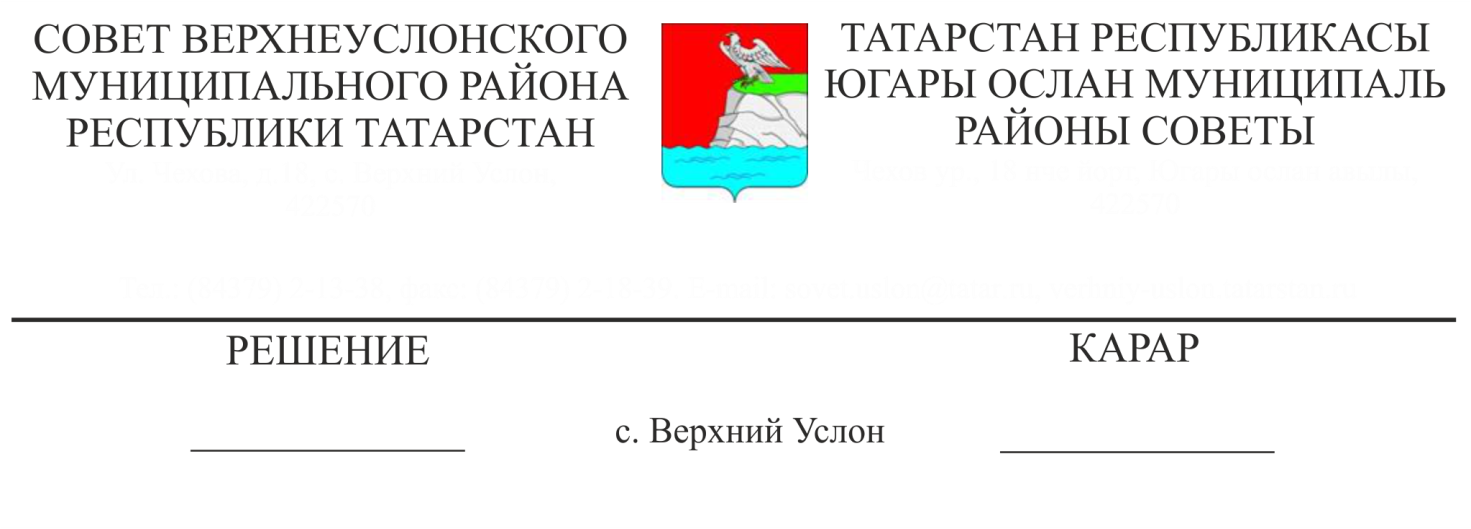 О проекте бюджета Верхнеуслонского муниципального района Республики Татарстан на 2024 год и на плановый период 2025 и 2026 годовЗаслушав доклад председателя Финансово-бюджетной Палаты Верхнеуслонского муниципального района Е.Е. Колесовой и рассмотрев проект бюджета Верхнеуслонского муниципального района на 2024 год и на плановый период 2025 и 2026 годовСоветВерхнеуслонского муниципального района решил:Принять проект бюджета Верхнеуслонского муниципального района Республики Татарстан на 2024 год и на плановый период 2025 и 2026 годов в первом чтении (Приложение № 1).Назначить публичные слушания по проекту бюджета Верхнеуслонского муниципального района Республики Татарстан на 2024 год и на плановый период 2025 и 2026 годов на 4 декабря 2022 года в зале заседаний Совета Верхнеуслонского муниципального района в 14 часов.Разместить настоящее решение на официальном портале правовой информации Республики Татарстан (http://pravo.tatarstan.ru), на официальном сайте Верхнеуслонского муниципального района в информационно-телекоммуникационной сети Интернет (http://verhniy-uslon.tatarstan.ru).        Председатель  Совета,Глава Верхнеуслонского муниципального района                                                   М.Г. ЗиатдиновПриложение № 1к решению СоветаВерхнеуслонскогомуниципального районаот 20.11.2020 года № _____	Проект бюджета Верхнеуслонского муниципального района Республики Татарстан на 2024 год и на плановый период 2025 и 2026 годовСтатья 1   	1. Утвердить основные характеристики бюджета Верхнеуслонского муниципального района Республики Татарстан на 2024 год:	1) прогнозируемый общий объем доходов бюджета Верхнеуслонского муниципального района  Республики Татарстан в сумме 847738,79 тыс. рублей;	2) общий объем расходов бюджета Верхнеуслонского муниципального района Республики Татарстан в сумме 847738,79 тыс. рублей;	3) дефицит бюджета Верхнеуслонского муниципального района Республики Татарстан в сумме 0 тыс. рублей. 	2. Утвердить основные характеристики бюджета Верхнеуслонского муниципального района Республики Татарстан на плановый период 2025 и 2026 годов:	1) прогнозируемый общий объем доходов бюджета Верхнеуслонского муниципального района Республики Татарстан на 2025 год в сумме 843079,17 тыс. рублей и на 2026 год в сумме 887575,29 тыс. рублей;	2) общий объем расходов бюджета Верхнеуслонского муниципального района Республики Татарстан:	- на 2025 год в сумме 843079,17 тыс. рублей, в том числе условно утвержденные расходы в сумме 16 671,50 тыс. рублей;	- на 2026 год в сумме 887575,29 тыс. рублей, в том числе условно утвержденные расходы в сумме 35 541,20 тыс. рублей.	3) дефицит бюджета Верхнеуслонского муниципального района Республики Татарстан на 2025 год в сумме 0,00 тыс. рублей и на 2026 год в сумме 0,00 тыс. рублей.	3.Утвердить источники финансирования дефицита бюджета Верхнеуслонского муниципального района Республики Татарстан:	-  на 2024 год согласно приложению № 1 к настоящему Решению;	- на плановый период 2025 и 2026 годов согласно приложению № 2 к настоящему Решению. Статья 2	1. Утвердить по состоянию на 1 января 2025 года верхний предел муниципального внутреннего долга Верхнеуслонского муниципального района Республики Татарстан с нулевым значением, в том числе верхний предел муниципального внутреннего долга Верхнеуслонского муниципального района Республики Татарстан по муниципальным гарантиям Верхнеуслонского муниципального района Республики Татарстан в валюте Российской Федерации с нулевым значением.	2. Утвердить по состоянию на 1 января 2026 года верхний предел муниципального внутреннего долга Верхнеуслонского муниципального района Республики Татарстан с нулевым значением, в том числе верхний предел муниципального внутреннего долга Верхнеуслонского муниципального района Республики Татарстан по муниципальным гарантиям Верхнеуслонского муниципального района Республики Татарстан в валюте Российской Федерации с нулевым значением.	3. Утвердить по состоянию на 1 января 2027 года верхний предел муниципального внутреннего долга Верхнеуслонского муниципального района Республики Татарстан с нулевым значением, в том числе верхний предел муниципального внутреннего долга Верхнеуслонского муниципального района Республики Татарстан по муниципальным гарантиям Верхнеуслонского муниципального района Республики Татарстан в валюте Российской Федерации с нулевым значением.Статья 3	Учесть в бюджете Верхнеуслонского муниципального района Республики Татарстан прогнозируемые объемы доходов бюджета Верхнеуслонского муниципального района Республики Татарстан на 2024 год согласно приложению № 3 к настоящему решению и на плановый период 2025 и 2026 годов согласно приложению № 4 к настоящему решению.Статья 4		1. Утвердить распределение бюджетных ассигнований бюджета Верхнеуслонского муниципального района Республики Татарстан по разделам, подразделам, целевым статьям (муниципальным программам Верхнеуслонского муниципального района Республики Татарстан и непрограммным направлениям деятельности), группам видов расходов классификации расходов бюджета: -  на 2024 год согласно приложению № 5 к настоящему Решению;- на плановый период 2025 и 2026 годов согласно приложению № 6 к настоящему Решению.	2. Утвердить ведомственную структуру расходов Верхнеуслонского муниципального района Республики Татарстан:- на 2024 год согласно приложению №7 к настоящему Решению;- на плановый период 2025 и 2026 годов согласно приложению № 8 к настоящему Решению. 	3. Утвердить общий объем бюджетных ассигнований бюджета Верхнеуслонского муниципального районаРеспублики Татарстан, направляемых на исполнение публичных нормативных обязательств, на 2024 год в сумме 12 139,50 тыс. рублей, на 2025 год в сумме 12 387,10 тыс. рублей и на 2026 год в сумме 12 825,30 тыс. рублей.Статья 51. Учесть в бюджете Верхнеуслонского муниципального района Республике Татарстан иные межбюджетные трансферты, получаемые от бюджетов поселений Верхнеуслонского муниципального района Республики Татарстан на осуществление части полномочий по решению вопросов местного значения в соответствии с заключенными соглашениями:- в 2024 году в сумме 230 836,55 тыс. рублей согласно приложению № 9 к настоящему решению;- в 2025 году в сумме 308 784,20 тыс. рублей и в 2026 году в сумме 350 995,09 тыс. рублей согласно приложению № 10 к настоящему Решению.Статья 6	Утвердить объем дотаций на выравнивание бюджетной обеспеченности поселений:	- на 2024 год в сумме 29 846,20 тыс. рублей согласно приложению № 11 к настоящему Решению;- в 2025 году в сумме 30 438,09 тыс. рублей и в 2026 году в сумме 30 364,64 тыс. рублей согласно приложению № 12 к настоящему Решению.Статья 7Утвердить объем межбюджетных субсидий, подлежащих перечислению из  бюджета Верхнеуслонского муниципального района Республики Татарстан в бюджет Республики Татарстан в соответствии со статьей 4410 Бюджетного кодекса Республики Татарстан, в 2024 году в сумме 4 491,60 тыс. рублей, в плановом периоде в 2025 году в сумме 8 927,50 тыс. рублей и 2026 году в сумме 10 035,00 тыс. рублей.Статья 8	Учесть в бюджете Верхнеуслонского муниципального района Республики Татарстан получаемые из бюджета Республики Татарстан межбюджетные трансферты:	- в 2024 году в сумме 326 761,24 тыс. рублей согласно приложению № 13 к настоящему Решению;	- в 2025 году в сумме 215 807,67 тыс. рублей и в 2026 году в сумме 186 364,60 тыс. рублей согласно приложению № 14 к настоящему Решению.Статья 9	Утвердить объем бюджетных ассигнований Дорожного фонда Верхнеуслонского муниципального района Республики Татарстан на 2024 год в сумме 44 646,40 тыс. рублей, на 2025 год в сумме 45 677,50 тыс. рублей, на 2026 год в сумме 47 084,50 тыс. рублей.Статья 10	1. Органы местного самоуправления Верхнеуслонского муниципального района Республики Татарстан не вправе принимать в 2024 году решения, приводящие к увеличению численности муниципальных служащих Верхнеуслонского муниципального района Республики Татарстан, а также работников органов местного самоуправления Верхнеуслонского муниципального района Республики Татарстан и муниципальных казенных учреждений Верхнеуслонского муниципального района Республики Татарстан, за исключением случаев принятия таких решений в связи с наделением органов местного самоуправления Верхнеуслонского муниципального района Республики Татарстан, муниципальных казенных учреждений Верхнеуслонского муниципального района Республики Татарстан новыми функциями или полномочиями.	2. Рекомендовать органам местного самоуправления поселений не принимать в 2024 году решений, приводящих к увеличению численности муниципальных служащих, а также работников органов местного самоуправления.	Статья 11	Территориальное отделение Департамента казначейства Министерства финансов Республики Татарстан Верхнеуслонского района осуществляют отдельные функции по исполнению бюджета Верхнеуслонского муниципального района Республики Татарстан в соответствии с заключенными соглашениями.Статья 12        Остатки средств бюджета Верхнеуслонского муниципального района Республики Татарстан на 1 января 2024 года в объеме, не превышающем сумму остатка неиспользованных бюджетных ассигнований на оплату заключенных от имени Верхнеуслонского муниципального района Республики Татарстан муниципальных контрактов на поставку товаров, выполнение работ, оказание услуг, подлежащих в соответствии с условиями этих муниципальных контрактов оплате в 2023 году, направляются в 2024 году на увеличение соответствующих бюджетных ассигнований на указанные цели в случае принятия Исполнительным комитетом Верхнеуслонского муниципального района Республики Татарстан соответствующего решения.Статья 13Установить, что зачисленные в бюджет Верхнеуслонского муниципального района Республики Татарстан неналоговые доходы от платы за негативное воздействие на окружающую среду, от административных штрафов за административные правонарушения в области охраны окружающей среды и природопользования, от платежей по искам о возмещении вреда, причиненного окружающей среде, в том числе водным объектам, вследствие нарушений обязательных требований, а также от платежей, уплачиваемых при добровольном возмещении вреда, причиненного окружающей среде, в том числе водным объектам, вследствие нарушений обязательных требований, направляются на выявление объектов накопленного вреда окружающей среде и (или) организацию ликвидации накопленного вреда окружающей среде, на иные мероприятия по предотвращению и (или) снижению негативного воздействия хозяйственной и иной деятельности на окружающую среду, сохранению и восстановлению природной среды, рациональному использованию и воспроизводству природных ресурсов, обеспечению экологической безопасности, в соответствии с планом природоохранных мероприятий Республики Татарстан, утверждаемым республиканским органом исполнительной власти,  уполномоченным в области охраны окружающей среды, в порядке, установленном Правительством Российской Федерации, по согласованию с уполномоченным Правительством Российской Федерации федеральным органом исполнительной власти.Статья 14	Настоящее Решение вступает в силу с 1 января 2024 года.	Разместить настоящее решение на официальном портале правовой информации Республики Татарстан и на официальном сайте Верхнеуслонского муниципального района.Председатель Совета,Глава Верхнеуслонскогомуниципального района                                                               М.Г.ЗиатдиновИсточники финансирования дефицита бюджета Верхнеуслонского муниципального района Республики Татарстан на 2024 год              	Приложение № 2 к Решению Совета                                                                                                                 Верхнеуслонского муниципального района                                                                                        Республики Татарстан «О бюджете                                                                                       Верхнеуслонского муниципального района                                                                                      на 2024 год и на плановый период                                                                                      2025 и 2026 годов»  							   от  _______________2023 г. №Источники   финансирования дефицита бюджета Верхнеуслонского муниципального района Республики Татарстан  на плановый период 2025-2026 годов (тыс. руб.)Прогнозируемые  объемы доходовбюджета Верхнеуслонского муниципального района Республики Татарстан на 2024 год                                                                                                                                  Прогнозируемые объемы доходовбюджета Верхнеуслонского муниципального района Республики Татарстанна плановый период 2025 и 2026 годовВедомственная структура расходов бюджетаВерхнеуслонского муниципального района Республики Татарстан на 2024 годВедомственная структура расходов бюджетаВерхнеуслонского муниципального района Республики Татарстан на плановый период 2025-2026 года(тыс.руб.)Приложение №9  к решению СоветаВерхнеуслонского  муниципального района  Республики Татарстан«О бюджете   Верхнеуслонскогомуниципального    района   Республики Татарстан на 2024 год и  на плановый период 2025 и 2026 годов»            от  _______________ 2023 г. № Иные межбюджетные  трансферты, получаемые от бюджетов поселений Верхнеуслонского муниципального  района Республики Татарстанна осуществление части полномочий по решению вопросов местного значения в соответствии с заключенными соглашениямив  2024 году(тыс. рублей)Приложение № 10 к решению СоветаВерхнеуслонского  муниципального                             района  Республики Татарстан   «О бюджете   Верхнеуслонского                                                                   муниципального    района              Республики   Татарстан на 2024 год и  на плановый   период 2025 и 2026годов» от  _________________  2023 г. №Иные межбюджетные  трансферты, получаемые от бюджетов поселений Верхнеуслонского муниципального  района Республики Татарстанна осуществление части полномочий по решению вопросов местного значения в соответствии с заключенными соглашениями на плановый период 2025 и 2026 годов(тыс. рублей)Дотациибюджетам поселений  на выравнивание бюджетной обеспеченности поселений на 2024 год(тыс. рублей)Дотациибюджетам поселений  на выравнивание бюджетной обеспеченности поселений на плановый период 2025-2026 год(тыс. рублей)Межбюджетные трансферты, получаемые из Республики Татарстан в 2024 году                                                   ( в тыс. рублях)Перечень  безвозмездных  поступленийв соответствии с Законом Республики Татарстан «О бюджете Республики Татарстан на 2024 год и на плановый период 2025 и 2026 годов» ( в тыс. рублях)Приложение № 1 к  Решению Совета Верхнеуслонского муниципального района Республики Татарстан « О бюджете Верхнеуслонского муниципального района на 2024 год и на плановый период 2025 и 2026 годов»  от  _______________2023 г. № Наименование показателя Код показателя Сумма  тыс.руб.Источники внутреннего финансирования дефицитов бюджетов01 00 00 00 00 0000 0000,00Изменение остатков средств на счетах по учету средств бюджетов01 05 00 00 00 0000 0000,00Увеличение остатков средств бюджетов01 05 00 00 00 0000 500-847 738,79Увеличение прочих остатков средств бюджетов01 05 02 00 00 0000 500-847 738,79Увеличение прочих остатков денежных средств бюджетов 01 05 02 01 00 0000 510-847 738,79Увеличение прочих остатков денежных средств бюджетов муниципальных районов01 05 02 01 05 0000 510-847 738,79Уменьшение остатков средств бюджетов01 05 00 00 00 0000 600847 738,79Уменьшение прочих остатков средств бюджетов01 05 02 00 00 0000 600847 738,79Уменьшение прочих остатков денежных средств бюджетов01 05 02 01 00 0000 610847 738,79Уменьшение прочих остатков денежных средств бюджетов муниципальных районов01 05 02 01 05 0000 610847 738,79Всего источников0Наименование показателяКод показателяСуммаСуммаНаименование показателяКод показателя2025 год2026 годИсточники внутреннего финансирования дефицитов бюджетов01 00 00 00 00 0000 0000,000,00Изменение остатков средств на счетах по учету средств бюджетов01 05 00 00 00 0000 0000,000,00Увеличение остатков средств бюджетов01 05 00 00 00 0000 500-843079,17-887575,29Увеличение прочих остатков средств бюджетов01 05 02 00 00 0000 500-843079,17-887575,29Увеличение прочих остатков денежных средств бюджетов 01 05 02 01 00 0000 510-843079,17-887575,29Увеличение прочих остатков денежных средств бюджетов муниципальных районов01 05 02 01 05 0000 510-843079,17-887575,29Уменьшение остатков средств бюджетов01 05 00 00 00 0000 600843079,17887575,29Уменьшение прочих остатков средств бюджетов 01 05 02 00 00 0000 600843079,17887575,29Уменьшение прочих остатков денежных средств бюджетов 01 05 02 01 00 0000 610843079,17887575,29Уменьшение прочих остатков денежных средств бюджетов муниципальных районов01 05 02 01 05 0000 610843079,17887575,29Источники внутреннего финансирования дефицитов бюджетов01 00 00 00 00 0000 000843079,17887575,29Изменение остатков средств на счетах по учету средств бюджетов01 05 00 00 00 0000 000843079,17887575,29Всего источников00Приложение № 3 к Решению Совета Верхнеуслонского муниципального района Республики Татарстан «О бюджете Верхнеуслонского муниципального района Республики Татарстан на 2024 год и на плановый период 2025 и 2026 годов»от _____________  2023г.   №     (тыс.руб.)НаименованиеКод дохода        СуммаНАЛОГОВЫЕ И НЕНАЛОГОВЫЕ ДОХОДЫ1 00 00000 00 0000 000290 141,0НАЛОГИ НА ПРИБЫЛЬ, ДОХОДЫ1 01 00000 00 0000 000 149 337,6Налог на доходы физических лиц1 01 02000 01 0000 110149 337,6НАЛОГИ НА ТОВАРЫ (РАБОТЫ, УСЛУГИ), РЕАЛИЗУЕМЫЕ НА ТЕРРИТОРИИ РОССИЙСКОЙ ФЕДЕРАЦИИ1 03 00000 00 0000 00044 646,4Акцизы по подакцизным товарам (продукции), производимым на территории Российской Федерации1 03 02000 01 0000 11044 646,4НАЛОГИ НА СОВОКУПНЫЙ ДОХОД1 05 00000 00 0000 00054 249,0Налог, взимаемый в связи с применением упрощенной системы налогообложения1 05 01000 00 0000 11048 431,0Единый сельскохозяйственный налог1 05 03000 01 0000 110230,0Налог, взимаемый в связи с применением патентной системы налогообложения1 05 04000 02 0000 1105 588,0НАЛОГИ, СБОРЫ И РЕГУЛЯРНЫЕ ПЛАТЕЖИ ЗА ПОЛЬЗОВАНИЕ ПРИРОДНЫМИ РЕСУРСАМИ1 07 00000 00 0000 000                   4 782,0Налог на добычу полезных ископаемых1 07 01000 01 0000 110                   4 782,0ГОСУДАРСТВЕННАЯ ПОШЛИНА1 08 00000 00 0000 0003 545,0Государственная пошлина по делам, рассматриваемым в судах общей юрисдикции, мировыми судьями1 08 03000 01 0000 1103 545,0ДОХОДЫ ОТ ИСПОЛЬЗОВАНИЯ ИМУЩЕСТВА, НАХОДЯЩЕГОСЯ В ГОСУДАРСТВЕННОЙ И МУНИЦИПАЛЬНОЙ СОБСТВЕННОСТИ1 11 00000 00 0000 00017 462,0Доходы, получаемые в виде арендной либо иной платы за передачу в возмездное пользование государственного и муниципального имущества (за исключением имущества автономных учреждений, а также имущества государственных и муниципальных                              унитарных предприятий, в том числе казенных)1 11 05000 00 0000 12017 462,0ПЛАТЕЖИ ПРИ ПОЛЬЗОВАНИИ ПРИРОДНЫМИ РЕСУРСАМИ1 12 00000 00 0000 0001 644,0Плата за негативное воздействие на окружающую среду1 12 01000 01 0000 1201 644,0ДОХОДЫ ОТ ОКАЗАНИЯ ПЛАТНЫХ УСЛУГ И КОМПЕНСАЦИИ ЗАТРАТ ГОСУДАРСТВА113 00000 00 0000 000600,0Доходы от компенсации затрат государства113 02000 00 0000 130600,0ДОХОДЫ ОТ ПРОДАЖИ МАТЕРИАЛЬНЫХ И НЕМАТЕРИАЛЬНЫХ АКТИВОВ1 14 00000 00 0000 00011 910,0Доходы от реализации имущества, находящегося в государственной и муниципальной собственности (за исключением движимого имущества бюджетных и автономных учреждений, а также имущества государственных и муниципальных унитарных предприятий, в том числе казенных)1 14 02000 00 0000 000500,0Доходы от продажи земельных участков, находящихся в государственной и муниципальной собственности 1 14 06000 00 0000 43011 410,0ШТРАФЫ, САНКЦИИ, ВОЗМЕЩЕНИЕ УЩЕРБА1 16 00000 00 0000 0001 965,0Штрафы, неустойки, пени, уплаченные в соответствии с законом или договором в случае неисполнения или ненадлежащего исполнения обязательств перед государственным (муниципальным) органом, органом управления государственным внебюджетным фондом, казенным учреждением, Центральным банком Российской Федерации, иной организацией, действующей от имени Российской Федерации1 16 07000 00 0000 1401 509,0Платежи по искам о возмещении вреда, причиненного окружающей среде, а также платежи, уплачиваемые при добровольном возмещении вреда, причиненного окружающей среде (за исключением вреда, причиненного окружающей среде на особо охраняемых природных территориях, а также вреда, причиненного водным объектам), подлежащие зачислению в бюджет муниципального образования1 16 11000 00 0000 140456,0БЕЗВОЗМЕЗДНЫЕ ПОСТУПЛЕНИЯ2 00 00000 00 0000 000557 597,79БЕЗВОЗМЕЗДНЫЕ ПОСТУПЛЕНИЯ ОТ ДРУГИХ БЮДЖЕТОВ БЮДЖЕТНОЙ СИСТЕМЫ РОССИЙСКОЙ ФЕДЕРАЦИИ2 02 00000 00 0000 000557 597,79Дотации бюджетам бюджетной системы Российской Федерации2 02 10000 00 0000 1500,0Субсидии бюджетам бюджетной системы Российской Федерации (межбюджетные субсидии)2 02 20000 00 0000 150151 021,70Субвенции бюджетам бюджетной системы Российской Федерации2 02 30000 00 0000 150175 739,54Иные межбюджетные трансферты2 02 40000 00 0000 150230 836,55 ВСЕГО ДОХОДОВ847 738,79Приложение № 4 к Решению Совета Верхнеуслонского муниципального района Республики Татарстан «О бюджете Верхнеуслонского муниципального района Республики Татарстан на 2024 год и на плановый период 2025 и 2026 годов»от _____________ 2023г.№(тыс.руб.)(тыс.руб.)(тыс.руб.)(тыс.руб.)НаименованиеНаименованиеКод доходаКод доходаСуммаСуммаСуммаСуммаНаименованиеНаименованиеКод доходаКод дохода2025 год2025 год2026 год2026 годНАЛОГОВЫЕ И НЕНАЛОГОВЫЕ ДОХОДЫНАЛОГОВЫЕ И НЕНАЛОГОВЫЕ ДОХОДЫ1 00 00000 00 0000 0001 00 00000 00 0000 000318 487,3318 487,3350 215,6350 215,6НАЛОГИ НА ПРИБЫЛЬ, ДОХОДЫНАЛОГИ НА ПРИБЫЛЬ, ДОХОДЫ1 01 00000 00 0000 0001 01 00000 00 0000 000175 023,8175 023,8203 027,6203 027,6Налог на доходы физических лицНалог на доходы физических лиц1 01 02000 01 0000 1101 01 02000 01 0000 110175 023,8175 023,8203 027,6203 027,6НАЛОГИ НА ТОВАРЫ (РАБОТЫ, УСЛУГИ), РЕАЛИЗУЕМЫЕ НА ТЕРРИТОРИИ РОССИЙСКОЙ ФЕДЕРАЦИИНАЛОГИ НА ТОВАРЫ (РАБОТЫ, УСЛУГИ), РЕАЛИЗУЕМЫЕ НА ТЕРРИТОРИИ РОССИЙСКОЙ ФЕДЕРАЦИИ1 03 00000 00 0000 0001 03 00000 00 0000 00045 677,545 677,547 084,547 084,5Акцизы по подакцизным товарам (продукции), производимым на территории Российской ФедерацииАкцизы по подакцизным товарам (продукции), производимым на территории Российской Федерации1 03 02000 01 0000 1101 03 02000 01 0000 11045 667,545 667,547 084,547 084,5НАЛОГИ НА СОВОКУПНЫЙ ДОХОДНАЛОГИ НА СОВОКУПНЫЙ ДОХОД1 05 00000 00 0000 0001 05 00000 00 0000 00056 419,056 419,058 675,558 675,5Налог, взимаемый в связи с применением упрощенной системы налогообложенияНалог, взимаемый в связи с применением упрощенной системы налогообложения1 05 01000 00 0000 1101 05 01000 00 0000 11050 368,050 368,052 383,052 383,0Единый сельскохозяйственный налогЕдиный сельскохозяйственный налог1 05 03000 01 0000 1101 05 03000 01 0000 110239,0239,0248,5248,5Налог, взимаемый в связи с применением патентной системы налогообложенияНалог, взимаемый в связи с применением патентной системы налогообложения1 05 04000 02 0000 1101 05 04000 02 0000 1105 812,05 812,06 044,06 044,0НАЛОГИ, СБОРЫ И РЕГУЛЯРНЫЕ ПЛАТЕЖИ ЗА ПОЛЬЗОВАНИЕ ПРИРОДНЫМИ РЕСУРСАМИНАЛОГИ, СБОРЫ И РЕГУЛЯРНЫЕ ПЛАТЕЖИ ЗА ПОЛЬЗОВАНИЕ ПРИРОДНЫМИ РЕСУРСАМИ1 07 00000 00 0000 000                   1 07 00000 00 0000 000                   4 782,04 782,04 782,04 782,0Налог на добычу полезных ископаемыхНалог на добычу полезных ископаемых1 07 01000 01 0000 110                   1 07 01000 01 0000 110                   4 782,04 782,04 782,04 782,0ГОСУДАРСТВЕННАЯ ПОШЛИНАГОСУДАРСТВЕННАЯ ПОШЛИНА1 08 00000 00 0000 0001 08 00000 00 0000 0003 545,03 545,03 545,03 545,0Государственная пошлина по делам, рассматриваемым в судах общей юрисдикции, мировыми судьямиГосударственная пошлина по делам, рассматриваемым в судах общей юрисдикции, мировыми судьями1 08 03000 01 0000 1101 08 03000 01 0000 1103 545,03 545,03 545,03 545,0ДОХОДЫ ОТ ИСПОЛЬЗОВАНИЯ ИМУЩЕСТВА, НАХОДЯЩЕГОСЯ В ГОСУДАРСТВЕННОЙ И МУНИЦИПАЛЬНОЙ СОБСТВЕННОСТИДОХОДЫ ОТ ИСПОЛЬЗОВАНИЯ ИМУЩЕСТВА, НАХОДЯЩЕГОСЯ В ГОСУДАРСТВЕННОЙ И МУНИЦИПАЛЬНОЙ СОБСТВЕННОСТИ1 11 00000 00 0000 0001 11 00000 00 0000 00017 462,017 462,017 462,017 462,0Доходы, получаемые в виде арендной  либо иной платы  за  передачу  в   возмездное пользование государственного и муниципального  имущества (за исключением имущества  автономных учреждений, а также имущества государственных и муниципальных унитарных предприятий, в том числе казенных)Доходы, получаемые в виде арендной  либо иной платы  за  передачу  в   возмездное пользование государственного и муниципального  имущества (за исключением имущества  автономных учреждений, а также имущества государственных и муниципальных унитарных предприятий, в том числе казенных)1 11 05000 00 0000 1201 11 05000 00 0000 12017 462,017 462,017 462,017 462,0ПЛАТЕЖИ ПРИ ПОЛЬЗОВАНИИ ПРИРОДНЫМИ РЕСУРСАМИПЛАТЕЖИ ПРИ ПОЛЬЗОВАНИИ ПРИРОДНЫМИ РЕСУРСАМИ1 12 00000 00 0000 0001 12 00000 00 0000 0001 644,01 644,01 644,01 644,0Плата за негативное воздействие на окружающую средуПлата за негативное воздействие на окружающую среду1 12 01000 01 0000 1201 12 01000 01 0000 1201 644,01 644,01 644,01 644,0ДОХОДЫ ОТ ПРОДАЖИ МАТЕРИАЛЬНЫХ И НЕМАТЕРИАЛЬНЫХ АКТИВОВДОХОДЫ ОТ ПРОДАЖИ МАТЕРИАЛЬНЫХ И НЕМАТЕРИАЛЬНЫХ АКТИВОВ1 14 00000 00 0000 0001 14 00000 00 0000 00011 910,011 910,011 910,011 910,0Доходы от реализации имущества, находящегося в государственной и муниципальной собственности (за исключением движимого имущества бюджетных и автономных учреждений, а также имущества государственных и муниципальных унитарных предприятий, в том числе казенных)Доходы от реализации имущества, находящегося в государственной и муниципальной собственности (за исключением движимого имущества бюджетных и автономных учреждений, а также имущества государственных и муниципальных унитарных предприятий, в том числе казенных)1 14 0200000 0000 0001 14 0200000 0000 000500,0500,0500,0500,0Доходы от продажи земельных участков, находящихся в государственной и муниципальной собственности Доходы от продажи земельных участков, находящихся в государственной и муниципальной собственности 1 14 0600000 0000 4301 14 0600000 0000 43011 410,011 410,011 410,011 410,0ШТРАФЫ, САНКЦИИ, ВОЗМЕЩЕНИЕ УЩЕРБАШТРАФЫ, САНКЦИИ, ВОЗМЕЩЕНИЕ УЩЕРБА1 16 00000 00 0000 0001 16 00000 00 0000 0002 024,02 024,02 085,02 085,0Штрафы, неустойки, пени, уплаченные в соответствии с законом или договором в случае неисполнения или ненадлежащего исполнения обязательств перед государственным (муниципальным) органом, органом управления государственным внебюджетным фондом, казенным учреждением, Центральным банком Российской Федерации, иной организацией, действующей от имени Российской ФедерацииШтрафы, неустойки, пени, уплаченные в соответствии с законом или договором в случае неисполнения или ненадлежащего исполнения обязательств перед государственным (муниципальным) органом, органом управления государственным внебюджетным фондом, казенным учреждением, Центральным банком Российской Федерации, иной организацией, действующей от имени Российской Федерации1 16 07000 00 0000 1401 16 07000 00 0000 1401 568,01 568,01 629,01 629,0Платежи по искам о возмещении вреда, причиненного окружающей среде, а также платежи, уплачиваемые при добровольном возмещении вреда, причиненного окружающей среде (за исключением вреда, причиненного окружающей среде на особо охраняемых природных территориях, а также вреда, причиненного водным объектам), подлежащие зачислению в бюджет муниципального образованияПлатежи по искам о возмещении вреда, причиненного окружающей среде, а также платежи, уплачиваемые при добровольном возмещении вреда, причиненного окружающей среде (за исключением вреда, причиненного окружающей среде на особо охраняемых природных территориях, а также вреда, причиненного водным объектам), подлежащие зачислению в бюджет муниципального образования1 16 11000 00 0000 1401 16 11000 00 0000 140456,0456,0456,0456,0БЕЗВОЗМЕЗДНЫЕ ПОСТУПЛЕНИЯБЕЗВОЗМЕЗДНЫЕ ПОСТУПЛЕНИЯ2 00 00000 00 0000 0002 00 00000 00 0000 000524 591,87524 591,87537 359,69537 359,69Безвозмездные поступления от других бюджетов бюджетной системы Российской ФедерацииБезвозмездные поступления от других бюджетов бюджетной системы Российской Федерации2 02 00000 00 0000 0002 02 00000 00 0000 000524 591,87524 591,87537 359,69537 359,69Субсидии бюджетам бюджетной системы Российской Федерации (межбюджетные субсидии)Субсидии бюджетам бюджетной системы Российской Федерации (межбюджетные субсидии)2 02 20000 00 0000 1502 02 20000 00 0000 15039 587,9039 587,909 612,409 612,40Субвенции бюджетам бюджетной системы Российской ФедерацииСубвенции бюджетам бюджетной системы Российской Федерации2 02 30000 00 0000 1502 02 30000 00 0000 150176 219,77176 219,77176 752,20176 752,20Иные межбюджетные трансфертыИные межбюджетные трансферты2 02 40000 00 0000 1502 02 40000 00 0000 150308 784,20308 784,20350 995,09350 995,09ВСЕГО ДОХОДОВВСЕГО ДОХОДОВ843 079,17843 079,17887 575,29Приложение № 5к Решению Совета Верхнеуслонскогомуниципального района "О бюджете  Верхнеуслонского муниципального района на 2024 год и на плановый период 2025 и 2026 годов" от_____________ 2023 года № _Приложение № 5к Решению Совета Верхнеуслонскогомуниципального района "О бюджете  Верхнеуслонского муниципального района на 2024 год и на плановый период 2025 и 2026 годов" от_____________ 2023 года № _Приложение № 5к Решению Совета Верхнеуслонскогомуниципального района "О бюджете  Верхнеуслонского муниципального района на 2024 год и на плановый период 2025 и 2026 годов" от_____________ 2023 года № _Приложение № 5к Решению Совета Верхнеуслонскогомуниципального района "О бюджете  Верхнеуслонского муниципального района на 2024 год и на плановый период 2025 и 2026 годов" от_____________ 2023 года № _Приложение № 5к Решению Совета Верхнеуслонскогомуниципального района "О бюджете  Верхнеуслонского муниципального района на 2024 год и на плановый период 2025 и 2026 годов" от_____________ 2023 года № _Приложение № 5к Решению Совета Верхнеуслонскогомуниципального района "О бюджете  Верхнеуслонского муниципального района на 2024 год и на плановый период 2025 и 2026 годов" от_____________ 2023 года № _Приложение № 5к Решению Совета Верхнеуслонскогомуниципального района "О бюджете  Верхнеуслонского муниципального района на 2024 год и на плановый период 2025 и 2026 годов" от_____________ 2023 года № _Приложение № 5к Решению Совета Верхнеуслонскогомуниципального района "О бюджете  Верхнеуслонского муниципального района на 2024 год и на плановый период 2025 и 2026 годов" от_____________ 2023 года № _Приложение № 5к Решению Совета Верхнеуслонскогомуниципального района "О бюджете  Верхнеуслонского муниципального района на 2024 год и на плановый период 2025 и 2026 годов" от_____________ 2023 года № _Приложение № 5к Решению Совета Верхнеуслонскогомуниципального района "О бюджете  Верхнеуслонского муниципального района на 2024 год и на плановый период 2025 и 2026 годов" от_____________ 2023 года № _Приложение № 5к Решению Совета Верхнеуслонскогомуниципального района "О бюджете  Верхнеуслонского муниципального района на 2024 год и на плановый период 2025 и 2026 годов" от_____________ 2023 года № _Приложение № 5к Решению Совета Верхнеуслонскогомуниципального района "О бюджете  Верхнеуслонского муниципального района на 2024 год и на плановый период 2025 и 2026 годов" от_____________ 2023 года № _Приложение № 5к Решению Совета Верхнеуслонскогомуниципального района "О бюджете  Верхнеуслонского муниципального района на 2024 год и на плановый период 2025 и 2026 годов" от_____________ 2023 года № _Приложение № 5к Решению Совета Верхнеуслонскогомуниципального района "О бюджете  Верхнеуслонского муниципального района на 2024 год и на плановый период 2025 и 2026 годов" от_____________ 2023 года № _Приложение № 5к Решению Совета Верхнеуслонскогомуниципального района "О бюджете  Верхнеуслонского муниципального района на 2024 год и на плановый период 2025 и 2026 годов" от_____________ 2023 года № _Приложение № 5к Решению Совета Верхнеуслонскогомуниципального района "О бюджете  Верхнеуслонского муниципального района на 2024 год и на плановый период 2025 и 2026 годов" от_____________ 2023 года № _Приложение № 5к Решению Совета Верхнеуслонскогомуниципального района "О бюджете  Верхнеуслонского муниципального района на 2024 год и на плановый период 2025 и 2026 годов" от_____________ 2023 года № _Приложение № 5к Решению Совета Верхнеуслонскогомуниципального района "О бюджете  Верхнеуслонского муниципального района на 2024 год и на плановый период 2025 и 2026 годов" от_____________ 2023 года № _Приложение № 5к Решению Совета Верхнеуслонскогомуниципального района "О бюджете  Верхнеуслонского муниципального района на 2024 год и на плановый период 2025 и 2026 годов" от_____________ 2023 года № _Приложение № 5к Решению Совета Верхнеуслонскогомуниципального района "О бюджете  Верхнеуслонского муниципального района на 2024 год и на плановый период 2025 и 2026 годов" от_____________ 2023 года № _Приложение № 5к Решению Совета Верхнеуслонскогомуниципального района "О бюджете  Верхнеуслонского муниципального района на 2024 год и на плановый период 2025 и 2026 годов" от_____________ 2023 года № _Приложение № 5к Решению Совета Верхнеуслонскогомуниципального района "О бюджете  Верхнеуслонского муниципального района на 2024 год и на плановый период 2025 и 2026 годов" от_____________ 2023 года № _Приложение № 5к Решению Совета Верхнеуслонскогомуниципального района "О бюджете  Верхнеуслонского муниципального района на 2024 год и на плановый период 2025 и 2026 годов" от_____________ 2023 года № _Приложение № 5к Решению Совета Верхнеуслонскогомуниципального района "О бюджете  Верхнеуслонского муниципального района на 2024 год и на плановый период 2025 и 2026 годов" от_____________ 2023 года № _Распределение бюджетных ассигнований бюджета Верхнеуслонского муниципального района Республики Татарстан по разделам,  подразделам, целевым статьям (муниципальным программам Верхнеуслонского муниципального района Республики Татарстан и непрограммным направлениям деятельности), группам видов расходов классификации расходов  бюджета на 2024 годРаспределение бюджетных ассигнований бюджета Верхнеуслонского муниципального района Республики Татарстан по разделам,  подразделам, целевым статьям (муниципальным программам Верхнеуслонского муниципального района Республики Татарстан и непрограммным направлениям деятельности), группам видов расходов классификации расходов  бюджета на 2024 годРаспределение бюджетных ассигнований бюджета Верхнеуслонского муниципального района Республики Татарстан по разделам,  подразделам, целевым статьям (муниципальным программам Верхнеуслонского муниципального района Республики Татарстан и непрограммным направлениям деятельности), группам видов расходов классификации расходов  бюджета на 2024 годРаспределение бюджетных ассигнований бюджета Верхнеуслонского муниципального района Республики Татарстан по разделам,  подразделам, целевым статьям (муниципальным программам Верхнеуслонского муниципального района Республики Татарстан и непрограммным направлениям деятельности), группам видов расходов классификации расходов  бюджета на 2024 годРаспределение бюджетных ассигнований бюджета Верхнеуслонского муниципального района Республики Татарстан по разделам,  подразделам, целевым статьям (муниципальным программам Верхнеуслонского муниципального района Республики Татарстан и непрограммным направлениям деятельности), группам видов расходов классификации расходов  бюджета на 2024 годРаспределение бюджетных ассигнований бюджета Верхнеуслонского муниципального района Республики Татарстан по разделам,  подразделам, целевым статьям (муниципальным программам Верхнеуслонского муниципального района Республики Татарстан и непрограммным направлениям деятельности), группам видов расходов классификации расходов  бюджета на 2024 годРаспределение бюджетных ассигнований бюджета Верхнеуслонского муниципального района Республики Татарстан по разделам,  подразделам, целевым статьям (муниципальным программам Верхнеуслонского муниципального района Республики Татарстан и непрограммным направлениям деятельности), группам видов расходов классификации расходов  бюджета на 2024 годРаспределение бюджетных ассигнований бюджета Верхнеуслонского муниципального района Республики Татарстан по разделам,  подразделам, целевым статьям (муниципальным программам Верхнеуслонского муниципального района Республики Татарстан и непрограммным направлениям деятельности), группам видов расходов классификации расходов  бюджета на 2024 годРаспределение бюджетных ассигнований бюджета Верхнеуслонского муниципального района Республики Татарстан по разделам,  подразделам, целевым статьям (муниципальным программам Верхнеуслонского муниципального района Республики Татарстан и непрограммным направлениям деятельности), группам видов расходов классификации расходов  бюджета на 2024 годРаспределение бюджетных ассигнований бюджета Верхнеуслонского муниципального района Республики Татарстан по разделам,  подразделам, целевым статьям (муниципальным программам Верхнеуслонского муниципального района Республики Татарстан и непрограммным направлениям деятельности), группам видов расходов классификации расходов  бюджета на 2024 годРаспределение бюджетных ассигнований бюджета Верхнеуслонского муниципального района Республики Татарстан по разделам,  подразделам, целевым статьям (муниципальным программам Верхнеуслонского муниципального района Республики Татарстан и непрограммным направлениям деятельности), группам видов расходов классификации расходов  бюджета на 2024 годРаспределение бюджетных ассигнований бюджета Верхнеуслонского муниципального района Республики Татарстан по разделам,  подразделам, целевым статьям (муниципальным программам Верхнеуслонского муниципального района Республики Татарстан и непрограммным направлениям деятельности), группам видов расходов классификации расходов  бюджета на 2024 годРаспределение бюджетных ассигнований бюджета Верхнеуслонского муниципального района Республики Татарстан по разделам,  подразделам, целевым статьям (муниципальным программам Верхнеуслонского муниципального района Республики Татарстан и непрограммным направлениям деятельности), группам видов расходов классификации расходов  бюджета на 2024 годРаспределение бюджетных ассигнований бюджета Верхнеуслонского муниципального района Республики Татарстан по разделам,  подразделам, целевым статьям (муниципальным программам Верхнеуслонского муниципального района Республики Татарстан и непрограммным направлениям деятельности), группам видов расходов классификации расходов  бюджета на 2024 годРаспределение бюджетных ассигнований бюджета Верхнеуслонского муниципального района Республики Татарстан по разделам,  подразделам, целевым статьям (муниципальным программам Верхнеуслонского муниципального района Республики Татарстан и непрограммным направлениям деятельности), группам видов расходов классификации расходов  бюджета на 2024 годРаспределение бюджетных ассигнований бюджета Верхнеуслонского муниципального района Республики Татарстан по разделам,  подразделам, целевым статьям (муниципальным программам Верхнеуслонского муниципального района Республики Татарстан и непрограммным направлениям деятельности), группам видов расходов классификации расходов  бюджета на 2024 годРаспределение бюджетных ассигнований бюджета Верхнеуслонского муниципального района Республики Татарстан по разделам,  подразделам, целевым статьям (муниципальным программам Верхнеуслонского муниципального района Республики Татарстан и непрограммным направлениям деятельности), группам видов расходов классификации расходов  бюджета на 2024 годРаспределение бюджетных ассигнований бюджета Верхнеуслонского муниципального района Республики Татарстан по разделам,  подразделам, целевым статьям (муниципальным программам Верхнеуслонского муниципального района Республики Татарстан и непрограммным направлениям деятельности), группам видов расходов классификации расходов  бюджета на 2024 год(тыс.рублей)(тыс.рублей)НаименованиеРзПРПРЦСРЦСРВРсуммасуммаОбщегосударственные вопросы0162 671,0962 671,09Функционирование Главы муниципального образования0102022 267,102 267,10Непрограммные направления расходов01020299 0 00 0000099 0 00 000002 267,102 267,10Глава муниципального образования01020299 0 00 0203099 0 00 020302 267,102 267,10Расходы на выплаты персоналу в целях обеспечения выполнения функций государственными (муниципальными) органами, казенными учреждениями, органами управления государственными внебюджетными фондами 01020299 0 00 0203099 0 00 020301002 267,102 267,10Функционирование законодательных органов власти0103039 680,239 680,23Непрограммные направления расходов01030399 0 00 0000099 0 00 000009 680,239 680,23Центральный аппарат01030399 0 00 0204099 0 00 020409 680,239 680,23Расходы на выплаты персоналу в целях обеспечения выполнения функций государственными (муниципальными) органами, казенными учреждениями, органами управления государственными внебюджетными фондами 01030399 0 00 0204099 0 00 020401006 160,706 160,70Закупка товаров, работ и услуг для государственных (муниципальных) нужд01030399 0 00 0204099 0 00 020402003 519,533 519,53Функционирование местных администраций01040418 066,5118 066,51Реализация государственных полномочий в области образования01040402 2 08 2530202 2 08 25302445,30445,30Расходы на выплаты персоналу в целях обеспечения выполнения функций государственными (муниципальными) органами, казенными учреждениями, органами управления государственными внебюджетными фондами 01040402 2 08 2530202 2 08 25302100445,30445,30Мероприятия в части осуществления государственной программы "Развитие юстиции в Республики Татарстан"01040424 0 00 0000024 0 00 000003,703,70Подпрограмма "Реализация государственной политики в сфере юстиции в пределах полномочий Республики Татарстан01040424 4 00 0000024 4 00 000003,703,70Осуществление политики в сфере юстиции в пределах полномочий Республики Татарстан01040424 4 01 0000024 4 01 000003,703,70На реализацию полномочий по сбору информации от поселений, входящих в муниципальный район, необходимой для ведения регистра муниципальных нормативных правовых актов РТ01040424 4 01 2539024 4 01 253903,703,70Расходы на выплаты персоналу в целях обеспечения выполнения функций государственными (муниципальными) органами, казенными учреждениями, органами управления государственными внебюджетными фондами 01040424 4 01 2539024 4 01 253901003,703,70Государственная программа «Развитие молодежной политики в Республике Татарстан»01040438 0 00 0000038 0 00 00000445,30445,30Комплексы процессных мероприятий01040438 4 00 0000038 4 00 00000445,30445,30Комплекс процессных мероприятий «Совершенствование молодежной политики в Республике Татарстан»01040438 4 01 0000038 4 01 00000445,30445,30Субвенции бюджетам муниципальных районов для осуществления органами местного самоуправления государственных полномочий в области государственной молодежной политике01040438 4 01 2524038 4 01 25240445,30445,30Расходы на выплаты персоналу в целях обеспечения выполнения функций государственными (муниципальными) органами, казенными учреждениями, органами управления государственными внебюджетными фондами01040438 4 01 2524038 4 01 25240100445,30445,30Непрограммные направления расходов01040499 0 00 0000099 0 00 0000017 172,2117 172,21Центральный аппарат01040499 0 00 0204099 0 00 0204017 172,2117 172,21Расходы на выплаты персоналу в целях обеспечения выполнения функций государственными (муниципальными) органами, казенными учреждениями, органами управления государственными внебюджетными фондами 01040499 0 00 0204099 0 00 0204010013 540,9613 540,96Закупка товаров, работ и услуг для государственных (муниципальных) нужд01040499 0 00 0204099 0 00 020402003 624,953 624,95Иные бюджетные ассигнования01040499 0 00 0204099 0 00 020408006,306,30Судебная система0105055,605,60Непрограммные направления расходов01050599 0 00 0000099 0 00 000005,605,60Субвенции по составлению (изменению) списков кандидатов в присяжные заседатели федеральных судов общей юрисдикции в Российской Федерации за счет средств федерального бюджета01050599 0 00 5120099 0 00 512005,605,60Расходы на выплаты персоналу в целях обеспечения выполнения функций государственными (муниципальными) органами, казенными учреждениями, органами управления государственными внебюджетными фондами 01050599 0 01 5120099 0 01 512002005,605,60Обеспечение деятельности финансовых органов и органов финансового (финансово-бюджетного) надзора0106065 963,115 963,11Непрограммные направления расходов01060699 0 00 0000099 0 00 000005 963,115 963,11Центральный аппарат01060699 0 00 0204099 0 00 020405 963,115 963,11Расходы на выплаты персоналу в целях обеспечения выполнения функций государственными (муниципальными) органами, казенными учреждениями, органами управления государственными внебюджетными фондами 01060699 0 00 0204099 0 00 020401004 851,174 851,17Закупка товаров, работ и услуг для государственных (муниципальных) нужд01060699 0 00 0204099 0 00 020402001 108,641 108,64Иные бюджетные ассигнования01060699 0 00 0204099 0 00 020408003,303,30Резервный фонд0111112 726,202 726,20Непрограммные направления расходов01111199 0 00 0000099 0 00 000002 726,202 726,20Резервный фонд исполнительного комитета 01111199 0 00 0741199 0 00 074112 726,202 726,20Иные бюджетные ассигнования01111199 0 00 0741199 0 00 074118002 726,202 726,20Другие общегосударственные вопросы01131323 962,3423 962,34Организации, обеспечивающие деятельность образовательных организаций, учебно-методические кабинеты, межшкольные учебно-производственные комбинаты, логопедические пункты01131302 5 02 4520002 5 02 452008 539,608 539,60Расходы на выплату персоналу в целях обеспечения выполнения  функций государственными  (муниципальными) органами, казенными учреждениями, органами управления государственными внебюджетными фондами01131302 5 02 4520002 5 02 452001007 684,207 684,20Закупка товаров, работ и услуг для государственных (муниципальных) нужд01131302 5 02 4520002 5 02 45200200855,40855,40Мероприятия в части осуществления государственной программы "Социальная поддержка граждан Республики Татарстан"01131303 0 00 0000003 0 00 000001 343,501 343,50Подпрограмма "Улучшение социально-экономического положения семей"01131303 5 00 0000003 5 00 000001 343,501 343,50Создание благоприятных условий для устройства детей-сирот и детей, оставшихся без попечения родителей, на воспитание в семью  01131303 5 03 0000003 5 03 000001 343,501 343,50Реализация государственных полномочий по опеке и попечительству 01131303 5 03 2533003 5 03 253301 343,501 343,50Расходы на выплаты персоналу в целях обеспечения выполнения функций государственными (муниципальными) органами, казенными учреждениями, органами управления государственными внебюджетными фондами 01131303 5 03 2533003 5 03 253301001 317,301 317,30Закупка товаров, работ и услуг для государственных (муниципальных) нужд01131303 5 03 2533003 5 03 2533020026,2026,20Муниципальная программа профилактики терроризма и экстремизма в Верхнеуслонском муниципальном районе01131306 03 01 1099106 03 01 1099150,0050,00Закупка товаров, работ и услуг для государственных (муниципальных) нужд01131306 03 01 1099106 03 01 1099120050,0050,00Развитие архивного дела01131308 Е 00 0000008 Е 00 00000450,36450,36Реализация государственной политики в области архивного дела01131308 Е 01 0000008 Е 01 00000450,36450,36Обеспечение хранения, учета, комплектования и использования документов архивного фонда и других архивных документов01131308 Е 01 4402008 Е 01 44020450,36450,36Расходы на выплаты персоналу в целях обеспечения выполнения функций государственными (муниципальными) органами, казенными учреждениями, органами управления государственными внебюджетными фондами 01131308 Е 01 4402008 Е 01 44020100450,36450,36Программа реализации антикоррупционной политики в Верхнеуслонском муниципальном районе01131327 0 00 0000027 0 00 0000050,0050,00Выявление и устранение причин коррупции, противодействие условиям, способствующим ее проявлениям, формирование в обществе нетерпимого отношения к коррупции01131327 0 01 0000027 0 01 0000050,0050,00Реализация программных мероприятий01131327 0 01 1099127 0 01 1099150,0050,00Закупка товаров, работ и услуг для государственных (муниципальных) нужд01131327 0 01 1099127 0 01 1099120050,0050,00Непрограммные направления расходов01131399 0 00 0000099 0 00 0000012 977,7812 977,78Центральный аппарат01131399 0 00 0204099 0 00 020402 747,742 747,74Расходы на выплаты персоналу в целях обеспечения выполнения функций государственными (муниципальными) органами, казенными учреждениями, органами управления государственными внебюджетными фондами 01131399 0 00 0204099 0 00 020401001 792,801 792,80Закупка товаров, работ и услуг для государственных (муниципальных) нужд01131399 0 00 0204099 0 00 02040200952,94952,94Иные бюджетные ассигнования01131399 0 00 0204099 0 00 020408002,002,00Уплата налога на имущество организаций и земельного налога01131399 0 00 0295099 0 00 029503 821,403 821,40Иные бюджетные ассигнования01131399 0 00 0295099 0 00 029508003 821,403 821,40Непрограммные расходы01131399 0 01 0000099 0 01 000001 040,141 040,14Реализация государственных полномочий по деятельности комиссий по делам несовершеннолетних01131399 0 01 2526099 0 01 25260471,80471,80Расходы на выплаты персоналу в целях обеспечения выполнения функций государственными (муниципальными) органами, казенными учреждениями, органами управления государственными внебюджетными фондами 01131399 0 01 2526099 0 01 25260100471,80471,80Реализация государственных полномочий административной комиссии01131399 0 01 2527099 0 01 25270461,70461,70Расходы на выплаты персоналу в целях обеспечения выполнения функций государственными (муниципальными) органами, казенными учреждениями, органами управления государственными внебюджетными фондами 01131399 0 01 2527099 0 01 25270100461,70461,70Реализация государственных полномочий архива 01131399 0 01 2534099 0 01 2534063,3063,30Закупка товаров, работ и услуг для государственных (муниципальных) нужд01131399 0 01 2534099 0 01 2534020063,3063,30Составление протоколов об административных правонарушениях01131399 0 01 2535099 0 01 253500,640,64Расходы на выплаты персоналу в целях обеспечения выполнения функций государственными (муниципальными) органами, казенными учреждениями, органами управления государственными внебюджетными фондами 01131399 0 01 2535099 0 01 253501000,640,64Реализация государственных полномочий по распоряжению земельными участками, государственная собственность на которые не разграничена01131399 0 01 2540099 0 01 2540042,7042,70Расходы на выплаты персоналу в целях обеспечения выполнения функций государственными (муниципальными) органами, казенными учреждениями, органами управления государственными внебюджетными фондами01131399 0 01 2540099 0 01 2540010042,7042,70Обеспечение деятельности централизованных бухгалтерий01131399 0 00 2990099 0 00 299004 811,204 811,20Расходы на выплаты персоналу в целях обеспечения выполнения функций государственными (муниципальными) органами, казенными учреждениями, органами управления государственными внебюджетными фондами 01131399 0 00 2990099 0 00 299001004 460,004 460,00Закупка товаров, работ и услуг для государственных (муниципальных) нужд01131399 0 00 2990099 0 00 29900200351,20351,20Прочие выплаты01131399 0 00 9235099 0 00 92350600,00600,00Закупка товаров, работ и услуг для государственных (муниципальных) нужд01131399 0 00 9235099 0 00 92350200600,00600,00Мероприятия по развитию государственной гражданской службы Республики Татарстан и муниципальной службы в Республике Татарстан01131399 0 00 9241099 0 00 92410169,00169,00Закупка товаров, работ и услуг для государственных (муниципальных) нужд01131399 0 00 9241099 0 00 92410200169,00169,00Диспансеризация муниципальных служащих01131399 0 00 9708099 0 00 97080339,40339,40Закупка товаров, работ и услуг для государственных (муниципальных) нужд01131399 0 00 9708099 0 00 97080200339,40339,40Национальная безопасность и правоохранительная деятельность034 734,604 734,60Единая дежурно-диспетчерская служба0310104 353,204 353,20Непрограммные направления расходов03101099 0 00 0000099 0 00 000001 581,001 581,00Управление организацией и проведением мероприятий в области гражданской обороны и защиты в чрезвычайных ситуациях03101099 0 00 2267199 0 00 226711 581,001 581,00Закупка товаров, работ и услуг для государственных (муниципальных) нужд03101099 0 00 2267199 0 00 226712001 581,001 581,00Государственная программа «Защита населения и территорий от чрезвычайных ситуаций, обеспечение пожарной безопасности и безопасности людей на водных объектах в Республике Татарстан»03101007 0 00 0000007 0 00 000002 771,202 771,20Управление организацией и проведением мероприятий в области гражданской обороны и защиты в чрезвычайных ситуациях03101007 0 00 2267007 0 00 226702 771,202 771,20Расходы на выплаты персоналу в целях обеспечения выполнения функций государственными (муниципальными) органами, казенными учреждениями, органами управления государственными внебюджетными фондами 03101007 0 00 2267007 0 00 226701002 726,602 726,60Закупка товаров, работ и услуг для государственных (муниципальных) нужд03101007 0 00 2267007 0 00 2267020012,0012,00Подготовка населения и организаций к действиям в чрезвычайной ситуации в мирное и военное время03101007 3 01 2292007 3 01 2292033,6033,60Закупка товаров, работ и услуг для государственных (муниципальных) нужд03101007 3 01 2292007 3 01 2292020033,6033,60Другие вопросы в области национальной безопасности и правоохранительной деятельности031414381,40381,40Непрограммные направления расходов03141499 0 00 0000099 0 00 00000381,40381,40Совершенствование деятельности по профилактике правонарушений и преступности03141499 0 00 2270099 0 00 22700Расходы на выплаты персоналу в целях обеспечения выполнения функций государственными (муниципальными) органами, казенными учреждениями, органами управления государственными внебюджетными фондами 03141499 0 00 2270099 0 00 22700100381,40381,40Национальная экономика0451 314,5051 314,50Сельское хозяйство0405056 668,106 668,10Государственная программа "Развитие сельского хозяйства и регулирование рынка сельскохозяйственной продукции, сырья и продовольствия в Республике Татарстан"04050514 0 00 0000014 0 00 00000688,30688,30Федеральные (региональные) проекты04050514 2 00 0000014 2 00 00000688,30688,30Региональный проект «Развитие подотрасли животноводства, переработки и реализации продукции животного происхождения»04050514 2 17 0000014 2 17 00000688,30688,30Организация мероприятий при осуществлении деятельности по обращению с животными без владельцев04050514 2 17 2536114 2 17 25361419,30419,30Закупка товаров, работ и услуг для государственных (муниципальных) нужд04050514 2 17 2536114 2 17 25361200419,30419,30Содержание сибиреязвенных скотомогильников и биотермических ям04050514 2 17 2536214 2 17 25362269,00269,00Закупка товаров, работ и услуг для государственных (муниципальных) нужд04050514 2 17 2536214 2 17 25362200269,00269,00Транспорт0408085 979,805 979,80Непрограммные направления расходов04080899 0 00 00000 99 0 00 00000 5 979,805 979,80Организация пассажирских перевозок по межмуниципальным маршрутам в пределах муниципального района04080899 0 00 0318099 0 00 03180Иные бюджетные ассигнования04080899 0 00 0318099 0 00 031808005 979,805 979,80Дорожное хозяйство04090944 646,4044 646,40Программа дорожных работ, выполняемых за счет средств муниципального дорожного фонда по Верхнеуслонскому муниципальному району040909Д1 0 00 03650Д1 0 00 0365044 646,4044 646,40Закупка товаров, работ и услуг для государственных (муниципальных) нужд040909Д1 0 00 03650Д1 0 00 0365020044 646,4044 646,40Жилищно-коммунальное хозяйство051 677,101 677,10Жилищное хозяйство050101952,00952,00Краткосрочный план реализации Региональной программы капитального ремонта общего имущества в многоквартирных домах, расположенных на территории Верхнеуслонского муниципального района05010104 0 00 0000004 0 00 00000952,00952,00Организация своевременного проведения капитального ремонта общего имущества в многоквартирных домах05010104 5 01 0000004 5 01 00000952,00952,00Мероприятия по капитальному ремонту многоквартирных домов05010104 5 01 9601004 5 01 96010952,00952,00Предоставление субсидий бюджетным, автономным учреждениям и иным некоммерческим организациям05010104 5 01 9601004 5 01 96010600952,00952,00Благоустройство05030360,1060,10Федеральные (региональные) проекты05030314 2 00 0000014 2 00 0000060,1060,10Региональный проект «Развитие подотрасли растениеводства, переработки и реализации продукции растениеводства»05030314 2 16 0000014 2 16 0000060,1060,10Субсидии бюджетам муниципальных районов и городских округов в целях софинансирования расходных обязательств органов местного самоуправления муниципальных образований, связанных с реализацией мероприятий по уничтожению борщевика Сосновского, произрастающего на земельных участках, находящихся в муниципальной собственности05030314 2 16 6313014 2 16 6313060,1060,10Закупка товаров, работ и услуг для государственных (муниципальных) нужд05030314 2 16 6313014 2 16 6313020060,1060,10Охрана окружающей среды066 882,006 882,00Охрана объектов растительного и животного мира и среды их обитания0603036 882,006 882,00Программа "Охрана окружающей среды Верхнеуслонского муниципального района "06030309 0 00 0000009 0 00 000006 882,006 882,00Основное мероприятие «Обеспечение охраны объектов животного мира»06030309 1 01 0000009 1 01 000006 882,006 882,00Мероприятия по охране окружающей среды06030309 1 01 7446009 1 01 744606 882,006 882,00Закупка товаров, работ и услуг для государственных (муниципальных) нужд06030309 1 01 7446009 1 01 744602006 882,006 882,00Образование07552 514,80552 514,80Детские дошкольные учреждения070101137 875,00137 875,00Комплексы процессных мероприятий07010102 4 00 0000002 4 00 0000031 806 ,2031 806 ,20Комплекс процессных мероприятий «Современные механизмы и технологии дошкольного и общего образования»07010102 4 01 0000002 4 01 0000031 806,2031 806,20Реализация государственных полномочий на обеспечение государственных гарантий реализации прав на получение общедоступного и бесплатного дошкольного образования в муниципальных дошкольных образовательных организациях07010102 4 01 2537002 4 01 2537031 806,2031 806,20Субсидии бюджетным, автономным учреждениям и иным некоммерческим организациям07010102 4 01 2537002 4 01 2537060031 806,2031 806,20Программа развития образования Верхнеуслонского муниципального района. Реализация дошкольного образования07010102 1 03 0000002 1 03 0000066 368,6066 368,60Развитие дошкольных образовательных организаций07010102 1 03 4200002 1 03 4200066 368,6066 368,60Субсидии бюджетным, автономным учреждениям и иным некоммерческим организациям07010102 1 03 4200002 1 03 4200060066 368,6066 368,60Непрограммные направления расходов07010199 0 00 0000099 0 00 0000039 749,6039 749,60Прочие выплаты07010199 0 00 1000099 0 00 1000039 749,6039 749,60Закупка товаров, работ и услуг для государственных (муниципальных) нужд07010199 0 00 1000099 0 00 1000020039 749,6039 749,60Общее образование070202325 927,70325 927,70Программа развития образования Верхнеуслонского муниципального района. Развитие общеобразовательных организаций, включая школы – детские сады07020202 2 02 4210002 2 02 42100192 586,10192 586,10Субсидии бюджетным, автономным учреждениям и иным некоммерческим организациям07020202 2 02 4210002 2 02 42100600192 586,10192 586,10Комплексы процессных мероприятий07020202 4 00 0000002 4 00 00000111 830,70111 830,70Комплекс процессных мероприятий «Современные механизмы и технологии дошкольного и общего образования»07020202 4 01 0000002 4 01 00000111 830,70111 830,70Субвенции бюджетам муниципальных районов на обеспечение государственных гарантий реализации прав на получение общедоступного и бесплатного начального, основного общего, среднего общего образованиях муниципальных общеобразовательных организациях, обеспечение дополнительного образования детей в муниципальных общеобразовательных организациях07020202 4 01 2528002 4 01 25280111 830,70111 830,70Субсидии бюджетным, автономным учреждениям и иным некоммерческим организациям07020202 2 08 2528002 2 08 25280600111 830,70111 830,70Основное мероприятие "Модернизация системы общего образования, проведение мероприятий в области образования"07020202 2 09 2304102 2 09 23041435,80435,80Субсидии бюджетным, автономным учреждениям и иным некоммерческим организациям07020202 2 09 2304102 2 09 23041600435,80435,80Субсидия бюджетам муниципальных районов на софинансирование  расходных обязательств, возникающих при выполнении органами местного самоуправления муниципальных образований полномочий по вопросам местного значения в сфере образования в части реализации мероприятий по организации бесплатного горячего питания обучающихся, получающих начальное общее образование в муниципальных образовательных организациях07020202 2 09 L304002 2 09 L30408 677,108 677,10Софинансируемые расходы на организацию бесплатного горячего питания обучающихся по образовательным программам начального общего образования в муниципальных образовательных организациях07020202 2 09 L304002 2 09 L30406008 677,108 677,10Комплексы процессных мероприятий07020202 4 00 0000002 4 00 0000012 343,0012 343,00Комплекс процессных мероприятий «Современные механизмы и технологии дошкольного и общего образования»07020202 4 01 00000 02 4 01 00000 12 343,0012 343,00Субвенции бюджетам муниципальных районов на обеспечение государственных гарантий реализации прав на получение общедоступного и бесплатного начального общего, основного общего, среднего общего образования в муниципальных образовательных организациях, обеспечение дополнительного образования детей в муниципальных общеобразовательных организациях, в части ежемесячного денежного вознаграждения за классное руководство педагогическим работникам муниципальных общеобразовательных организаций07020202 4 01 5303102 4 01 5303112 343,0012 343,00Ежемесячное денежное вознаграждение за классное руководство педагогическим работникам муниципальных общеобразовательных организаций07020202 4 01 5303102 4 01 5303160012 343,0012 343,00Программа  по повышению безопасности дорожного движения по Верхнеуслонскому муниципальному району07020206 2 01 0000006 2 01 0000050,0050,00Реализация программных мероприятий07020206 2 01 1099106 2 01 1099150,0050,00Субсидии бюджетным, автономным учреждениям и иным некоммерческим организациям07020206 2 01 1099106 2 01 1099160050,0050,00Программа "Профилактика наркотизации населения в Верхнеуслонском муниципальном районе"07020206 4 01 0000006 4 01 000005,005,00Реализация программных мероприятий07020206 4 01 1099106 4 01 109915,005,00Субсидии бюджетным, автономным учреждениям и иным некоммерческим организациям07020206 4 01 1099106 4 01 109916005,005,00Дополнительное образование детей07030356 481,5056 481,50Учреждения по внешкольной работе с детьми07030302 3 01 0000002 3 01 0000056 481,5056 481,50Программа развития многопрофильных учреждений07030302 3 01 4231002 3 01 4231012 975,4012 975,40Предоставление субсидий бюджетным, автономным учреждениям 07030302 3 01 4231002 3 01 4231060012 975,4012 975,40Программа развития учреждений художественно-эстетической направленности07030302 3 01 4232002 3 01 4232043 506,1043 506,10Предоставление субсидий бюджетным, автономным учреждениям 07030302 3 01 4232002 3 01 4232060043 506,1043 506,10Молодежная политика и оздоровление детей07070725 855,2025 855,20Программа "Профилактика наркотизации населения в Верхнеуслонском муниципальном районе"07070706 4 01 0000006 4 01 000005,005,00Реализация программных мероприятий07070706 4 01 1099106 4 01 109915,005,00Субсидии бюджетным, автономным учреждениям и иным некоммерческим организациям07070706 4 01 1099106 4 01 109916005,005,00Государственная программа «Развитие молодежной политики в Республике Татарстан»07070738 0 00 0000038 0 00 0000095,3095,30Проведение мероприятий для детей и молодежи07070738 1 01 8232038 1 01 8232095,3095,30Закупка товаров, работ и услуг для государственных (муниципальных) нужд07070738 1 01 8232038 1 01 8232020095,3095,30Обеспечение деятельности учреждений молодежной политики07070738 2 00 0000038 2 00 000003469,703469,70Региональный проект «Организация отдыха детей и молодежи»07070738 2 01 2232038 2 01 223203469,703469,70Мероприятия по организации отдыха молодежи07070738 2 01 2232038 2 01 223206003469,703469,70Обеспечение деятельности учреждений молодежной политики07070738 3 01 4319038 3 01 4319021 038,0021 038,00Субсидии бюджетным, автономным учреждениям и иным некоммерческим организациям07070738 3 01 4319038 3 01 4319060021 038,0021 038,00Непрограммные направления расходов07070799 0 00 0000099 0 00 000001 247,201 247,20Прочие выплаты07070799 0 00 1000099 0 00 100001 247,201 247,20Закупка товаров, работ и услуг для государственных (муниципальных) нужд07070799 0 00 1000099 0 00 100002001 247,201 247,20Другие вопросы в области образования0709096 375,406 375,40Обеспечение деятельности подведомственных учреждений07090902 2 08 2530102 2 08 253016 375,406 375,40Расходы на выплаты персоналу в целях обеспечения выполнения функций государственными (муниципальными) органами, казенными учреждениями, органами управления государственными внебюджетными фондами 07090902 2 08 2530102 2 08 253011005 796,205 796,20Закупка товаров, работ и услуг для государственных (муниципальных) нужд07090902 2 08 2530102 2 08 25301200579,20579,20Культура, кинематография0885 072,5085 072,50Культура08010182 908,7082 908,70Комплексная программа по профилактике правонарушений в Верхнеуслонском муниципальном районе Республики Татарстан 08010106 1 01 1099106 1 01 1099160,0060,00Субсидии бюджетным, автономным учреждениям и иным некоммерческим организациям08010106 1 01 1099106 1 01 1099160060,0060,00Программа "Профилактика наркотизации населения в Верхнеуслонском муниципальном районе"08010106 4 01 0000006 4 01 000005,005,00Реализация программных мероприятий08010106 4 01 1099106 4 01 109915,005,00Субсидии бюджетным, автономным учреждениям и иным некоммерческим организациям08010106 4 01 1099106 4 01 109916005,005,00Муниципальная программа "Развитие культуры и искусства Верхнеуслонского муниципального района "08010108 0 00 0000008 0 00 0000066 415,1066 415,10Обеспечение деятельности музеев08010108 1 01 4409008 1 01 440903 435,403 435,40Субсидии бюджетным, автономным учреждениям и иным некоммерческим организациям08010108 1 01 4409008 1 01 440906003 435,403 435,40Обеспечение деятельности библиотек08010108 3 01 4409008 3 01 4409024 738,7024 738,70Субсидии бюджетным, автономным учреждениям и иным некоммерческим организациям08010108 3 01 4409008 3 01 4409060024 738,7024 738,70Обеспечение деятельности клубов и культурно-досуговых центров08010108 4 01 4409108 4 01 4409137 252,0037 252,00Субсидии бюджетным, автономным учреждениям и иным некоммерческим организациям08010108 4 01 4409108 4 01 4409160037 252,0037 252,00Мероприятия в области культуры08010108 6 01 1099008 6 01 10990989,00989,00Субсидии бюджетным, автономным учреждениям и иным некоммерческим организациям08010108 6 01 1099008 6 01 10990600989,00989,00Непрограммные направления расходов08010199 0 00 0000099 0 00 0000016 428,6016 428,60Прочие выплаты08010199 0 00 1000099 0 00 1000016 428,6016 428,60Расходы на выплаты персоналу в целях обеспечения выполнения функций государственными (муниципальными) органами, казенными учреждениями, органами управления государственными внебюджетными фондами08010199 0 00 1000099 0 00 1000010016 428,6016 428,60Другие вопросы в области культуры, кинематографии0804042 163,802 163,80Централизованная бухгалтерия (культура)08040408 Ж 01 4520008 Ж 01 452002 163,802 163,80Расходы на выплату персоналу в целях обеспечения выполнения  функций государственными  (муниципальными) органами, казенными учреждениями, органами управления государственными внебюджетными фондами08040408 Ж 01 4520008 Ж 01 452001001 498,161 498,16Закупка товаров, работ и услуг для государственных (муниципальных) нужд08040408 Ж 01 4520008 Ж 01 45200200665,64665,64Здравоохранение09331,80331,80Санитарно-эпидемиологическое благополучие090707331,80331,80Государственная программа «Развитие здравоохранения в Республике Татарстан»09070701 0 00 0000001 0 00 00000331,80331,80Комплексы процессных мероприятий09070701 4 00 0000001 4 00 00000331,80331,80Комплекс процессных мероприятий «Обеспечение отдельных категорий граждан лекарственными препаратами»09070701 4 05 0000001 4 05 00000331,80331,80Реализация государственных полномочий по организации осуществления мероприятий по проведению дезинфекции, дезинсекции и дератизации, санитарно-противоэпидемических (профилактических) мероприятий, проводимых с применением лабораторных методов исследования, в очагах инфекционных заболеваний, а также на территориях и в помещениях, где имеются и сохраняются условия для возникновения или распространения инфекционных заболеваний09070701 4 05 0211001 4 05 02110331,80331,80Закупка товаров, работ и услуг для государственных (муниципальных) нужд09070701 4 05 0211001 4 05 02110200331,80331,80Социальная политика 1012 415,5012 415,50Пенсионное обеспечение1001011 050,801 050,80Непрограммные направления расходов10010199 0 00 0000099 0 00 000001 050,801 050,80Доплаты к пенсиям, дополнительное пенсионное обеспечение10010199 0 00 4910099 0 00 491001 050,801 050,80Социальное обеспечение и иные выплаты населению10010199 0 00 4910099 0 00 491003001 050,801 050,80Охрана семьи и детства10040411 364,7011 364,70Мероприятия в части осуществления государственной программы "Социальная поддержка граждан Республики Татарстан"10040403 0 00 0000003 0 00 0000011 364,7011 364,70Комплексы процессных мероприятий10040403 4 00 0000003 4 00 000008 353,608 353,60Комплекс процессных мероприятий «Предоставление мер государственной поддержки семьям с детьми»10040403 4 01 0000003 4 01 000006563,506563,50Реализация государственных полномочий по назначению и выплате ежемесячной денежной выплаты на содержание детей-сирот и детей, оставшихся без попечения родителей, переданных в приемные семьи10040403 4 01 2311003 4 01 231101 892,501 892,50Социальные выплаты и иные выплаты населению10040403 4 01 2311003 4 01 231103001 892,501 892,50Реализация государственных полномочий по назначению и выплате вознаграждения, причитающегося опекунам или попечителям, исполняющим свои обязанности возмездно10040403 4 01 2312003 4 01 231201 222,801 222,80Социальные выплаты и иные выплаты населению10040403 4 01 2312003 4 01 231203001 222,801 222,80Реализация государственных полномочий по назначению и выплате ежемесячной денежной выплаты на содержание детей-сирот и детей, оставшихся без попечения родителей, переданных под опеку (попечительство)10040403 4  01 2313003 4  01 231303 448,203 448,20Социальные выплаты и иные выплаты населению10040403 4 01 2313003 4 01 231303003 448,203 448,20Комплекс процессных мероприятий «Предоставление мер социальной поддержки отдельным категориям граждан»10040403 4 03 0000003 4 03 000001 790,101 790,10Реализация государственных полномочий по предоставлению мер социальной поддержки в части обеспечения питанием обучающихся по образовательным программам основного общего и среднего общего образования в муниципальных общеобразовательных организациях10040403 4 03 2551003 4 03 255101 790,101 790,10Субсидии бюджетным, автономным учреждениям и иным некоммерческим организациям10040403 4 03 25510 03 4 03 25510 6001 790,101 790,10Компенсация за присмотр и уход за ребенком в образовательных организациях, реализующих образовательную программу дошкольного образования10040403 5 01 1320003 5 01 132003 011,103 011,10Социальные выплаты и иные выплаты населению10040403 5 01 1320003 5 01 132003003 011,103 011,10Физическая культура и спорт1135 787,1035 787,10Массовый спорт1102021 500,001 500,00Мероприятия физической культуры и спорта в области массового спорта11020237 1 01 1287037 1 01 128701 500,001 500,00Закупка товаров, работ и услуг для государственных (муниципальных) нужд11020237 1 01 1287037 1 01 128702001 500,001 500,00Развитие организаций дополнительного образования спортивной направленности (ДЮСШ), реализующих дополнительные общеобразовательные программы11030334 287,1034 287,10Обеспечение деятельности подведомственных учреждений спортивной подготовки11030337 2 01 4822037 2 01 4822031 790,3031 790,30Предоставление субсидий бюджетным, автономным учреждениям 11030337 2 01 4822037 2 01 4822060031 790,3031 790,30Непрограммные направления расходов11030399 0 00 0000099 0 00 000002 496,802 496,80Прочие выплаты11030399 0 00 1000099 0 00 100002 496,802 496,80Закупка товаров, работ и услуг для государственных (муниципальных) нужд11030399 0 00 1000099 0 00 100002002 496,802 496,80Межбюджетные трансферты1434 337,8034 337,80Дотации на выравнивание бюджетной обеспеченности14010129 846,2029 846,20Непрограммные направления расходов14010199 0 00 0000099 0 00 0000028 928,6828 928,68Дотации на выравнивание бюджетной обеспеченности поселений14010199 0 00 S004099 0 00 S004029 784,2029 784,20Межбюджетные трансферты14010199 0 00 S004099 0 00 S004050029 486,4029 486,40Межбюджетные трансферты14010199 0 00 2504099 0 00 25040500297,80297,80Дотации на выравнивание бюджетной обеспеченности поселений14010199 0 00 8006099 0 00 8006062,0062,00Межбюджетные трансферты14010199 0 00 8006099 0 00 8006050062,0062,00Прочие межбюджетные трансферты бюджетам субъектов Российской Федерации и муниципальных образований общего характера1403034 491,604 491,60Непрограммные направления расходов14030399 0 00 0000099 0 00 000004 491,604 491,60Субсидии бюджету субъекта Российской Федерации из местных бюджетов для формирования регионального фонда финансовой поддержки поселений (отрицательные трансферты)14030399 0 00 2086099 0 00 208604 491,604 491,60Межбюджетные трансферты14030399 0 00 2086099 0 00 208605004 491,604 491,60Всего расходов847 738,79847 738,79Приложение № 6к Решению Совета Верхнеуслонскогомуниципального района "О бюджете  Верхнеуслонского муниципального района на 2024 год и на плановый период 2025 и 2026 годов" от__________ 2023 года № _Приложение № 6к Решению Совета Верхнеуслонскогомуниципального района "О бюджете  Верхнеуслонского муниципального района на 2024 год и на плановый период 2025 и 2026 годов" от__________ 2023 года № _Приложение № 6к Решению Совета Верхнеуслонскогомуниципального района "О бюджете  Верхнеуслонского муниципального района на 2024 год и на плановый период 2025 и 2026 годов" от__________ 2023 года № _Приложение № 6к Решению Совета Верхнеуслонскогомуниципального района "О бюджете  Верхнеуслонского муниципального района на 2024 год и на плановый период 2025 и 2026 годов" от__________ 2023 года № _Приложение № 6к Решению Совета Верхнеуслонскогомуниципального района "О бюджете  Верхнеуслонского муниципального района на 2024 год и на плановый период 2025 и 2026 годов" от__________ 2023 года № _Приложение № 6к Решению Совета Верхнеуслонскогомуниципального района "О бюджете  Верхнеуслонского муниципального района на 2024 год и на плановый период 2025 и 2026 годов" от__________ 2023 года № _Приложение № 6к Решению Совета Верхнеуслонскогомуниципального района "О бюджете  Верхнеуслонского муниципального района на 2024 год и на плановый период 2025 и 2026 годов" от__________ 2023 года № _Приложение № 6к Решению Совета Верхнеуслонскогомуниципального района "О бюджете  Верхнеуслонского муниципального района на 2024 год и на плановый период 2025 и 2026 годов" от__________ 2023 года № _Приложение № 6к Решению Совета Верхнеуслонскогомуниципального района "О бюджете  Верхнеуслонского муниципального района на 2024 год и на плановый период 2025 и 2026 годов" от__________ 2023 года № _Приложение № 6к Решению Совета Верхнеуслонскогомуниципального района "О бюджете  Верхнеуслонского муниципального района на 2024 год и на плановый период 2025 и 2026 годов" от__________ 2023 года № _Приложение № 6к Решению Совета Верхнеуслонскогомуниципального района "О бюджете  Верхнеуслонского муниципального района на 2024 год и на плановый период 2025 и 2026 годов" от__________ 2023 года № _Приложение № 6к Решению Совета Верхнеуслонскогомуниципального района "О бюджете  Верхнеуслонского муниципального района на 2024 год и на плановый период 2025 и 2026 годов" от__________ 2023 года № _Приложение № 6к Решению Совета Верхнеуслонскогомуниципального района "О бюджете  Верхнеуслонского муниципального района на 2024 год и на плановый период 2025 и 2026 годов" от__________ 2023 года № _Приложение № 6к Решению Совета Верхнеуслонскогомуниципального района "О бюджете  Верхнеуслонского муниципального района на 2024 год и на плановый период 2025 и 2026 годов" от__________ 2023 года № _Приложение № 6к Решению Совета Верхнеуслонскогомуниципального района "О бюджете  Верхнеуслонского муниципального района на 2024 год и на плановый период 2025 и 2026 годов" от__________ 2023 года № _Приложение № 6к Решению Совета Верхнеуслонскогомуниципального района "О бюджете  Верхнеуслонского муниципального района на 2024 год и на плановый период 2025 и 2026 годов" от__________ 2023 года № _Приложение № 6к Решению Совета Верхнеуслонскогомуниципального района "О бюджете  Верхнеуслонского муниципального района на 2024 год и на плановый период 2025 и 2026 годов" от__________ 2023 года № _Приложение № 6к Решению Совета Верхнеуслонскогомуниципального района "О бюджете  Верхнеуслонского муниципального района на 2024 год и на плановый период 2025 и 2026 годов" от__________ 2023 года № _Приложение № 6к Решению Совета Верхнеуслонскогомуниципального района "О бюджете  Верхнеуслонского муниципального района на 2024 год и на плановый период 2025 и 2026 годов" от__________ 2023 года № _Приложение № 6к Решению Совета Верхнеуслонскогомуниципального района "О бюджете  Верхнеуслонского муниципального района на 2024 год и на плановый период 2025 и 2026 годов" от__________ 2023 года № _Приложение № 6к Решению Совета Верхнеуслонскогомуниципального района "О бюджете  Верхнеуслонского муниципального района на 2024 год и на плановый период 2025 и 2026 годов" от__________ 2023 года № _Приложение № 6к Решению Совета Верхнеуслонскогомуниципального района "О бюджете  Верхнеуслонского муниципального района на 2024 год и на плановый период 2025 и 2026 годов" от__________ 2023 года № _Приложение № 6к Решению Совета Верхнеуслонскогомуниципального района "О бюджете  Верхнеуслонского муниципального района на 2024 год и на плановый период 2025 и 2026 годов" от__________ 2023 года № _Приложение № 6к Решению Совета Верхнеуслонскогомуниципального района "О бюджете  Верхнеуслонского муниципального района на 2024 год и на плановый период 2025 и 2026 годов" от__________ 2023 года № _Приложение № 6к Решению Совета Верхнеуслонскогомуниципального района "О бюджете  Верхнеуслонского муниципального района на 2024 год и на плановый период 2025 и 2026 годов" от__________ 2023 года № _Распределение бюджетных ассигнований бюджета Верхнеуслонского муниципального района Республики Татарстан по разделам,  подразделам, целевым статьям (муниципальным программам Верхнеуслонского муниципального района Республики Татарстан и непрограммным направлениям деятельности), группам видов расходов классификации расходов  бюджета на плановый период 2025-2026 годовРаспределение бюджетных ассигнований бюджета Верхнеуслонского муниципального района Республики Татарстан по разделам,  подразделам, целевым статьям (муниципальным программам Верхнеуслонского муниципального района Республики Татарстан и непрограммным направлениям деятельности), группам видов расходов классификации расходов  бюджета на плановый период 2025-2026 годовРаспределение бюджетных ассигнований бюджета Верхнеуслонского муниципального района Республики Татарстан по разделам,  подразделам, целевым статьям (муниципальным программам Верхнеуслонского муниципального района Республики Татарстан и непрограммным направлениям деятельности), группам видов расходов классификации расходов  бюджета на плановый период 2025-2026 годовРаспределение бюджетных ассигнований бюджета Верхнеуслонского муниципального района Республики Татарстан по разделам,  подразделам, целевым статьям (муниципальным программам Верхнеуслонского муниципального района Республики Татарстан и непрограммным направлениям деятельности), группам видов расходов классификации расходов  бюджета на плановый период 2025-2026 годовРаспределение бюджетных ассигнований бюджета Верхнеуслонского муниципального района Республики Татарстан по разделам,  подразделам, целевым статьям (муниципальным программам Верхнеуслонского муниципального района Республики Татарстан и непрограммным направлениям деятельности), группам видов расходов классификации расходов  бюджета на плановый период 2025-2026 годовРаспределение бюджетных ассигнований бюджета Верхнеуслонского муниципального района Республики Татарстан по разделам,  подразделам, целевым статьям (муниципальным программам Верхнеуслонского муниципального района Республики Татарстан и непрограммным направлениям деятельности), группам видов расходов классификации расходов  бюджета на плановый период 2025-2026 годовРаспределение бюджетных ассигнований бюджета Верхнеуслонского муниципального района Республики Татарстан по разделам,  подразделам, целевым статьям (муниципальным программам Верхнеуслонского муниципального района Республики Татарстан и непрограммным направлениям деятельности), группам видов расходов классификации расходов  бюджета на плановый период 2025-2026 годовРаспределение бюджетных ассигнований бюджета Верхнеуслонского муниципального района Республики Татарстан по разделам,  подразделам, целевым статьям (муниципальным программам Верхнеуслонского муниципального района Республики Татарстан и непрограммным направлениям деятельности), группам видов расходов классификации расходов  бюджета на плановый период 2025-2026 годовРаспределение бюджетных ассигнований бюджета Верхнеуслонского муниципального района Республики Татарстан по разделам,  подразделам, целевым статьям (муниципальным программам Верхнеуслонского муниципального района Республики Татарстан и непрограммным направлениям деятельности), группам видов расходов классификации расходов  бюджета на плановый период 2025-2026 годовРаспределение бюджетных ассигнований бюджета Верхнеуслонского муниципального района Республики Татарстан по разделам,  подразделам, целевым статьям (муниципальным программам Верхнеуслонского муниципального района Республики Татарстан и непрограммным направлениям деятельности), группам видов расходов классификации расходов  бюджета на плановый период 2025-2026 годовРаспределение бюджетных ассигнований бюджета Верхнеуслонского муниципального района Республики Татарстан по разделам,  подразделам, целевым статьям (муниципальным программам Верхнеуслонского муниципального района Республики Татарстан и непрограммным направлениям деятельности), группам видов расходов классификации расходов  бюджета на плановый период 2025-2026 годовРаспределение бюджетных ассигнований бюджета Верхнеуслонского муниципального района Республики Татарстан по разделам,  подразделам, целевым статьям (муниципальным программам Верхнеуслонского муниципального района Республики Татарстан и непрограммным направлениям деятельности), группам видов расходов классификации расходов  бюджета на плановый период 2025-2026 годовРаспределение бюджетных ассигнований бюджета Верхнеуслонского муниципального района Республики Татарстан по разделам,  подразделам, целевым статьям (муниципальным программам Верхнеуслонского муниципального района Республики Татарстан и непрограммным направлениям деятельности), группам видов расходов классификации расходов  бюджета на плановый период 2025-2026 годовРаспределение бюджетных ассигнований бюджета Верхнеуслонского муниципального района Республики Татарстан по разделам,  подразделам, целевым статьям (муниципальным программам Верхнеуслонского муниципального района Республики Татарстан и непрограммным направлениям деятельности), группам видов расходов классификации расходов  бюджета на плановый период 2025-2026 годовРаспределение бюджетных ассигнований бюджета Верхнеуслонского муниципального района Республики Татарстан по разделам,  подразделам, целевым статьям (муниципальным программам Верхнеуслонского муниципального района Республики Татарстан и непрограммным направлениям деятельности), группам видов расходов классификации расходов  бюджета на плановый период 2025-2026 годовРаспределение бюджетных ассигнований бюджета Верхнеуслонского муниципального района Республики Татарстан по разделам,  подразделам, целевым статьям (муниципальным программам Верхнеуслонского муниципального района Республики Татарстан и непрограммным направлениям деятельности), группам видов расходов классификации расходов  бюджета на плановый период 2025-2026 годовРаспределение бюджетных ассигнований бюджета Верхнеуслонского муниципального района Республики Татарстан по разделам,  подразделам, целевым статьям (муниципальным программам Верхнеуслонского муниципального района Республики Татарстан и непрограммным направлениям деятельности), группам видов расходов классификации расходов  бюджета на плановый период 2025-2026 годовРаспределение бюджетных ассигнований бюджета Верхнеуслонского муниципального района Республики Татарстан по разделам,  подразделам, целевым статьям (муниципальным программам Верхнеуслонского муниципального района Республики Татарстан и непрограммным направлениям деятельности), группам видов расходов классификации расходов  бюджета на плановый период 2025-2026 годов(тыс. руб.)(тыс. руб.)(тыс. руб.)НаименованиеРзПРПРПРПРЦСРВРСуммаСуммаСуммаСуммаНаименованиеРзПРПРПРПРЦСРВР2025 год2026 год2026 год2026 годОбщегосударственные вопросы0165 635,6868 930,2568 930,2568 930,25Функционирование Главы муниципального образования01020202022 474,602 647,802 647,802 647,80Непрограммные направления расходов010202020299 0 00 000002 474,602 647,802 647,802 647,80Глава муниципального образования010202020299 0 00 020302 474,602 647,802 647,802 647,80Расходы на выплаты персоналу в целях обеспечения выполнения функций государственными (муниципальными) органами, казенными учреждениями, органами управления государственными внебюджетными фондами 010202020299 0 00 020301002 474,602 647,802 647,802 647,80Функционирование законодательных органов власти010303030310 055,4310 512,9310 512,9310 512,93Непрограммные направления расходов010303030399 0 00 0000010 055,4310 512,9310 512,9310 512,93Центральный аппарат010303030399 0 00 0204010 055,4310 512,9310 512,9310 512,93Расходы на выплаты персоналу в целях обеспечения выполнения функций государственными (муниципальными) органами, казенными учреждениями, органами управления государственными внебюджетными фондами 010303030399 0 00 020401006 535,906 993,406 993,406 993,40Закупка товаров, работ и услуг для государственных (муниципальных) нужд010303030399 0 00 020402003 519,533 519,533 519,533 519,53Функционирование местных администраций010404040419 933,9021 107,5421 107,5421 107,54Реализация государственных полномочий в области образования010404040402 2 08 25302462,60480,60480,60480,60Расходы на выплаты персоналу в целях обеспечения выполнения функций государственными (муниципальными) органами, казенными учреждениями, органами управления государственными внебюджетными фондами 010404040402 2 08 25302100462,60480,60480,60480,60Мероприятия в части осуществления государственной программы "Развитие юстиции в Республики Татарстан"010404040424 0 00 000003,804,004,004,00Подпрограмма "Реализация государственной политики в сфере юстиции в пределах полномочий Республики Татарстан010404040424 4 00 000003,804,004,004,00Осуществление политики в сфере юстиции в пределах полномочий Республики Татарстан010404040424 4 01 000003,804,004,004,00На реализацию полномочий по сбору информации от поселений, входящих в муниципальный район, необходимой для ведения регистра муниципальных нормативных правовых актов РТ010404040424 4 01 253903,804,004,004,00Расходы на выплаты персоналу в целях обеспечения выполнения функций государственными (муниципальными) органами, казенными учреждениями, органами управления государственными внебюджетными фондами 010404040424 4 01 253901003,804,004,004,00Государственная программа «Развитие молодежной политики в Республике Татарстан»010404040438 0 00 00000462,60480,60480,60480,60Комплексы процессных мероприятий010404040438 4 00 00000462,60480,60480,60480,60Комплекс процессных мероприятий «Совершенствование молодежной политики в Республике Татарстан»010404040438 4 01 00000462,60480,60480,60480,60Субвенции бюджетам муниципальных районов для осуществления органами местного самоуправления государственных полномочий в области государственной молодежной политике010404040438 4 01 25240462,60480,60480,60480,60Расходы на выплаты персоналу в целях обеспечения выполнения функций государственными (муниципальными) органами, казенными учреждениями, органами управления государственными внебюджетными фондами010404040438 4 01 25240100462,60480,60480,60480,60Непрограммные направления расходов010404040499 0 00 0000019 004,9020 142,3420 142,3420 142,34Центральный аппарат010404040499 0 00 0204019 004,9020 142,3420 142,3420 142,34Расходы на выплаты персоналу в целях обеспечения выполнения функций государственными (муниципальными) органами, казенными учреждениями, органами управления государственными внебюджетными фондами 010404040499 0 00 0204010015 322,5516 459,9916 459,9916 459,99Закупка товаров, работ и услуг для государственных (муниципальных) нужд010404040499 0 00 020402003 676,053 676,053 676,053 676,05Иные бюджетные ассигнования010404040499 0 00 020408006,306,306,306,30Судебная система01050505056,0059,8059,8059,80Непрограммные направления расходов010505050599 0 00 000006,0059,8059,8059,80Субвенции по составлению (изменению) списков кандидатов в присяжные заседатели федеральных судов общей юрисдикции в Российской Федерации за счет средств федерального бюджета010505050599 0 00 512006,0059,8059,8059,80Расходы на выплаты персоналу в целях обеспечения выполнения функций государственными (муниципальными) органами, казенными учреждениями, органами управления государственными внебюджетными фондами 010505050599 0 01 512002006,0059,8059,8059,80Обеспечение деятельности финансовых органов и органов финансового (финансово-бюджетного) надзора01060606066 381,346 741,246 741,246 741,24Непрограммные направления расходов010606060699 0 00 000006 381,346 741,246 741,246 741,24Центральный аппарат010606060699 0 00 020406 381,346 741,246 741,246 741,24Расходы на выплаты персоналу в целях обеспечения выполнения функций государственными (муниципальными) органами, казенными учреждениями, органами управления государственными внебюджетными фондами 010606060699 0 00 020401005 269,405 629,305 629,305 629,30Закупка товаров, работ и услуг для государственных (муниципальных) нужд010606060699 0 00 020402001 108,641 108,641 108,641 108,64Иные бюджетные ассигнования010606060699 0 00 020408003,303,303,303,30Резервный фонд01111111112 726,202 726,202 726,202 726,20Непрограммные направления расходов011111111199 0 00 000002 726,202 726,202 726,202 726,20Резервный фонд исполнительного комитета 011111111199 0 00 074112 726,202 726,202 726,202 726,20Иные бюджетные ассигнования011111111199 0 00 074118002 726,202 726,202 726,202 726,20Другие общегосударственные вопросы011313131324 058,2125 134,7425 134,7425 134,74Организации, обеспечивающие деятельность образовательных организаций, учебно-методические кабинеты, межшкольные учебно-производственные комбинаты, логопедические пункты011313131302 5 02 452008 914,409 300,609 300,609 300,60Расходы на выплату персоналу в целях обеспечения выполнения  функций государственными  (муниципальными) органами, казенными учреждениями, органами управления государственными внебюджетными фондами011313131302 5 02 452001008 024,808 375,408 375,408 375,40Закупка товаров, работ и услуг для государственных (муниципальных) нужд011313131302 5 02 45200200889,60925,20925,20925,20Мероприятия в части осуществления государственной программы "Социальная поддержка граждан Республики Татарстан"011313131303 0 00 000001 396,201 451,001 451,001 451,00Подпрограмма "Улучшение социально-экономического положения семей"011313131303 5 00 000001 396,201 451,001 451,001 451,00Создание благоприятных условий для устройства детей-сирот и детей, оставшихся без попечения родителей, на воспитание в семью  011313131303 5 03 000001 396,201 451,001 451,001 451,00Реализация государственных полномочий по опеке и попечительству 011313131303 5 03 253301 396,201 451,001 451,001 451,00Расходы на выплаты персоналу в целях обеспечения выполнения функций государственными (муниципальными) органами, казенными учреждениями, органами управления государственными внебюджетными фондами 011313131303 5 03 253301001 370,001 424,801 424,801 424,80Закупка товаров, работ и услуг для государственных (муниципальных) нужд011313131303 5 03 2533020026,2026,2026,2026,20Развитие архивного дела011313131308 Е 00 00000474,70792,60792,60792,60Реализация государственной политики в области архивного дела011313131308 Е 01 00000474,70792,60792,60792,60Обеспечение хранения, учета, комплектования и использования документов архивного фонда и других архивных документов011313131308 Е 01 44020474,70792,60792,60792,60Расходы на выплаты персоналу в целях обеспечения выполнения функций государственными (муниципальными) органами, казенными учреждениями, органами управления государственными внебюджетными фондами 011313131308 Е 01 44020100474,70792,60792,60792,60Центральный аппарат011313131399 0 00 020402 856,942 971,042 971,042 971,04Расходы на выплаты персоналу в целях обеспечения выполнения функций государственными (муниципальными) органами, казенными учреждениями, органами управления государственными внебюджетными фондами 011313131399 0 00 020401001 902,002 016,102 016,102 016,10Закупка товаров, работ и услуг для государственных (муниципальных) нужд011313131399 0 00 02040200952,94952,94952,94952,94Иные бюджетные ассигнования011313131399 0 00 020408002,002,002,002,00Уплата налога на имущество организаций и земельного налога011313131399 0 00 029503 821,403 821,403 821,403 821,40Иные бюджетные ассигнования011313131399 0 00 029508003 821,403 821,403 821,403 821,40Непрограммные расходы011313131399 0 01 000001 077,871 071,101 071,101 071,10Реализация государственных полномочий по деятельности комиссий по делам несовершеннолетних011313131399 0 01 25260490,40509,90509,90509,90Расходы на выплаты персоналу в целях обеспечения выполнения функций государственными (муниципальными) органами, казенными учреждениями, органами управления государственными внебюджетными фондами 011313131399 0 01 25260100490,40509,90509,90509,90Реализация государственных полномочий административной комиссии011313131399 0 01 25270479,10497,20497,20497,20Расходы на выплаты персоналу в целях обеспечения выполнения функций государственными (муниципальными) органами, казенными учреждениями, органами управления государственными внебюджетными фондами 011313131399 0 01 25270100479,10497,20497,20497,20Реализация государственных полномочий архива 011313131399 0 01 2534063,3063,3063,3063,30Закупка товаров, работ и услуг для государственных (муниципальных) нужд011313131399 0 01 2534020063,3063,3063,3063,30Составление протоколов об административных правонарушениях011313131399 0 01 253500,670,700,700,70Расходы на выплаты персоналу в целях обеспечения выполнения функций государственными (муниципальными) органами, казенными учреждениями, органами управления государственными внебюджетными фондами 011313131399 0 01 253501000,670,700,700,70Реализация государственных полномочий по распоряжению земельными участками, государственная собственность на которые не разграничена011313131399 0 01 2540044,400,000,000,00Расходы на выплаты персоналу в целях обеспечения выполнения функций государственными (муниципальными) органами, казенными учреждениями, органами управления государственными внебюджетными фондами011313131399 0 01 2540010044,400,000,000,00Обеспечение деятельности централизованных бухгалтерий011313131399 0 00 299005 008,305 218,605 218,605 218,60Расходы на выплаты персоналу в целях обеспечения выполнения функций государственными (муниципальными) органами, казенными учреждениями, органами управления государственными внебюджетными фондами 011313131399 0 00 299001004 643004 838,704 838,704 838,70Закупка товаров, работ и услуг для государственных (муниципальных) нужд011313131399 0 00 29900200365,30379,90379,90379,90Мероприятия по развитию государственной гражданской службы Республики Татарстан и муниципальной службы в Республике Татарстан011313131399 0 00 92410169,00169,00169,00169,00Закупка товаров, работ и услуг для государственных (муниципальных) нужд011313131399 0 00 92410200169,00169,00169,00169,00Диспансеризация муниципальных служащих011313131399 0 00 97080339,40339,40339,40339,40Закупка товаров, работ и услуг для государственных (муниципальных) нужд011313131399 0 00 97080200339,40339,40339,40339,40Национальная безопасность и правоохранительная деятельность034 859,004 954,704 954,704 954,70Единая дежурно-диспетчерская служба03101010104 462,404 542,204 542,204 542,20Непрограммные направления расходов031010101099 0 00 000001 581,001 581,001 581,001 581,00Управление организацией и проведением мероприятий в области гражданской обороны и защиты в чрезвычайных ситуациях031010101099 0 00 226711 581,001 581,001 581,001 581,00Закупка товаров, работ и услуг для государственных (муниципальных) нужд031010101099 0 00 226712001 581,001 581,001 581,001 581,00Государственная программа «Защита населения и территорий от чрезвычайных ситуаций, обеспечение пожарной безопасности и безопасности людей на водных объектах в Республике Татарстан»031010101007 0 00 000002 881,402 961,202 961,202 961,20Управление организацией и проведением мероприятий в области гражданской обороны и защиты в чрезвычайных ситуациях031010101007 0 00 226702 881,402 961,202 961,202 961,20Расходы на выплаты персоналу в целях обеспечения выполнения функций государственными (муниципальными) органами, казенными учреждениями, органами управления государственными внебюджетными фондами 031010101007 0 00 226701002 835,802 949,202 949,202 949,20Закупка товаров, работ и услуг для государственных (муниципальных) нужд031010101007 0 00 2267020012,0012,0012,0012,00Подготовка населения и организаций к действиям в чрезвычайной ситуации в мирное и военное время031010101007 3 01 2292033,600,000,000,00Закупка товаров, работ и услуг для государственных (муниципальных) нужд031010101007 3 01 2292020033,600,000,000,00Другие вопросы в области национальной безопасности и правоохранительной деятельности0314141414396,60412,50412,50412,50Государственная программа "Обеспечение общественного порядка и противодействие преступности в Республике Татарстан031414141406 0 00 00000396,60412,50412,50412,50Подпрограмма "Организация деятельности по профилактике правонарушений и преступлений в Республике Татарстан"031414141406 1 00 00000396,60412,50412,50412,50Совершенствование деятельности по профилактике правонарушений и преступности031414141406 1 01 00000396,60412,50412,50412,50Реализация программных мероприятий031414141406 1 01 10990396,60412,50412,50412,50Расходы на выплаты персоналу в целях обеспечения выполнения функций государственными (муниципальными) органами, казенными учреждениями, органами управления государственными внебюджетными фондами 031414141406 1 01 10990100396,60412,50412,50412,50Национальная экономика0446 365,8047 772,8047 772,8047 772,80Сельское хозяйство0405050505688,30688,30688,30688,30Государственная программа "Развитие сельского хозяйства и регулирование рынка сельскохозяйственной продукции, сырья и продовольствия в Республике Татарстан"040505050514 0 00 00000688,30688,30688,30688,30Федеральные (региональные) проекты040505050514 2 00 00000688,30688,30688,30688,30Региональный проект «Развитие подотрасли животноводства, переработки и реализации продукции животного происхождения»040505050514 2 17 00000688,30688,30688,30688,30Организация мероприятий при осуществлении деятельности по обращению с животными без владельцев040505050514 2 17 25361419,30419,30419,30419,30Закупка товаров, работ и услуг для государственных (муниципальных) нужд040505050514 2 17 25361200419,30419,30419,30419,30Содержание сибиреязвенных скотомогильников и биотермических ям040505050514 2 17 25362269,00269,00269,00269,00Закупка товаров, работ и услуг для государственных (муниципальных) нужд040505050514 2 17 25362200269,00269,00269,00269,00Дорожное хозяйство040909090945 677,5047 084,5047 084,5047 084,50Программа дорожных работ, выполняемых за счет средств муниципального дорожного фонда по Верхнеуслонскому муниципальному району0409090909Д1 0 00 0365045 677,5047 084,5047 084,5047 084,50Закупка товаров, работ и услуг для государственных (муниципальных) нужд0409090909Д1 0 00 0365020045 677,5047 084,5047 084,5047 084,50Жилищно-коммунальное хозяйство051 677,101 677,101 677,101 677,10Жилищное хозяйство0501010101952,00952,00952,00952,00Краткосрочный план реализации Региональной программы капитального ремонта общего имущества в многоквартирных домах, расположенных на территории Верхнеуслонского муниципального района050101010104 0 00 00000952,00952,00952,00952,00Организация своевременного проведения капитального ремонта общего имущества в многоквартирных домах050101010104 5 01 00000952,00952,00952,00952,00Мероприятия по капитальному ремонту многоквартирных домов050101010104 5 01 96010952,00952,00952,00952,00Предоставление субсидий бюджетным, автономным учреждениям и иным некоммерческим организациям050101010104 5 01 96010600952,00952,00952,00952,00Благоустройство050303030360,1060,1060,1060,10Федеральные (региональные) проекты050303030314 2 00 0000060,1060,1060,1060,10Региональный проект «Развитие подотрасли растениеводства, переработки и реализации продукции растениеводства»050303030314 2 16 0000060,1060,1060,1060,10Субсидии бюджетам муниципальных районов и городских округов в целях софинансирования расходных обязательств органов местного самоуправления муниципальных образований, связанных с реализацией мероприятий по уничтожению борщевика Сосновского, произрастающего на земельных участках, находящихся в муниципальной собственности050303030314 2 16 6313060,1060,1060,1060,10Закупка товаров, работ и услуг для государственных (муниципальных) нужд050303030314 2 16 6313020060,1060,1060,1060,10Охрана окружающей среды066 882,006 882,006 882,006 882,00Охрана объектов растительного и животного мира и среды их обитания06030303036 882,006 882,006 882,006 882,00Программа "Охрана окружающей среды Верхнеуслонского муниципального района "060303030309 0 00 000006 882,006 882,006 882,006 882,00Основное мероприятие «Обеспечение охраны объектов животного мира»060303030309 1 01 000006 882,006 882,006 882,006 882,00Мероприятия по охране окружающей среды060303030309 1 01 744606 882,006 882,006 882,006 882,00Закупка товаров, работ и услуг для государственных (муниципальных) нужд060303030309 1 01 744602006 882,006 882,006 882,006 882,00Образование07556 204,50593 183,30593 183,30593 183,30Детские дошкольные учреждения0701010101138 587,60141 266,92141 266,92141 266,92Комплексы процессных мероприятий070101010102 4 00 0000031 806 ,2031 806 ,2031 806 ,2031 806 ,20Комплекс процессных мероприятий «Современные механизмы и технологии дошкольного и общего образования»070101010102 4 01 0000031 806,2031 806,2031 806,2031 806,20Реализация государственных полномочий на обеспечение государственных гарантий реализации прав на получение общедоступного и бесплатного дошкольного образования в муниципальных дошкольных образовательных организациях070101010102 4 01 2537031 806,2031 806,2031 806,2031 806,20Субсидии бюджетным, автономным учреждениям и иным некоммерческим организациям070101010102 4 01 2537060031 806,2031 806,2031 806,2031 806,20Программа развития образования Верхнеуслонского муниципального района. Реализация дошкольного образования070101010102 1 03 0000067 031,8069 711,1269 711,1269 711,12Развитие дошкольных образовательных организаций070101010102 1 03 4200067 031,8069 711,1269 711,1269 711,12Субсидии бюджетным, автономным учреждениям и иным некоммерческим организациям070101010102 1 03 4200060067 031,8069 711,1269 711,1269 711,12Непрограммные направления расходов070101010199 0 00 0000039 749,6039 749,6039 749,6039 749,60Прочие выплаты070101010199 0 00 1000039 749,6039 749,6039 749,6039 749,60Закупка товаров, работ и услуг для государственных (муниципальных) нужд070101010199 0 00 1000020039 749,6039 749,6039 749,6039 749,60Общее образование0702020202328 148,30359 960,78359 960,78359 960,78Программа развития образования Верхнеуслонского муниципального района. Развитие общеобразовательных организаций, включая школы – детские сады070202020202 2 02 42100194 497,20225 852,08225 852,08225 852,08Субсидии бюджетным, автономным учреждениям и иным некоммерческим организациям070202020202 2 02 42100600194 497,20225 852,08225 852,08225 852,08Комплексы процессных мероприятий070202020202 4 00 00000111 830,70111 830,70111 830,70111 830,70Комплекс процессных мероприятий «Современные механизмы и технологии дошкольного и общего образования»070202020202 4 01 00000111 830,70111 830,70111 830,70111 830,70Субвенции бюджетам муниципальных районов на обеспечение государственных гарантий реализации прав на получение общедоступного и бесплатного начального, основного общего, среднего общего образованиях муниципальных общеобразовательных организациях, обеспечение дополнительного образования детей в муниципальных общеобразовательных организациях070202020202 4 01 25280111 830,70111 830,70111 830,70111 830,70Субсидии бюджетным, автономным учреждениям и иным некоммерческим организациям070202020202 2 08 25280600111 830,70111 830,70111 830,70111 830,70Основное мероприятие "Модернизация системы общего образования, проведение мероприятий в области образования"070202020202 2 09 23041602,101 041,501 041,501 041,50Субсидии бюджетным, автономным учреждениям и иным некоммерческим организациям070202020202 2 09 23041600602,101 041,501 041,501 041,50Субсидия бюджетам муниципальных районов на софинансирование  расходных обязательств, возникающих при выполнении органами местного самоуправления муниципальных образований полномочий по вопросам местного значения в сфере образования в части реализации мероприятий по организации бесплатного горячего питания обучающихся, получающих начальное общее образование в муниципальных образовательных организациях070202020202 2 09 L30418 875,308 815,408 815,408 815,40Софинансируемые расходы на организацию бесплатного горячего питания обучающихся по образовательным программам начального общего образования в муниципальных образовательных организациях070202020202 2 09 L30416008 875,308 815,408 815,408 815,40Комплексы процессных мероприятий070202020202 4 00 0000012 343,0012 421,1012 421,1012 421,10Комплекс процессных мероприятий «Современные механизмы и технологии дошкольного и общего образования»070202020202 4 01 00000 12 343,0012 421,1012 421,1012 421,10Субвенции бюджетам муниципальных районов на обеспечение государственных гарантий реализации прав на получение общедоступного и бесплатного начального общего, основного общего, среднего общего образования в муниципальных образовательных организациях, обеспечение дополнительного образования детей в муниципальных общеобразовательных организациях, в части ежемесячного денежного вознаграждения за классное руководство педагогическим работникам муниципальных общеобразовательных организаций070202020202 4 01 5303112 343,0012 421,1012 421,1012 421,10Ежемесячное денежное вознаграждение за классное руководство педагогическим работникам муниципальных общеобразовательных организаций070202020202 4 01 5303160012 343,0012 421,1012 421,1012 421,10Дополнительное образование детей070303030357 046,4059 328,4059 328,4059 328,40Учреждения по внешкольной работе с детьми070303030302 3 01 0000057 046,4059 328,4059 328,4059 328,40Программа развития многопрофильных учреждений070303030302 3 01 4231013 105,2013 629,4013 629,4013 629,40Предоставление субсидий бюджетным, автономным учреждениям 070303030302 3 01 4231060013 105,2013 629,4013 629,4013 629,40Программа развития учреждений художественно-эстетической направленности070303030302 3 01 4232043 941,2045 699,0045 699,0045 699,00Предоставление субсидий бюджетным, автономным учреждениям 070303030302 3 01 4232060043 941,2045 699,0045 699,0045 699,00Молодежная политика и оздоровление детей070707070726 034,8026 227,0026 227,0026 227,00Государственная программа «Развитие молодежной политики в Республике Татарстан»070707070738 0 00 0000095,3095,3095,3095,30Проведение мероприятий для детей и молодежи070707070738 1 01 8232095,3095,3095,3095,30Закупка товаров, работ и услуг для государственных (муниципальных) нужд070707070738 1 01 8232020095,3095,3095,3095,30Обеспечение деятельности учреждений молодежной политики070707070738 2 00 000003469,703469,703469,703469,70Федеральные (региональные) проекты070707070738 2 01 00000 3469,703469,703469,703469,70Региональный проект «Организация отдыха детей и молодежи»070707070738 2 01 223203469,703469,703469,703469,70Мероприятия по организации отдыха молодежи070707070738 2 01 223206003469,703469,703469,703469,70Обеспечение деятельности учреждений молодежной политики070707070738 3 01 4319021 222,6021 414,8021 414,8021 414,80Субсидии бюджетным, автономным учреждениям и иным некоммерческим организациям070707070738 3 01 4319060021 222,6021 414,8021 414,8021 414,80Непрограммные направления расходов070707070799 0 00 000001 247,201 247,201 247,201 247,20Прочие выплаты070707070799 0 00 100001 247,201 247,201 247,201 247,20Закупка товаров, работ и услуг для государственных (муниципальных) нужд070707070799 0 00 100002001 247,201 247,201 247,201 247,20Другие вопросы в области образования07090909096 387,406 400,206 400,206 400,20Обеспечение деятельности подведомственных учреждений070909090902 2 08 253016 387,406 400,206 400,206 400,20Расходы на выплаты персоналу в целях обеспечения выполнения функций государственными (муниципальными) органами, казенными учреждениями, органами управления государственными внебюджетными фондами 070909090902 2 08 253011005 808,205 821,005 821,005 821,00Закупка товаров, работ и услуг для государственных (муниципальных) нужд070909090902 2 08 25301200579,20579,20579,20579,20Культура, кинематография0856 846,1038 893,6038 893,6038 893,60Культура080101010154 682,4036 699,7036 699,7036 699,70Муниципальная программа "Развитие культуры и искусства Верхнеуслонского муниципального района "080101010108 0 00 0000038 253,8020 271,1020 271,1020 271,10Обеспечение деятельности музеев080101010108 1 01 440903 641,503 701,603 701,603 701,60Субсидии бюджетным, автономным учреждениям и иным некоммерческим организациям080101010108 1 01 440906003 641,503 701,603 701,603 701,60Обеспечение деятельности библиотек080101010108 3 01 4409020 874,303 448,103 448,103 448,10Субсидии бюджетным, автономным учреждениям и иным некоммерческим организациям080101010108 3 01 4409060020 874,303 448,103 448,103 448,10Обеспечение деятельности клубов и культурно-досуговых центров080101010108 4 01 4409112 749,0012 132,4012 132,4012 132,40Субсидии бюджетным, автономным учреждениям и иным некоммерческим организациям080101010108 4 01 4409160012 749,0012 132,4012 132,4012 132,40Мероприятия в области культуры080101010108 6 01 10990989,00989,00989,00989,00Субсидии бюджетным, автономным учреждениям и иным некоммерческим организациям080101010108 6 01 10990600989,00989,00989,00989,00Непрограммные направления расходов080101010199 0 00 0000016 428,6016 428,6016 428,6016 428,60Прочие выплаты080101010199 0 00 1000016 428,6016 428,6016 428,6016 428,60Закупка товаров, работ и услуг для государственных (муниципальных) нужд080101010199 0 00 1000020016 428,6016 428,6016 428,6016 428,60Другие вопросы в области культуры, кинематографии08040404042 163,802 193,902 193,902 193,90Централизованная бухгалтерия (культура)080404040408 Ж 01 452002 163,802 193,902 193,902 193,90Расходы на выплату персоналу в целях обеспечения выполнения  функций государственными  (муниципальными) органами, казенными учреждениями, органами управления государственными внебюджетными фондами080404040408 Ж 01 452001001 498,101 528,301 528,301 528,30Закупка товаров, работ и услуг для государственных (муниципальных) нужд080404040408 Ж 01 45200200665,60665,60665,60665,60Здравоохранение09345,30359,40359,40359,40Санитарно-эпидемиологическое благополучие0907070707345,30359,40359,40359,40Государственная программа «Развитие здравоохранения в Республике Татарстан»090707070701 0 00 00000345,30359,40359,40359,40Комплексы процессных мероприятий090707070701 4 00 00000345,30359,40359,40359,40Комплекс процессных мероприятий «Обеспечение отдельных категорий граждан лекарственными препаратами»090707070701 4 05 00000345,30359,40359,40359,40Реализация государственных полномочий по организации осуществления мероприятий по проведению дезинфекции, дезинсекции и дератизации, санитарно-противоэпидемических (профилактических) мероприятий, проводимых с применением лабораторных методов исследования, в очагах инфекционных заболеваний, а также на территориях и в помещениях, где имеются и сохраняются условия для возникновения или распространения инфекционных заболеваний090707070701 4 05 02110345,30359,40359,40359,40Закупка товаров, работ и услуг для государственных (муниципальных) нужд090707070701 4 05 02110200345,30359,40359,40359,40Социальная политика 1012 746,8013 078,5013 078,5013 078,50Пенсионное обеспечение10010101011 050,801 050,801 050,801 050,80Непрограммные направления расходов100101010199 0 00 000001 050,801 050,801 050,801 050,80Доплаты к пенсиям, дополнительное пенсионное обеспечение100101010199 0 00 491001 050,801 050,801 050,801 050,80Социальное обеспечение и иные выплаты населению100101010199 0 00 491003001 050,801 050,801 050,801 050,80Охрана семьи и детства100404040411 696,0012 027,7012 027,7012 027,70Мероприятия в части осуществления государственной программы "Социальная поддержка граждан Республики Татарстан"100404040403 0 00 0000011 364,7012 027,7012 027,7012 027,70Комплексы процессных мероприятий100404040403 4 00 00000Комплекс процессных мероприятий «Предоставление мер государственной поддержки семьям с детьми»100404040403 4 03 000001 968,202 046,902 046,902 046,90Реализация государственных полномочий по назначению и выплате ежемесячной денежной выплаты на содержание детей-сирот и детей, оставшихся без попечения родителей, переданных в приемные семьи100404040403 4 03 231101 968,202 046,902 046,902 046,90Социальные выплаты и иные выплаты населению100404040403 4 03 231103001 968,202 046,902 046,902 046,90Реализация государственных полномочий по назначению и выплате вознаграждения, причитающегося опекунам или попечителям, исполняющим свои обязанности возмездно100404040403 4 01 231201 271,701 322,601 322,601 322,60Социальные выплаты и иные выплаты населению100404040403 4 01 231203001 271,701 322,601 322,601 322,60Реализация государственных полномочий по назначению и выплате ежемесячной денежной выплаты на содержание детей-сирот и детей, оставшихся без попечения родителей, переданных под опеку (попечительство)100404040403 4  01 231303 586,103 729,503 729,503 729,50Социальные выплаты и иные выплаты населению100404040403 4 01 231303003 586,103 729,503 729,503 729,50Комплекс процессных мероприятий «Предоставление мер социальной поддержки отдельным категориям граждан»100404040403 4 03 000001 858,901 917,601 917,601 917,60Реализация государственных полномочий по предоставлению мер социальной поддержки в части обеспечения питанием обучающихся по образовательным программам основного общего и среднего общего образования в муниципальных общеобразовательных организациях100404040403 4 03 255101 858,901 917,601 917,601 917,60Субсидии бюджетным, автономным учреждениям и иным некоммерческим организациям100404040403 4 03 25510 6001 858,901 917,601 917,601 917,60Компенсация за присмотр и уход за ребенком в образовательных организациях, реализующих образовательную программу дошкольного образования100404040403 5 01 132003 011,103 01,103 01,103 01,10Социальные выплаты и иные выплаты населению100404040403 5 01 132003003 011,103 011,103 011,103 011,10Физическая культура и спорт1135 479,8035 902,8035 902,8035 902,80Массовый спорт11020202021 500,001 500,001 500,001 500,00Мероприятия физической культуры и спорта в области массового спорта110202020237 1 01 128701 500,001 500,001 500,001 500,00Закупка товаров, работ и услуг для государственных (муниципальных) нужд110202020237 1 01 128702001 500,001 500,001 500,001 500,00Развитие организаций дополнительного образования спортивной направленности (ДЮСШ), реализующих дополнительные общеобразовательные программы110303030333 979,8034 402,8034 402,8034 402,80Обеспечение деятельности подведомственных учреждений спортивной подготовки110303030337 2 01 4822031 483,0031 906,0031 906,0031 906,00Предоставление субсидий бюджетным, автономным учреждениям 110303030337 2 01 4822060031 483,0031 906,0031 906,0031 906,00Непрограммные направления расходов110303030399 0 00 000002 496,802 496,802 496,802 496,80Прочие выплаты110303030399 0 00 100002 496,802 496,802 496,802 496,80Закупка товаров, работ и услуг для государственных (муниципальных) нужд110303030399 0 00 100002002 496,802 496,802 496,802 496,80Межбюджетные трансферты1439 365,5940 399,6440 399,6440 399,64Дотации на выравнивание бюджетной обеспеченности140101010130 438,0930 364,6430 364,6430 364,64Непрограммные направления расходов140101010199 0 00 0000030 438,0930 364,6430 364,6430 364,64Дотации на выравнивание бюджетной обеспеченности поселений140101010199 0 00 S004030 378,1930 347,0430 347,0430 347,04Межбюджетные трансферты140101010199 0 00 S004050030 074,4000,0000,0000,00Межбюджетные трансферты140101010199 0 00 25040500303,7930 347,0430 347,0430 347,04Дотации на выравнивание бюджетной обеспеченности поселений140101010199 0 00 8006059,9017,6017,6017,60Межбюджетные трансферты140101010199 0 00 8006050059,9017,6017,6017,60Прочие межбюджетные трансферты бюджетам субъектов Российской Федерации и муниципальных образований общего характера14030303038 927,5010 035,0010 035,0010 035,00Непрограммные направления расходов140303030399 0 00 000008 927,5010 035,0010 035,0010 035,00Субсидии бюджету субъекта Российской Федерации из местных бюджетов для формирования регионального фонда финансовой поддержки поселений (отрицательные трансферты)140303030399 0 00 208608 927,5010 035,0010 035,0010 035,00Межбюджетные трансферты140303030399 0 00 208605008 927,5010 035,0010 035,0010 035,00Всего расходов (без условно утвержденных расходов)826 407,67852 034,09852 034,09852 034,09Приложение № 7к Решению Совета Верхнеуслонскогомуниципального района "О бюджете  Верхнеуслонского муниципального района на 2024 год и на плановый период 2025 и 2026 годов" от_____________ 2023 года № _Приложение № 7к Решению Совета Верхнеуслонскогомуниципального района "О бюджете  Верхнеуслонского муниципального района на 2024 год и на плановый период 2025 и 2026 годов" от_____________ 2023 года № _Приложение № 7к Решению Совета Верхнеуслонскогомуниципального района "О бюджете  Верхнеуслонского муниципального района на 2024 год и на плановый период 2025 и 2026 годов" от_____________ 2023 года № _Приложение № 7к Решению Совета Верхнеуслонскогомуниципального района "О бюджете  Верхнеуслонского муниципального района на 2024 год и на плановый период 2025 и 2026 годов" от_____________ 2023 года № _Приложение № 7к Решению Совета Верхнеуслонскогомуниципального района "О бюджете  Верхнеуслонского муниципального района на 2024 год и на плановый период 2025 и 2026 годов" от_____________ 2023 года № _Приложение № 7к Решению Совета Верхнеуслонскогомуниципального района "О бюджете  Верхнеуслонского муниципального района на 2024 год и на плановый период 2025 и 2026 годов" от_____________ 2023 года № _Приложение № 7к Решению Совета Верхнеуслонскогомуниципального района "О бюджете  Верхнеуслонского муниципального района на 2024 год и на плановый период 2025 и 2026 годов" от_____________ 2023 года № _Приложение № 7к Решению Совета Верхнеуслонскогомуниципального района "О бюджете  Верхнеуслонского муниципального района на 2024 год и на плановый период 2025 и 2026 годов" от_____________ 2023 года № _Приложение № 7к Решению Совета Верхнеуслонскогомуниципального района "О бюджете  Верхнеуслонского муниципального района на 2024 год и на плановый период 2025 и 2026 годов" от_____________ 2023 года № _Приложение № 7к Решению Совета Верхнеуслонскогомуниципального района "О бюджете  Верхнеуслонского муниципального района на 2024 год и на плановый период 2025 и 2026 годов" от_____________ 2023 года № _Приложение № 7к Решению Совета Верхнеуслонскогомуниципального района "О бюджете  Верхнеуслонского муниципального района на 2024 год и на плановый период 2025 и 2026 годов" от_____________ 2023 года № _Приложение № 7к Решению Совета Верхнеуслонскогомуниципального района "О бюджете  Верхнеуслонского муниципального района на 2024 год и на плановый период 2025 и 2026 годов" от_____________ 2023 года № _Приложение № 7к Решению Совета Верхнеуслонскогомуниципального района "О бюджете  Верхнеуслонского муниципального района на 2024 год и на плановый период 2025 и 2026 годов" от_____________ 2023 года № _Приложение № 7к Решению Совета Верхнеуслонскогомуниципального района "О бюджете  Верхнеуслонского муниципального района на 2024 год и на плановый период 2025 и 2026 годов" от_____________ 2023 года № _Приложение № 7к Решению Совета Верхнеуслонскогомуниципального района "О бюджете  Верхнеуслонского муниципального района на 2024 год и на плановый период 2025 и 2026 годов" от_____________ 2023 года № _Приложение № 7к Решению Совета Верхнеуслонскогомуниципального района "О бюджете  Верхнеуслонского муниципального района на 2024 год и на плановый период 2025 и 2026 годов" от_____________ 2023 года № _Приложение № 7к Решению Совета Верхнеуслонскогомуниципального района "О бюджете  Верхнеуслонского муниципального района на 2024 год и на плановый период 2025 и 2026 годов" от_____________ 2023 года № _Приложение № 7к Решению Совета Верхнеуслонскогомуниципального района "О бюджете  Верхнеуслонского муниципального района на 2024 год и на плановый период 2025 и 2026 годов" от_____________ 2023 года № _Приложение № 7к Решению Совета Верхнеуслонскогомуниципального района "О бюджете  Верхнеуслонского муниципального района на 2024 год и на плановый период 2025 и 2026 годов" от_____________ 2023 года № _Приложение № 7к Решению Совета Верхнеуслонскогомуниципального района "О бюджете  Верхнеуслонского муниципального района на 2024 год и на плановый период 2025 и 2026 годов" от_____________ 2023 года № _Приложение № 7к Решению Совета Верхнеуслонскогомуниципального района "О бюджете  Верхнеуслонского муниципального района на 2024 год и на плановый период 2025 и 2026 годов" от_____________ 2023 года № _Приложение № 7к Решению Совета Верхнеуслонскогомуниципального района "О бюджете  Верхнеуслонского муниципального района на 2024 год и на плановый период 2025 и 2026 годов" от_____________ 2023 года № _Приложение № 7к Решению Совета Верхнеуслонскогомуниципального района "О бюджете  Верхнеуслонского муниципального района на 2024 год и на плановый период 2025 и 2026 годов" от_____________ 2023 года № _Приложение № 7к Решению Совета Верхнеуслонскогомуниципального района "О бюджете  Верхнеуслонского муниципального района на 2024 год и на плановый период 2025 и 2026 годов" от_____________ 2023 года № _Приложение № 7к Решению Совета Верхнеуслонскогомуниципального района "О бюджете  Верхнеуслонского муниципального района на 2024 год и на плановый период 2025 и 2026 годов" от_____________ 2023 года № _Приложение № 7к Решению Совета Верхнеуслонскогомуниципального района "О бюджете  Верхнеуслонского муниципального района на 2024 год и на плановый период 2025 и 2026 годов" от_____________ 2023 года № _Приложение № 7к Решению Совета Верхнеуслонскогомуниципального района "О бюджете  Верхнеуслонского муниципального района на 2024 год и на плановый период 2025 и 2026 годов" от_____________ 2023 года № _Приложение № 7к Решению Совета Верхнеуслонскогомуниципального района "О бюджете  Верхнеуслонского муниципального района на 2024 год и на плановый период 2025 и 2026 годов" от_____________ 2023 года № _Приложение № 7к Решению Совета Верхнеуслонскогомуниципального района "О бюджете  Верхнеуслонского муниципального района на 2024 год и на плановый период 2025 и 2026 годов" от_____________ 2023 года № _Приложение № 7к Решению Совета Верхнеуслонскогомуниципального района "О бюджете  Верхнеуслонского муниципального района на 2024 год и на плановый период 2025 и 2026 годов" от_____________ 2023 года № _НаименованиеВед-воРздПРЦСРВРСумма Муниципальное казенное учреждение "Отдел образования Верхнеуслонского муниципального района"076508 258,99Общегосударственное вопросы 0760110 271,09Функционирование местных администраций07601041 724,99Непрограммные направления расходов076010499 0 00 000001 279,69Центральный аппарат076010499 0 00 020401 279,69Расходы на выплату персоналу в целях обеспечения выполнения функций государственными (муниципальными) органами, казенными учреждениями, органами управления государственными внебюджетными фондами 076010499 0 00 02040100930,44Закупка товаров, работ и услуг для государственных (муниципальных) нужд076010499 0 00 02040200342,95Иные бюджетные ассигнования076010499 0 00 020408006,30Реализации государственных полномочий в области образования076010402 2 08 25302445,30Расходы на выплату персоналу в целях обеспечения выполнения функций государственными (муниципальными) органами, казенными учреждениями, органами управления государственными внебюджетными фондами 076010402 2 08 25302100445,30Другие общегосударственные вопросы07601138 546,10Организации, обеспечивающие деятельность образовательных организаций, учебно-методические кабинеты, межшкольные учебно-производственные комбинаты, логопедические пункты076011302 5 02 452008 539,60Расходы на выплату персоналу в целях обеспечения выполнения функций государственными (муниципальными) органами, казенными учреждениями, органами управления государственными внебюджетными фондами 076011302 5 02 452001007 684,20Закупка товаров, работ и услуг для государственных (муниципальных) нужд076011302 5 02 45200200855,40Непрограммные направления расходов076011399 0 00 000006,50Диспансеризация муниципальных служащих076011399 0 00 970806,50Закупка товаров, работ и услуг для государственных (муниципальных) нужд076011399 0 00 970802006,50Образование07607486 623,20Дошкольное образование0760701137 875,50Реализация государственных полномочий на обеспечение государственных гарантий реализации прав на получение общедоступного и бесплатного дошкольного образования в муниципальных дошкольных образовательных организациях076070102 4 01 2537031 806,20Субсидии бюджетным, автономным учреждениям и иным некоммерческим организациям076070102 4 01 2537060031 806,20Программа развития образования Верхнеуслонского муниципального района. Реализация дошкольного образования076070102 1 03 0000066 319,70Развитие дошкольных образовательных организаций076070102 1 03 4200066 319,70Субсидии бюджетным, автономным учреждениям и иным некоммерческим организациям076070102 1 03 4200060066 319,70Непрограммные направления расходов076070199 0 00 0000039 749,60Непрограммные расходы076070199 0 00 1000039 749,60Закупка товаров, работ и услуг для государственных (муниципальных) нужд076070199 0 00 1000020039 749,60Общее образование0760702325 927,20Реализация общего образования076070202 2 02 00000192 640,40Программа развития образования Верхнеуслонского муниципального района. Развитие общеобразовательных организаций, включая школы - детские сады076070202 2 02 42100192 640,40Субсидии бюджетным, автономным учреждениям и иным некоммерческим организациям076070202 2 02 42100600192 585,40Обеспечение государственных гарантий реализации прав на получение общедоступного и бесплатного дошкольного, начального общего, основного общего, среднего общего образования в муниципальных общеобразовательных организациях, обеспечение дополнительного образования детей в муниципальных общеобразовательных организациях 076070202 4 01 25280111 830,70Субсидии бюджетным, автономным учреждениям и иным некоммерческим организациям076070202 4 01 25280600111 830,70Субвенции на обеспечение государственных гарантий реализации прав на получение общедоступного и бесплатного начального общего, основного общего, среднего общего образования, обеспечение дополнительного образования детей, в части ежемесячного денежного вознаграждения за классное  руководство педагогическим работникам 076070202 4 01 5303112 343,00Субсидии бюджетным, автономным учреждениям и иным некоммерческим организациям076070202 2 08 5303160012 343,00Основное мероприятие "Модернизация системы общего образования, проведение мероприятий в области образования"076070202 2 09 00000Горячее питание (местные) 076070202 2 09 23041435,80Субсидии бюджетным, автономным учреждениям и иным некоммерческим организациям076070202 2 09 23041600435,80Субсидии бюджетам на софинансирование расходных обязательств возникающих при выполнении органов местного самоуправления муниципального образования полномочий по вопросам местного значения в сфере образования в части реализации мероприятий по организации бесплатного горячего питания обучающихся, получающих начальное общее образование076070202 4 01 L30408 677,10Субсидии бюджетным, автономным учреждениям и иным некоммерческим организациям076070202 4 01 L30406008 677,10Программа по повышению безопасности дорожного движения по Верхнеуслонскому муниципальному району 076070206 2 01 0000050,00Реализация программных мероприятий 076070206 2 01 1099150,00Предоставление субсидий бюджетным, автономным учреждениям 076070206 2 01 1099160050,00Программа "Профилактика наркотизации населения в Верхнеуслонском муниципальном районе"076070206 4 01 000005,00Реализация программных мероприятий 076070206 4 01 109915,00Субсидии бюджетным, автономным учреждениям и иным некоммерческим организациям076070206 4 01 109916005,00Дополнительное образование076070312 975,40Организация предоставления дополнительного образования076070302 3 01 0000012 975,40Развитие многопрофильных организаций дополнительного образования, реализующих дополнительные программы076070302 3 01 4231012 975,40Субсидии бюджетным, автономным учреждениям и иным некоммерческим организациям076070302 3 01 4231060012 975,40Молодежная политика оздоровление детей07607073 469,70Субсидия бюджетам муниципальных образований направленные на мероприятия по организации отдыха детей в каникулярное время076070738 2 01 213203 469,70Субсидии бюджетным, автономным учреждениям и иным некоммерческим организациям076070738 2 01 213206003 469,70Другие вопросы в области образования07607096 375,40 Реализация государственных полномочий в области информационно-методического обеспечения076070902 4 05 253016 375,40Расходы на выплату персоналу в целях обеспечения выполнения функций государственными (муниципальными) органами, казенными учреждениями, органами управления государственными внебюджетными фондами 076070902 4 05 253011005 796,20Закупка товаров, работ и услуг для государственных (муниципальных) нужд076070902 4 05 25301200579,20Социальная политика0761011 364,70Охрана семьи и детства076100411 364,70Мероприятия в части осуществления государственной программы "Социальная поддержка граждан Республики Татарстан"076100403 0 00 00000Подпрограмма "Социальные выплаты"076100403 4 00 000008 353,60Создание благоприятных условий для устройства детей-сирот, детей, оставшихся без попечения родителей, на воспитание в семью076100403 4 01 000006563,50Выплаты приемной семье на содержание подопечных детей076100403 4 01 231101 892,50Социальное обеспечение и иные выплаты населению076100403 4 01 231103001 892,50Вознаграждение приемного родителя076100403 4 01 231201 222,80Социальное обеспечение и иные выплаты населению076100403 4 01 231203001 222,80Выплаты семьям опекунов на содержание подопечных детей076100403 4 01 231303 448,20Социальное обеспечение и иные выплаты населению076100403 4 01 231303003 448,20Обеспечением питанием обучающихся в образовательных организациях076100403 4 03 000001 790,10Оказание других видов социальной помощи (питание учащихся)076100403 4 03 000001 790,10Субсидии бюджетным, автономным учреждениям и иным некоммерческим организациям076100403 4 03 000006001 790,10Подпрограмма "Устойчивое социально-экономического положения семей"076100403 5 00 000003 011,10Развитие системы мер социальной поддержки семей076100403 5 01 000003 011,10Компенсация за присмотр и уход за ребенком в образовательных организациях, реализующих образовательную программу дошкольного образования076100403 5 01 132003 011,10Социальное обеспечение и иные выплаты населению076100403 5 01 132003003 011,10Финансово-бюджетная Палата Верхнеуслонского муниципального района30034 869,10Общегосударственное вопросы 300015 022,90Обеспечение деятельности финансовых органов30001064 996,90Непрограммные направления расходов300010699 0 00 000004 996,90Центральный аппарат300010699 0 00 020404 996,90Расходы на выплату персоналу в целях обеспечения выполнения функций государственными (муниципальными) органами, казенными учреждениями, органами управления государственными внебюджетными фондами 300010699 0 00 020401004 004,06Закупка товаров, работ и услуг для государственных (муниципальных) нужд300010699 0 00 02040200989,54Иные бюджетные ассигнования300010699 0 00 020408003,30Другие общегосударственные вопросы 300011326,00Непрограммные направления расходов300011399 0 00 000000,00Государственная регистрация актов гражданского состояния300011399 0 00 593000,00Межбюджетные трансферты300011399 0 00 593005000,00Диспансеризация муниципальных служащих300011399 0 00 9708026,00Закупка товаров, работ и услуг для государственных (муниципальных) нужд300011399 0 00 9708020026,00Межбюджетные трансферты3001429 846,20Дотации на выравнивание бюджетной обеспеченности300140129 846,20Непрограммные направления расходов300140199 0 00 0000029 846,20Дотации на выравнивание бюджетной обеспеченности сельских поселений300140199 0 00 S004029 784,20Межбюджетные трансферты300140199 0 00 S004050029 486,40Межбюджетные трансферты300140199 0 00 25040500297,80Дотации на выравнивание бюджетной обеспеченности сельских поселений300140199 0 00 8006062,00Межбюджетные трансферты300140199 0 00 8006050062,00Совет муниципального района31412 052,83Общегосударственные вопросы3140112 052,83Непрограммные направления расходов314010299 0 00 000002 267,10Глава муниципального образования314010299 0 00 020302 267,10Расходы на выплату персоналу в целях обеспечения выполнения функций государственными (муниципальными) органами, казенными учреждениями, органами управления государственными внебюджетными фондами314010299 0 00 020301002 267,10Функционирование законодательных (представительных) органов государственной власти и представительных органов местного самоуправления31401039 680,23Непрограммные направления расходов314010399 0 00 000009 680,23Расходы на выплату персоналу в целях обеспечения выполнения функций государственными (муниципальными) органами, казенными учреждениями, органами управления государственными внебюджетными фондами314010399 0 00 020401006 160,70Закупка товаров, работ и услуг для государственных (муниципальных) нужд314010399 0 00 020402003 519,53Другие общегосударственные вопросы3140113105,50Непрограммные направления расходов314011399 0 00 00000105,50Уплата налога на имущество организаций и земельного налога314011399 0 00 0295060,0Иные бюджетные ассигнования314011399 0 00 0295080060,0Диспансеризация муниципальных служащих314011399 0 00 9708045,50Закупка товаров, работ и услуг для государственных (муниципальных) нужд314011399 0 00 9708020045,50Исполнительный комитет Верхнеуслонского муниципального района315151 019,75Общегосударственные вопросы3150125 103,35Функционирование местных администраций315010415 339,25Реализация государственных полномочий по сбору информации от поселений, входящих в муниципальный район, необходимой для ведения регистра муниципальных нормативных правовых актов РТ315010424 4 01 253903,70Расходы на выплату персоналу в целях обеспечения выполнения функций государственными (муниципальными) органами, казенными учреждениями, органами управления государственными внебюджетными фондами 315010424 4 01 253901003,70Государственная программа «Развитие молодежной политики в Республике Татарстан»315010438 0 00 00000445,30Комплексы процессных мероприятий315010438 4 00 00000445,30Реализация государственных полномочий в области молодежной политики315010438 4 01 00000445,30Расходы на выплату персоналу в целях обеспечения выполнения функций государственными (муниципальными) органами, казенными учреждениями, органами управления государственными внебюджетными фондами 315010438 4 01 25240445,30Расходы на выплату персоналу в целях обеспечения выполнения функций государственными (муниципальными) органами, казенными учреждениями, органами управления государственными внебюджетными фондами 315010438 4 01 25240100445,30Непрограммные направления расходов315010499 0 00 0000014 990,25Центральный аппарат315010499 0 00 0204014 990,25Центральный аппарат315010499 0 00 0204014 990,25Расходы на выплату персоналу в целях обеспечения выполнения функций государственными (муниципальными) органами, казенными учреждениями, органами управления государственными внебюджетными фондами 315010499 0 00 0204010011 662,35Закупка товаров, работ и услуг для государственных (муниципальных) нужд315010499 0 00 020402003 227,90Судебная система31501055,60Непрограммные направления расходов315010599 0 00 000005,60Субвенции по составлению (изменению) списков кандидатов в присяжные заседатели федеральных судов315010599 0 01 512005,60Расходы на выплату персоналу в целях обеспечения выполнения функций государственными (муниципальными) органами, казенными учреждениями, органами управления государственными внебюджетными фондами 315010599 0 01 512002005,60Резервный фонд31501112 726,20Непрограммные направления расходов315011199 0 00 000002 726,20Резервный фонд местных администраций315011199 0 00 074112 726,20Иные бюджетные ассигнования315011199 0 00 074118002 726,20Другие общегосударственные вопросы31501137 032,30Непрограммные направления расходов315011399 0 00 000006 932,30Уплата налога на имущество организаций и земельного налога315011399 0 00 029503 730,20Иные бюджетные ассигнования315011399 0 00 029508003 730,20Мероприятия в части осуществления государственной программы "Социальная поддержка граждан Республики Татарстан"315011303 0 00 000001 343,50Подпрограмма "Устойчивое социально-экономического положения семей"315011303 4 00 000001 343,50Создание благоприятных условий для устройства детей-сирот, детей, оставшихся без попечения родителей, на воспитание в семью315011303 4 01 000001 343,50Реализация государственных полномочий по организации и осуществлению деятельности по опеке и попечительству315011303 4 01 253301 343,50Расходы на выплату персоналу в целях обеспечения выполнения функций государственными (муниципальными) органами, казенными учреждениями, органами управления государственными внебюджетными фондами 315011303 4 01 253301001 317,30Закупка товаров, работ и услуг для государственных (муниципальных) нужд315011303 5 03 2533020026,20Муниципальная программа профилактики терроризма и экстремизма в Верхнеуслонском муниципальном районе315011306 3 01 1099150,00Расходы на выплаты персоналу в целях обеспечения выполнения функций государственными (муниципальными) органами, казенными учреждениями, органами управления государственными внебюджетными фондами 315011306 3 01 1099120050,00Реализация государственной политики в области архивного дела315011308 Е 01 00000450,36Обеспечение хранения, учета, комплектования и использования документов архивного фонда и других архивных документов315011308 Е 01 44020450,36Расходы на выплату персоналу в целях обеспечения выполнения функций государственными (муниципальными) органами, казенными учреждениями, органами управления государственными внебюджетными фондами 315011308 Е 01 44020100450,36Программа реализации антикоррупционной политики в Верхнеуслонском муниципальном районе315011327 0 00 0000050,00Выявление и устранение причин коррупции, противодействие условиям, способствующим ее проявлениям, формирование в обществе нетерпимого отношения к коррупции315011327 0 01 0000050,00Реализация программных мероприятий315011327 0 01 1099150,00Расходы на выплаты персоналу в целях обеспечения выполнения функций государственными (муниципальными) органами, казенными учреждениями, органами управления государственными внебюджетными фондами 315011327 0 01 1099120050,00Непрограммные направления расходов315011399 0 00 00000997,44Непрограммные расходы315011399 0 01 00000997,44Реализация государственных полномочий по образованию и организации деятельности комиссий по делам несовершеннолетних и защите их прав315011399 0 01 252601 239,24Расходы на выплату персоналу в целях обеспечения выполнения функций государственными (муниципальными) органами, казенными учреждениями, органами управления государственными внебюджетными фондами 315011399 0 01 25260100471,80Реализация государственных полномочий по образованию и организации деятельности административных комиссий 315011399 0 01 25270461,70Расходы на выплату персоналу в целях обеспечения выполнения функций государственными (муниципальными) органами, казенными учреждениями, органами управления государственными внебюджетными фондами 315011399 0 01 25270100461,70Реализация государственных полномочий в области архивного дела 315011399 0 01 2534063,30Закупка товаров, работ и услуг для государственных (муниципальных) нужд315011399 0 01 2534020063,30Реализация государственных полномочий по определению перечня должностных лиц, уполномоченных составлять протоколы об административных нарушениях  315011399 0 01 253500,64Расходы на выплату персоналу в целях обеспечения выполнения функций государственными (муниципальными) органами, казенными учреждениями, органами управления государственными внебюджетными фондами 315011399 0 01 253501000,64Мероприятия по развитию государственной гражданской службы Республики Татарстан и муниципальной службы в Республике Татарстан315011399 0 00 92410169,00Закупка товаров, работ и услуг для государственных (муниципальных) нужд315011399 0 00 92410200169,00Диспансеризация муниципальных служащих315011399 0 00 97080241,80Закупка товаров, работ и услуг для государственных (муниципальных) нужд315011399 0 00 97080200241,80Национальная безопасность и правоохранительная деятельность 315031 996,00Защита населения и территории от чрезвычайных ситуаций природного и техногенного характера, гражданская оборона31503101 614,60Государственная программа «Защита населения и территорий от чрезвычайных ситуаций, обеспечение пожарной безопасности и безопасности людей на водных объектах в Республике Татарстан315031007 0 00 0000033,60Подготовка населения и организаций к действиям в чрезвычайной ситуации в мирное и военное время315031007 3 01 2292033,60Закупка товаров, работ и услуг для государственных (муниципальных) нужд315031007 3 01 2292020033,60Непрограммные направления расходов315031099 0 00 000001 581,00Управление организацией и проведением мероприятий в области гражданской обороны и защиты в чрезвычайных ситуациях315031099 0 00 226711 581,00Закупка товаров, работ и услуг для государственных (муниципальных) нужд315031099 0 00 226712001 581,00Другие вопросы в области национальной безопасности и правоохранительной деятельности3150314381,40Непрограммные направления расходов315031499 0 00 00000381,40Расходы на выплату персоналу в целях обеспечения выполнения функций государственными (муниципальными) органами, казенными учреждениями, органами управления государственными внебюджетными фондами 315031499 0 00 22700100381,40Национальная экономика 3150451 374,60Сельское хозяйство и рыболовство3150405748,40Государственная программа "Развитие сельского хозяйства и регулирование рынка сельскохозяйственной продукции, сырья и продовольствия в Республике Татарстан"315040514 0 00 0000060,10Подпрограмма «Развитие подотрасли растениеводства, переработки и реализации продукции растениеводства»315040514 1 00 0000060,10Повышение плодородия почв и вовлечение неиспользуемых земель сельскохозяйственных угодий в сельскохозяйственный оборот315040514 1 05 00000 60,10Субсидии бюджетам муниципальных районов и городских округов в целях софинансирования расходных обязательств органов местного самоуправления муниципальных образований, связанных с реализацией мероприятий по уничтожению борщевика Сосновского, произрастающего на земельных участках, находящихся в муниципальной собственности315040514 1 05 6313060,10Закупка товаров, работ и услуг для государственных (муниципальных) нужд315040514 1 05 6313020060,10Подпрограмма "Развитие подотрасли животноводства, переработки и реализации продукции животноводства"315040514 2 00 00000688,30Предупреждение болезней животных и защита населения от болезней, общих для человека и животных315040514 2 17 00000688,30Реализация государственных полномочий в сфере организации проведения мероприятий по предупреждению и ликвидации болезней животных, их лечению, защите населения от болезней, общих для человека и животных, а так же в области обращения с животными315040514 2 17 25360688,30Закупка товаров, работ и услуг для государственных (муниципальных) нужд315040514 2 17 25360200688,30Транспорт31504085 979,80Непрограммные направления расходов315040899 0 00 000005 979,80Организация пассажирских перевозок по межмуниципальным маршрутам в пределах муниципального района315040899 0 00 031805 979,80Иные бюджетные ассигнования315040899 0 00 031808005 979,80Дорожное хозяйство315040944 646,40Программа дорожных работ, выполняемых за счет средств муниципального дорожного фонда по Верхнеуслонскому муниципальному району3150409Д1 0 00 03650 44 646,40Закупка товаров, работ и услуг для государственных (муниципальных) нужд3150409Д1 0 00 0365020044 646,40Жилищно-коммунальное хозяйство315051 617,00Жилищное хозяйство3150501952,00Краткосрочный план реализации Региональной программы капитального ремонта общего имущества в многоквартирных домах, расположенных на территории Верхнеуслонского муниципального района315050104 0 00 00000952,00Организация своевременного проведения капитального ремонта общего имущества в многоквартирных домах315050104 5 01 00000952,00Мероприятия по капитальному ремонту многоквартирных домов315050104 5 01 96010952,00Предоставление субсидий бюджетным, автономным учреждениям и иным некоммерческим организациям315050104 5 01 96010600952,00Благоустройство3150503665,00Непрограммные направления расходов315050399 0 00 00000665,00Непрограммные расходы315050399 0 01 00000665,00Реализация государственных полномочий в области долевого строительства многоквартирных домов и (или) иных объектов недвижимости, а также в области деятельности жилищно-строительных кооперативов, связанной с привлечением средств членов кооператива для строительства многоквартирного дома315050399 0 01 25320665,00Расходы на выплату персоналу в целях обеспечения выполнения функций государственными (муниципальными) органами, казенными учреждениями, органами управления государственными внебюджетными фондами315050399 0 01 25320100665,00Охрана окружающей среды315066 882,00Состояние окружающей среды и природопользования31506036 882,00Программа "Охрана окружающей среды Верхнеуслонского муниципального района 315060309 0 00 000006 882,00Основное мероприятие "Обеспечение охраны объектов животного мира"315060309 1 01 000006 882,00Мероприятия по охране окружающей среды315060309 1 01 744606 882,00Закупка товаров, работ и услуг для государственных (муниципальных) нужд315060309 1 01 744602006 882,00Образование3150722 385,50Молодежная политика оздоровление детей315070721 138,30Программа "Профилактика наркотизации населения в Верхнеуслонском муниципальном районе"315070706 4 00 000005,00Реализации программных мероприятий315070706 4 01 10991 5,00Субсидии бюджетным, автономным учреждениям и иным некоммерческим организациям315070706 4 01 10991 5,00Субсидия бюджетам муниципальных образований направленные на мероприятия по организации отдыха детей в каникулярное время315070738 1 01 2232095,30Закупка товаров, работ и услуг для государственных (муниципальных) нужд315070738 1 01 2232020095,30Обеспечение деятельности учреждений молодежной политики 315070738 3 01 4319021 038,00Субсидии бюджетным, автономным учреждениям и иным некоммерческим организациям315070738 3 01 4319060021 038,00Непрограммные направления расходов315070799  0 00 000001 247,20Закупка товаров, работ и услуг для государственных (муниципальных) нужд315070799 0 00 100002001 247,20Здравоохранение31509331,80Санитарно-эпидемиологическое благополучие3150907331,80Мероприятия в части осуществления государственной программы "Развитие здравоохранения Республики Татарстан"315090701 0 00 00000331,80Подпрограмма "Профилактика заболеваний и формирование здорового образа жизни. Развитие первичной медико-санитарной помощи"315090701 4 00 00000331,80Профилактика инфекционных заболеваний, включая иммунопрофилактику315090701 4 05 00000331,80Реализация государственных полномочий по проведению противоэпидемических мероприятий315090701 4 05 02110331,80Закупка товаров, работ и услуг для государственных (муниципальных) нужд315090701 4 05 02110200331,80Социальная политика315101 050,80Пенсионное обеспечение31510011 050,80Непрограммные направления расходов315100199 0 00 000001 050,80Доплаты к пенсиям, дополнительное пенсионное обеспечение315100199 0 00 491001 050,80Социальное обеспечение и иные выплаты населению315100199 0 00 491003001 050,80Физическая культура и спорт31511357 87,10Развитие организаций дополнительного образования спортивной направленности (ДЮСШ), реализующих дополнительные общеобразовательные программы315110334 287,10Обеспечение деятельности спортивных школ315110337 2 01 4822031 790,30Субсидии бюджетным, автономным учреждениям и иным некоммерческим организациям315110337 2 01 4822060031 790,30Непрограммные направления расходов315110399  0 00 000002 496,80Прочие выплаты315110399 0 00 100002 496,80Закупка товаров, работ и услуг для государственных (муниципальных) нужд315110399 0 00 100002002 496,80Массовый спорт31511021 500,00Мероприятия физической культуры и спорта в области массового спорта315110237 1 01 128701 500,00Закупка товаров, работ и услуг для государственных (муниципальных) нужд315110237 1 01 128702001 500,00Прочие межбюджетные трансферты бюджетам субъектов Российской Федерации и муниципальных образований общего характера315144 491 ,60Непрограммные направления расходов315140399 0 00 000004 491 ,60Субсидии бюджету субъекта Российской Федерации из местных бюджетов для формирования регионального фонда финансовой поддержки поселений(отрицательные трансферты)315140399 0 00 208604 491 ,60Межбюджетные трансферты315140399 0 00 208605004 491 ,60Палата земельных и имущественных отношений Верхнеуслонского муниципального района3163 480,34Общегосударственные вопросы316013 480,34Функционирование органов местного самоуправления31601133 480,34Государственная программа «Управление государственным имуществом Республики Татарстан»316011316 0 00 0000042,70Комплексы процессных мероприятий316011316 4 00 0000042,70Комплекс процессных мероприятий «Обеспечение выполнения функций государственного управления в сфере управления государственным имуществом»316011316 4 01 00000Регистрация государственных полномочий по распоряжению земельными участками, государственная собственность на которые не разграничена316011316 4 01 2540042,70Расходы на выплату персоналу в целях обеспечения выполнения функций государственными (муниципальными) органами, казенными учреждениями, органами управления государственными внебюджетными фондами316011316 4 01 2540010042,70Непрограммные направления расходов316011399 0 00 000002 835,64Аппарат управления316011399 0 00 020402 747,74Расходы на выплату персоналу в целях обеспечения выполнения функций государственными (муниципальными) органами, казенными учреждениями, органами управления государственными внебюджетными фондами 316011399 0 00 020401001 792,80Закупка товаров, работ и услуг для государственных (муниципальных) нужд316011399 0 00 02040200952,94Иные бюджетные ассигнования316011399 0 00 020408002,00Уплата налога на имущество организаций и земельного налога316011399 0 00 0295080,10Иные бюджетные ассигнования316011399 0 00 0295080080,10Прочие выплаты316011399 0 00 92350600,00Закупка товаров, работ и услуг для государственных (муниципальных) нужд316011399 0 00 92350200600,00Диспансеризация муниципальных служащих316011399 0 00 970809,80Закупка товаров, работ и услуг для государственных (муниципальных) нужд316011399 0 00 970802009,80Муниципальное казенное учреждение "Отдел культуры Верхнеуслонского муниципального района"317129 538,47Общегосударственные вопросы31701959,87Функционирование местных администраций3170104953,37Непрограммные направления расходов317010499 0 00 00000953,37Аппарат управления317010499 0 00 02040953,37Расходы на выплату персоналу в целях обеспечения выполнения функций государственными (муниципальными) органами, казенными учреждениями, органами управления государственными внебюджетными фондами 317010499 0 00 02040100948,17Закупка товаров, работ и услуг для государственных (муниципальных) нужд317010499 0 00 020402005,20Другие общегосударственные вопросы31701136,50Непрограммные направления расходов317011399 0 00 000006,50Диспансеризация муниципальных служащих317011399 0 00 970806,50Закупка товаров, работ и услуг для государственных (муниципальных) нужд317011399 0 00 970802006,50Образование3170743 506,10Дополнительное образование317070343 506,10Развитие организаций дополнительного образования художественно-эстетической направленности, реализующих дополнительные общеобразовательные программы317070302 3 01 4232043 506,10Субсидии бюджетным, автономным учреждениям и иным некоммерческим организациям317070302 3 01 4232060043 506,10Культура, кинематография3170885 072,50Культура 317080182 908,70Комплексная программа по профилактике правонарушений в Верхнеуслонском муниципальном районе Республики Татарстан 317080106 1 01 1099160,00Субсидии бюджетным, автономным учреждениям и иным некоммерческим организациям317080106 1 01 1099160060,00Программа "Профилактика наркотизации населения в Верхнеуслонском муниципальном районе "317080106 4 01 109915,00Субсидии бюджетным, автономным учреждениям и иным некоммерческим организациям317080106 4 01 109916005,00Муниципальная программа "Развитие культуры и искусства Верхнеуслонского муниципального района"317080108 0 00 0000066 480,10Обеспечение деятельности музеев317080108 1 01 440903 435,40Субсидии бюджетным, автономным учреждениям и иным некоммерческим организациям317080108 1 01 440906003 435,40Развитие библиотечного дела317080108 3 01 0000024 738,70Обеспечение деятельности библиотек317080108 3 01 4409024 738,70Субсидии бюджетным, автономным учреждениям и иным некоммерческим организациям317080108 3 01 4409060024 738,70Обеспечение деятельности клубов и культурно - досуговых центров317080108 4 01 4409137 252,00Субсидии бюджетным, автономным учреждениям и иным некоммерческим организациям317080108 4 01 4409160037 252,00Мероприятия в области культуры317080108 6 01 10990989,00Субсидии бюджетным, автономным учреждениям и иным некоммерческим организациям317080108 6 01 10990600989,00Непрограммные направления расходов317080199 0 00 0000016 428,60Прочие выплаты317080199 0 00 1000016 428,60Расходы на выплату персоналу в целях обеспечения выполнения функций государственными (муниципальными) органами, казенными учреждениями, органами управления государственными внебюджетными фондами317080199 0 00 1000010016 428,60 Другие вопросы в области культуры, кинематографии 31708042 163,80Централизованная бухгалтерия (культура)317080408 Ж 01 452002 163,80Расходы на выплату персоналу в целях обеспечения выполнения функций государственными (муниципальными) органами, казенными учреждениями, органами управления государственными внебюджетными фондами 317080408 Ж 01 452001001 498,16Расходы на выплату персоналу в целях обеспечения выполнения функций государственными (муниципальными) органами, казенными учреждениями, органами управления государственными внебюджетными фондами 317080408 Ж 01 45200200665,64Контрольно-счетная Палата Верхнеуслонского муниципального района323969,51Обеспечение деятельности финансовых органов3230106966,51Непрограммные направления расходов323010699 0 00 00000966,51Центральный аппарат323010699 0 00 02040966,51Расходы на выплату персоналу в целях обеспечения выполнения функций государственными (муниципальными) органами, казенными учреждениями, органами управления государственными внебюджетными фондами 323010699 0 00 02040100847,11Закупка товаров, работ и услуг для государственных (муниципальных) нужд323010699 0 00 02040200119,10Непрограммные направления расходов323011399 0 00 000003,30Другие общегосударственные вопросы32301133,30Диспансеризация муниципальных служащих323011399 0 00 970803,30Закупка товаров, работ и услуг для государственных (муниципальных) нужд323011399 0 00 970802003,30Муниципальное казенное учреждение "Управление гражданской защиты Верхнеуслонского муниципального района РТ"3242 738,60Национальная безопасность и правоохранительная деятельность 324032 738,60Защита населения и территории от чрезвычайных ситуаций природного и техногенного характера, гражданская оборона32403102 738,60Управление организацией и проведением мероприятий в области гражданской обороны и защиты в чрезвычайных ситуациях324031007 0 00 226702726,60Расходы на выплату персоналу в целях обеспечения выполнения функций государственными (муниципальными) органами, казенными учреждениями, органами управления государственными внебюджетными фондами 324031007 0 00 226701002 726,60Закупка товаров, работ и услуг для государственных (муниципальных) нужд324031007 0 00 2267020012,00Муниципальное казенное учреждение "Централизованная бухгалтерия сельских поселений Верхнеуслонского муниципального района РТ"3274 811,20Другие общегосударственные вопросы32701134 811,20Непрограммные направления расходов327011399 0 00 000004 811,20Обеспечение деятельности централизованных бухгалтерий327011399 0 00 299004 811,20Расходы на выплату персоналу в целях обеспечения выполнения функций государственными (муниципальными) органами, казенными учреждениями, органами управления государственными внебюджетными фондами 327011399 0 00 299001004 460,00Закупка товаров, работ и услуг для государственных (муниципальных) нужд327011399 0 00 29900200351,20Всего расходов847 738,79Приложение № 8к Решению Совета Верхнеуслонскогомуниципального района "О бюджете  Верхнеуслонского муниципального района на 2024 год и на плановый период 2025 и 2026 годов" от_____________ 2023 года № _Приложение № 8к Решению Совета Верхнеуслонскогомуниципального района "О бюджете  Верхнеуслонского муниципального района на 2024 год и на плановый период 2025 и 2026 годов" от_____________ 2023 года № _Приложение № 8к Решению Совета Верхнеуслонскогомуниципального района "О бюджете  Верхнеуслонского муниципального района на 2024 год и на плановый период 2025 и 2026 годов" от_____________ 2023 года № _Приложение № 8к Решению Совета Верхнеуслонскогомуниципального района "О бюджете  Верхнеуслонского муниципального района на 2024 год и на плановый период 2025 и 2026 годов" от_____________ 2023 года № _Приложение № 8к Решению Совета Верхнеуслонскогомуниципального района "О бюджете  Верхнеуслонского муниципального района на 2024 год и на плановый период 2025 и 2026 годов" от_____________ 2023 года № _Приложение № 8к Решению Совета Верхнеуслонскогомуниципального района "О бюджете  Верхнеуслонского муниципального района на 2024 год и на плановый период 2025 и 2026 годов" от_____________ 2023 года № _НаименованиеВед-воРздПРЦСРВРСуммаСуммаНаименованиеВед-воРздПРЦСРВР2025 2026Муниципальное казенное учреждение "Отдел образования Верхнеуслонского муниципального района"076512 141,75547 977,45Общегосударственное вопросы 0760110747,5511 222,75Функционирование местных администраций07601041 826,651 915,65Непрограммные направления расходов076010499 0 00 000001 364,051 435,05Центральный аппарат076010499 0 00 020401 364,051 435,05Расходы на выплату персоналу в целях обеспечения выполнения функций государственными (муниципальными) органами, казенными учреждениями, органами управления государственными внебюджетными фондами 076010499 0 00 020401001 014,801 085,80Закупка товаров, работ и услуг для государственных (муниципальных) нужд076010499 0 00 02040200342,95342,95Иные бюджетные ассигнования076010499 0 00 020408006,306,30Реализации государственных полномочий в области образования076010402 2 08 25302462,60480,60Расходы на выплату персоналу в целях обеспечения выполнения функций государственными (муниципальными) органами, казенными учреждениями, органами управления государственными внебюджетными фондами 076010402 2 08 25302100462,60480,60Другие общегосударственные вопросы07601138 920,909 307,10Организации, обеспечивающие деятельность образовательных организаций, учебно-методические кабинеты, межшкольные учебно-производственные комбинаты, логопедические пункты076011302 5 02 452008 914,409 300,60Расходы на выплату персоналу в целях обеспечения выполнения функций государственными (муниципальными) органами, казенными учреждениями, органами управления государственными внебюджетными фондами 076011302 5 02 452001008 024,808 375,40Закупка товаров, работ и услуг для государственных (муниципальных) нужд076011302 5 02 45200200889,60925,20Непрограммные направления расходов076011399 0 00 000006,506,50Диспансеризация муниципальных служащих076011399 0 00 970806,506,50Закупка товаров, работ и услуг для государственных (муниципальных) нужд076011399 0 00 970802006,506,50Образование07607489 698,20524 727,00Дошкольное образование0760701138 587,60141 266,92Реализация государственных полномочий на обеспечение государственных гарантий реализации прав на получение общедоступного и бесплатного дошкольного образования в муниципальных дошкольных образовательных организациях076070102 4 01 2537031 806,2031 806,20Субсидии бюджетным, автономным учреждениям и иным некоммерческим организациям076070102 4 01 2537060031 806,2031 806,20Программа развития образования Верхнеуслонского муниципального района. Реализация дошкольного образования076070102 1 03 0000067 031,8069 711,12Развитие дошкольных образовательных организаций076070102 1 03 4200067 031,8069 711,12Субсидии бюджетным, автономным учреждениям и иным некоммерческим организациям076070102 1 03 4200060067 031,8069 711,12Непрограммные направления расходов076070199 0 00 0000039 749,6039 749,60Непрограммные расходы076070199 0 00 1000039 749,6039 749,60Закупка товаров, работ и услуг для государственных (муниципальных) нужд076070199 0 00 1000020039 749,6039 749,60Общее образование0760702328 148,30359 960,78Реализация общего образования076070202 2 02 00000194 497,20225 852,08Программа развития образования Верхнеуслонского муниципального района. Развитие общеобразовательных организаций, включая школы - детские сады076070202 2 02 42100194 497,20225 852,08Субсидии бюджетным, автономным учреждениям и иным некоммерческим организациям076070202 2 02 42100600194 497,20225 852,08Обеспечение государственных гарантий реализации прав на получение общедоступного и бесплатного дошкольного, начального общего, основного общего, среднего общего образования в муниципальных общеобразовательных организациях, обеспечение дополнительного образования детей в муниципальных общеобразовательных организациях 076070202 4 01 25280111 830,70111 830,70Субсидии бюджетным, автономным учреждениям и иным некоммерческим организациям076070202 4 01 25280600111 830,70111 830,70Субвенции на обеспечение государственных гарантий реализации прав на получение общедоступного и бесплатного начального общего, основного общего, среднего общего образования, обеспечение дополнительного образования детей, в части ежемесячного денежного вознаграждения за классное  руководство педагогическим работникам 076070202 4 01 5303112 343,0012 421,10Субсидии бюджетным, автономным учреждениям и иным некоммерческим организациям076070202 2 08 5303160012 343,0012 421,10Основное мероприятие "Модернизация системы общего образования, проведение мероприятий в области образования"076070202 2 09 00000602,101 041,50Горячее питание (местные) 076070202 2 09 23041602,101 041,50Субсидии бюджетным, автономным учреждениям и иным некоммерческим организациям076070202 2 09 23041600602,101 041,50Субсидии бюджетам на софинансирование расходных обязательств возникающих при выполнении органов местного самоуправления муниципального образования полномочий по вопросам местного значения в сфере образования в части реализации мероприятий по организации бесплатного горячего питания обучающихся, получающих начальное общее образование076070202 4 01 L30408 875,308 815,40Субсидии бюджетным, автономным учреждениям и иным некоммерческим организациям076070202 4 01 L30406008 875,308 815,40Дополнительное образование076070313 105,2013 629,40Организация предоставления дополнительного образования076070302 3 01 0000013 105,2013 629,40Развитие многопрофильных организаций дополнительного образования, реализующих дополнительные программы076070302 3 01 4231013 105,2013 629,40Субсидии бюджетным, автономным учреждениям и иным некоммерческим организациям076070302 3 01 4231060013 105,2013 629,40Молодежная политика оздоровление детей07607073 469,703 469,70Субсидия бюджетам муниципальных образований направленные на мероприятия по организации отдыха детей в каникулярное время076070738 2 01 213203 469,703 469,70Субсидии бюджетным, автономным учреждениям и иным некоммерческим организациям076070738 2 01 213206003 469,703 469,70Другие вопросы в области образования07607096 387,40 6 400,20Реализация государственных полномочий в области информационно-методического обеспечения076070902 4 05 253016 387,406 400,20Расходы на выплату персоналу в целях обеспечения выполнения функций государственными (муниципальными) органами, казенными учреждениями, органами управления государственными внебюджетными фондами 076070902 4 05 253011005 808,20 5 821,00Закупка товаров, работ и услуг для государственных (муниципальных) нужд076070902 4 05 25301200579,20579,20Социальная политика0761011 696,0012 027,70Охрана семьи и детства076100411 696,0012 027,70Подпрограмма "Социальные выплаты"076100403 4 00 000008 684,909 016,60Создание благоприятных условий для устройства детей-сирот, детей, оставшихся без попечения родителей, на воспитание в семью076100403 4 01 000006 826,007 099,00Выплаты приемной семье на содержание подопечных детей076100403 4 01 231101 968,202 046,90Социальное обеспечение и иные выплаты населению076100403 4 01 231103001 968,202 046,90Вознаграждение приемного родителя076100403 4 01 231201 271,701 322,60Социальное обеспечение и иные выплаты населению076100403 4 01 231203001 271,701 322,60Выплаты семьям опекунов на содержание подопечных детей076100403 4 01 231303 586,103 729,50Социальное обеспечение и иные выплаты населению076100403 4 01 231303003 586,103 729,50Обеспечением питанием обучающихся в образовательных организациях076100403 4 03 000001 858,901 917,60Оказание других видов социальной помощи (питание учащихся)076100403 4 03 000001 858,901 917,60Субсидии бюджетным, автономным учреждениям и иным некоммерческим организациям076100403 4 03 000006001 858,901 917,60Подпрограмма "Устойчивое социально-экономического положения семей"076100403 5 00 000009 837,1010 110,10Развитие системы мер социальной поддержки семей076100403 5 01 000003 011,103 011,10Компенсация за присмотр и уход за ребенком в образовательных организациях, реализующих образовательную программу дошкольного образования076100403 5 01 132003 011,103 011,10Социальное обеспечение и иные выплаты населению076100403 5 01 132003003 011,103 011,10Финансово-бюджетная Палата Верхнеуслонского муниципального района30035 827,3336 059,78Общегосударственное вопросы 300015 389,245 695,14Обеспечение деятельности финансовых органов30001065 363,245 669,14Непрограммные направления расходов300010699 0 00 000005 363,245 669,14Центральный аппарат300010699 0 00 020405 363,245 669,14Расходы на выплату персоналу в целях обеспечения выполнения функций государственными (муниципальными) органами, казенными учреждениями, органами управления государственными внебюджетными фондами 300010699 0 00 020401004 370,404 676,30Закупка товаров, работ и услуг для государственных (муниципальных) нужд300010699 0 00 02040200989,54989,54Иные бюджетные ассигнования300010699 0 00 020408003,303,30Другие общегосударственные вопросы 300011326,0026,00Непрограммные направления расходов300011399 0 00 000000,000,00Государственная регистрация актов гражданского состояния300011399 0 00 593000,000,00Межбюджетные трансферты300011399 0 00 593005000,000,00Диспансеризация муниципальных служащих300011399 0 00 9708026,0026,00Закупка товаров, работ и услуг для государственных (муниципальных) нужд300011399 0 00 9708020026,0026,00Межбюджетные трансферты3001430 438,0930 364,64Дотации на выравнивание бюджетной обеспеченности300140130 438,0930 364,64Непрограммные направления расходов300140199 0 00 0000030 378,1930 347,04Дотации на выравнивание бюджетной обеспеченности сельских поселений300140199 0 00 S004030 378,1930 347,04Межбюджетные трансферты300140199 0 00 S004050030 378,1930 347,04Дотации на выравнивание бюджетной обеспеченности сельских поселений300140199 0 00 8006059,9017,60Межбюджетные трансферты300140199 0 00 8006050059,9017,60Совет муниципального района31412 635,5313 266,23Общегосударственные вопросы3140112 635,5313 266,23Непрограммные направления расходов314010299 0 00 000002 474,602 647,80Глава муниципального образования314010299 0 00 020302 474,602 647,80Расходы на выплату персоналу в целях обеспечения выполнения функций государственными (муниципальными) органами, казенными учреждениями, органами управления государственными внебюджетными фондами314010299 0 00 020301002 474,602 647,80Функционирование законодательных (представительных) органов государственной власти и представительных органов местного самоуправления314010310 055,4310 512,93Непрограммные направления расходов314010399 0 00 0000010 055,4310 512,93Расходы на выплату персоналу в целях обеспечения выполнения функций государственными (муниципальными) органами, казенными учреждениями, органами управления государственными внебюджетными фондами314010399 0 00 020401006 535,906 993,40Закупка товаров, работ и услуг для государственных (муниципальных) нужд314010399 0 00 020402003 519,533 519,53Другие общегосударственные вопросы3140113105,50105,50Непрограммные направления расходов314011399 0 00 00000105,50105,50Уплата налога на имущество организаций и земельного налога314011399 0 00 0295060,060,0Иные бюджетные ассигнования314011399 0 00 0295080060,060,0Диспансеризация муниципальных служащих314011399 0 00 9708045,5045,50Закупка товаров, работ и услуг для государственных (муниципальных) нужд314011399 0 00 9708020045,5045,50Исполнительный комитет Верхнеуслонского муниципального района315152 129,32156 743,79Общегосударственные вопросы3150126 824,7228 313,09Функционирование местных администраций315010417 092,2518 120,29Реализация государственных полномочий по сбору информации от поселений, входящих в муниципальный район, необходимой для ведения регистра муниципальных нормативных правовых актов РТ315010424 4 01 253903,804,00Расходы на выплату персоналу в целях обеспечения выполнения функций государственными (муниципальными) органами, казенными учреждениями, органами управления государственными внебюджетными фондами 315010424 4 01 253901003,804,00Непрограммные направления расходов315010499 0 00 0000016 629,6517635,69Центральный аппарат315010499 0 00 0204016 629,6517635,69Расходы на выплату персоналу в целях обеспечения выполнения функций государственными (муниципальными) органами, казенными учреждениями, органами управления государственными внебюджетными фондами 315010499 0 00 0204010013 301,7514 307,79Закупка товаров, работ и услуг для государственных (муниципальных) нужд315010499 0 00 020402003 327,903 327,90Судебная система31501056,0059,80Непрограммные направления расходов315010599 0 00 000006,0059,80Субвенции по составлению (изменению) списков кандидатов в присяжные заседатели федеральных судов315010599 0 01 512006,0059,80Расходы на выплату персоналу в целях обеспечения выполнения функций государственными (муниципальными) органами, казенными учреждениями, органами управления государственными внебюджетными фондами 315010599 0 01 512002006,0059,80Резервный фонд31501112 726,202 726,20Непрограммные направления расходов315011199 0 00 000002 726,202 726,20Резервный фонд местных администраций315011199 0 00 074112 726,202 726,20Иные бюджетные ассигнования315011199 0 00 074118002 726,202 726,20Функционирование местных администраций3150104462,60480,60Государственная программа «Развитие молодежной политики в Республике Татарстан»315010438 0 00 00000462,60480,60Комплексы процессных мероприятий315010438 4 00 00000462,60480,60Реализация государственных полномочий в области молодежной политики315010438 4 01 00000462,60480,60Расходы на выплату персоналу в целях обеспечения выполнения функций государственными (муниципальными) органами, казенными учреждениями, органами управления государственными внебюджетными фондами 315010438 4 01 25240462,60480,60Расходы на выплату персоналу в целях обеспечения выполнения функций государственными (муниципальными) органами, казенными учреждениями, органами управления государственными внебюджетными фондами 315010438 4 01 25240100462,60480,60Другие общегосударственные вопросы31501136 996,477 406,80Непрограммные направления расходов315011399 0 00 000006 996,477 406,80Уплата налога на имущество организаций и земельного налога315011399 0 00 029503 681,303 681,30Иные бюджетные ассигнования315011399 0 00 029508003 681,303 681,30Мероприятия в части осуществления государственной программы "Социальная поддержка граждан Республики Татарстан"315011303 0 00 000001 396,201 451,00Подпрограмма "Устойчивое социально-экономического  положения семей"315011303 4 00 000001 396,201 451,00Создание благоприятных условий для устройства детей-сирот, детей, оставшихся без попечения родителей, на воспитание в семью315011303 4 01 000001 396,201 451,00Реализация государственных полномочий по организации и осуществлению деятельности по опеке и попечительству315011303 4 01 253301 396,201 451,00Расходы на выплату персоналу в целях обеспечения выполнения функций государственными (муниципальными) органами, казенными учреждениями, органами управления государственными внебюджетными фондами 315011303 4 01 253301001 396,201 451,00Закупка товаров, работ и услуг для государственных (муниципальных) нужд315011303 5 03 253302000,000,00Муниципальная программа профилактики терроризма и экстремизма в Верхнеуслонском муниципальном районе315011306 3 01 109910,000,00Расходы на выплаты персоналу в целях обеспечения выполнения функций государственными (муниципальными) органами, казенными учреждениями, органами управления государственными внебюджетными фондами 315011306 3 01 109912000,000,00Реализация государственной политики в области архивного дела315011308 Е 01 00000474,70792,60Обеспечение хранения, учета, комплектования и использования документов архивного фонда и других архивных документов315011308 Е 01 44020474,70792,60Расходы на выплату персоналу в целях обеспечения выполнения функций государственными (муниципальными) органами, казенными учреждениями, органами управления государственными внебюджетными фондами 315011308 Е 01 44020100474,70792,60Непрограммные направления расходов315011399 0 00 000001033,471 071,10Непрограммные расходы315011399 0 01 000001033,471 071,10Реализация государственных полномочий по образованию и организации деятельности комиссий по делам несовершеннолетних и защите их прав315011399 0 01 25260        	1275,271 312,90Расходы на выплату персоналу в целях обеспечения выполнения функций государственными (муниципальными) органами, казенными учреждениями, органами управления государственными внебюджетными фондами 315011399 0 01 25260100490,40509,90Реализация государственных полномочий по образованию и организации деятельности административных комиссий 315011399 0 01 25270479,10497,20Расходы на выплату персоналу в целях обеспечения выполнения функций государственными (муниципальными) органами, казенными учреждениями, органами управления государственными внебюджетными фондами 315011399 0 01 25270100479,10497,20Реализация государственных полномочий в области архивного дела 315011399 0 01 2534063,3063,30Закупка товаров, работ и услуг для государственных (муниципальных) нужд315011399 0 01 2534020063,3063,30Реализация государственных полномочий по определению перечня должностных лиц, уполномоченных составлять протоколы об административных нарушениях  315011399 0 01 253500,670,70Расходы на выплату персоналу в целях обеспечения выполнения функций государственными (муниципальными) органами, казенными учреждениями, органами управления государственными внебюджетными фондами 315011399 0 01 253501000,670,70Мероприятия по развитию государственной гражданской службы Республики Татарстан и муниципальной службы в Республике Татарстан315011399 0 00 92410169,00169,00Закупка товаров, работ и услуг для государственных (муниципальных) нужд315011399 0 00 92410200169,00169,00Диспансеризация муниципальных служащих315011399 0 00 97080241,80241,80Закупка товаров, работ и услуг для государственных (муниципальных) нужд315011399 0 00 97080200241,80241,80Национальная безопасность и правоохранительная деятельность 315032 011,201 993,50Защита населения и территории от чрезвычайных ситуаций природного и техногенного характера, гражданская оборона31503101 614,601 581,00Государственная программа «Защита населения и территорий от чрезвычайных ситуаций, обеспечение пожарной безопасности и безопасности людей на водных объектах в Республике Татарстан315031007 0 00 0000033,600,00Подготовка населения и организаций к действиям в чрезвычайной ситуации в мирное и военное время315031007 3 01 2292033,600,00Закупка товаров, работ и услуг для государственных (муниципальных) нужд315031007 3 01 2292020033,600,00Непрограммные направления расходов315031099 0 00 000001 581,001 581,00Управление организацией и проведением мероприятий в области гражданской обороны и защиты в чрезвычайных ситуациях315031099 0 00 226711 581,001 581,00Закупка товаров, работ и услуг для государственных (муниципальных) нужд315031099 0 00 226712001 581,001 581,00Другие вопросы в области национальной безопасности и правоохранительной деятельности3150314396,60412,50Непрограммные направления расходов315031499 0 00 00000396,60412,50Расходы на выплату персоналу в целях обеспечения выполнения функций государственными (муниципальными) органами, казенными учреждениями, органами управления государственными внебюджетными фондами 315031499 0 00 22700100396,60412,50Национальная экономика 3150446 425,9047 832,90Сельское хозяйство и рыболовство3150405748,40748,40Государственная программа "Развитие сельского хозяйства и регулирование рынка сельскохозяйственной продукции, сырья и продовольствия в Республике Татарстан"315040514 0 00 0000060,1060,10Подпрограмма «Развитие подотрасли растениеводства, переработки и реализации продукции растениеводства»315040514 1 00 0000060,1060,10Повышение плодородия почв и вовлечение неиспользуемых земель сельскохозяйственных угодий в сельскохозяйственный оборот315040514 1 05 00000 60,1060,10Субсидии бюджетам муниципальных районов и городских округов в целях софинансирования расходных обязательств органов местного самоуправления муниципальных образований, связанных с реализацией мероприятий по уничтожению борщевика Сосновского, произрастающего на земельных участках, находящихся в муниципальной собственности315040514 1 05 6313060,1060,10Закупка товаров, работ и услуг для государственных (муниципальных) нужд315040514 1 05 6313020060,1060,10Подпрограмма "Развитие подотрасли животноводства, переработки и реализации продукции животноводства"315040514 2 00 00000688,30688,30Предупреждение болезней животных и защита населения от болезней, общих для человека и животных315040514 2 17 00000688,30688,30Реализация государственных полномочий в сфере организации проведения мероприятий по предупреждению и ликвидации болезней животных, их лечению, защите населения от болезней, общих для человека и животных, а так же в области обращения с животными315040514 2 17 25360688,30688,30Закупка товаров, работ и услуг для государственных (муниципальных) нужд315040514 2 17 25360200688,30688,30Дорожное хозяйство315040945 677,5047 084,50Программа дорожных работ, выполняемых за счет средств муниципального дорожного фонда по Верхнеуслонскому муниципальному району3150409Д1 0 00 0365045 677,5047 084,50Закупка товаров, работ и услуг для государственных (муниципальных) нужд3150409Д1 0 00 0365020045 677,5047 084,50Жилищно-коммунальное хозяйство315051 617,001 617,00Жилищное хозяйство3150501952,00952,00Краткосрочный план реализации Региональной программы капитального ремонта общего имущества в многоквартирных домах, расположенных на территории Верхнеуслонского муниципального района315050104 0 00 00000952,00952,00Организация своевременного проведения капитального ремонта общего имущества в многоквартирных домах315050104 5 01 00000952,00952,00Мероприятия по капитальному ремонту многоквартирных домов315050104 5 01 96010952,00952,00Предоставление субсидий бюджетным, автономным учреждениям и иным некоммерческим организациям315050104 5 01 96010600952,00952,00Благоустройство3150503665,00665,00Непрограммные направления расходов315050399 0 00 00000665,00665,00Непрограммные расходы315050399 0 01 00000665,00665,00Реализация государственных полномочий в области долевого строительства многоквартирных домов и (или) иных объектов недвижимости, а также в области деятельности жилищно-строительных кооперативов, связанной с привлечением средств членов кооператива для строительства многоквартирного дома315050399 0 01 25320665,00665,00Расходы на выплату персоналу в целях обеспечения выполнения функций государственными (муниципальными) органами, казенными учреждениями, органами управления государственными внебюджетными фондами315050399 0 01 25320100665,00665,00Охрана окружающей среды315066 882,006 882,00Состояние окружающей среды и природопользования31506036 882,006 882,00Программа "Охрана окружающей среды Верхнеуслонского муниципального района 315060309 0 00 000006 882,006 882,00Основное мероприятие "Обеспечение охраны объектов животного мира"315060309 1 01 000006 882,006 882,00Мероприятия по охране окружающей среды315060309 1 01 744606 882,006 882,00Закупка товаров, работ и услуг для государственных (муниципальных) нужд315060309 1 01 744602006 882,006 882,00Образование3150722 565,1022 757,30Молодежная политика оздоровление детей315070721 317,9021 510,10Субсидия бюджетам муниципальных образований направленные на мероприятия по организации отдыха детей в каникулярное время315070738 1 01 2232095,3095,30Закупка товаров, работ и услуг для государственных (муниципальных) нужд315070738 1 01 2232020095,3095,30Обеспечение деятельности учреждений молодежной политики 315070738 3 01 4319021 222,6021 414,80Субсидии бюджетным, автономным учреждениям и иным некоммерческим организациям315070738 3 01 4319060021 222,6021 414,80Непрограммные направления расходов315070799  0 00 000001 247,201 247,20Закупка товаров, работ и услуг для государственных (муниципальных) нужд315070799 0 00 100002001 247,201 247,20Здравоохранение31509345,30359,40Санитарно-эпидемиологическое благополучие3150907345,30359,40Мероприятия в части осуществления государственной программы "Развитие здравоохранения Республики Татарстан"315090701 0 00 00000345,30359,40Подпрограмма "Профилактика заболеваний и формирование здорового образа жизни. Развитие первичной медико-санитарной помощи"315090701 4 00 00000345,30359,40Профилактика инфекционных заболеваний, включая иммунопрофилактику315090701 4 05 00000345,30359,40Реализация государственных полномочий по проведению противоэпидемических мероприятий315090701 4 05 02110345,30359,40Закупка товаров, работ и услуг для государственных (муниципальных) нужд315090701 4 05 02110200345,30359,40Социальная политика315101 050,801 050,80Пенсионное обеспечение31510011 050,801 050,80Непрограммные направления расходов315100199 0 00 000001 050,801 050,80Доплаты к пенсиям, дополнительное пенсионное обеспечение315100199 0 00 491001 050,801 050,80Социальное обеспечение и иные выплаты населению315100199 0 00 491003001 050,801 050,80Физическая культура и спорт3151135 479,8035 902,80Развитие организаций дополнительного образования спортивной направленности (ДЮСШ), реализующих дополнительные общеобразовательные программы315110333 979,8034 402,80Обеспечение деятельности спортивных школ315110337 2 01 4822031 483,0031 906,00Субсидии бюджетным, автономным учреждениям и иным некоммерческим организациям315110337 2 01 4822060031 483,0031 906,00Непрограммные направления расходов315110399  0 00 000002 496,802 496,80Прочие выплаты315110399 0 00 100002 496,802 496,80Закупка товаров, работ и услуг для государственных (муниципальных) нужд315110399 0 00 100002002 496,802 496,80Массовый спорт31511021 500,001 500,00Мероприятия физической культуры и спорта в области массового спорта315110237 1 01 128701 500,001 500,00Закупка товаров, работ и услуг для государственных (муниципальных) нужд315110237 1 01 128702001 500,001 500,00Прочие межбюджетные трансферты бюджетам субъектов Российской Федерации и муниципальных образований общего характера315148 927,5010 035,00Непрограммные направления расходов315140399 0 00 000008 927,5010 035,00Субсидии бюджету субъекта Российской Федерации из местных бюджетов для формирования регионального фонда финансовой поддержки поселений(отрицательные трансферты)315140399 0 00 208608 927,5010 035,00Межбюджетные трансферты315140399 0 00 208605008 927,5010 035,00Палата земельных и имущественных отношений Верхнеуслонского муниципального района3162 991,243 060,94Общегосударственные вопросы316012 991,243 060,94Функционирование органов местного самоуправления31601132 991,243 060,94Государственная программа «Управление государственным имуществом Республики Татарстан»316011316 0 00 0000044,400,00Комплексы процессных мероприятий316011316 4 00 0000044,400,00Комплекс процессных мероприятий «Обеспечение выполнения функций государственного управления в сфере управления государственным имуществом»316011316 4 01 0000044,400,00Регистрация государственных полномочий по распоряжению земельными участками, государственная собственность на которые не разграничена316011316 4 01 2540044,400,00Расходы на выплату персоналу в целях обеспечения выполнения функций государственными (муниципальными) органами, казенными учреждениями, органами управления государственными внебюджетными фондами316011316 4 01 2540010044,400,00Непрограммные направления расходов316011399 0 00 000002 946,843 060,94Аппарат управления316011399 0 00 020402 856,942 971,04Расходы на выплату персоналу в целях обеспечения выполнения функций государственными (муниципальными) органами, казенными учреждениями, органами управления государственными внебюджетными фондами 316011399 0 00 020401001 902,002 016,10Закупка товаров, работ и услуг для государственных (муниципальных) нужд316011399 0 00 02040200952,94952,94Иные бюджетные ассигнования316011399 0 00 020408002,002,00Уплата налога на имущество организаций и земельного налога316011399 0 00 0295080,1080,10Иные бюджетные ассигнования316011399 0 00 0295080080,1080,10Диспансеризация муниципальных служащих316011399 0 00 970809,809,80Закупка товаров, работ и услуг для государственных (муниципальных) нужд316011399 0 00 970802009,809,80Муниципальное казенное учреждение "Отдел культуры Верхнеуслонского муниципального района"317118 467,50121 211,90Общегосударственные вопросы317011 017,701 078,10Функционирование местных администраций31701041 011,201 071,60Непрограммные направления расходов317010499 0 00 000001 011,201 071,60Аппарат управления317010499 0 00 020401 011,201 071,60Расходы на выплату персоналу в целях обеспечения выполнения функций государственными (муниципальными) органами, казенными учреждениями, органами управления государственными внебюджетными фондами 317010499 0 00 020401001 006,001 006,40Закупка товаров, работ и услуг для государственных (муниципальных) нужд317010499 0 00 020402005,205,20Другие общегосударственные вопросы31701136,506,50Непрограммные направления расходов317011399 0 00 000006,506,50Диспансеризация муниципальных служащих317011399 0 00 970806,506,50Закупка товаров, работ и услуг для государственных (муниципальных) нужд317011399 0 00 970802006,506,50Образование3170743 941,2045 699,00Дополнительное образование317070343 941,2045 699,00Развитие организаций дополнительного образования художественно-эстетической направленности, реализующих дополнительные общеобразовательные программы317070302 3 01 4232043 941,2045 699,00Субсидии бюджетным, автономным учреждениям и иным некоммерческим организациям317070302 3 01 4232060043 941,2045 699,00Культура, кинематография3170873 517,6074 434,80Культура 317080171 353,9072 240,90Муниципальная программа "Развитие культуры и искусства Верхнеуслонского муниципального района"317080108 0 00 0000054 925,3055 812,30Обеспечение деятельности музеев317080108 1 01 440903 641,503 701,60Субсидии бюджетным, автономным учреждениям и иным некоммерческим организациям317080108 1 01 440906003 641,50 3 701,60Развитие библиотечного дела317080108 3 01 0000020 874,3021 218,70Обеспечение деятельности библиотек317080108 3 01 4409020 874,3021 218,70Субсидии бюджетным, автономным учреждениям и иным некоммерческим организациям317080108 3 01 4409060020 874,3021 218,70Обеспечение деятельности клубов и культурно - досуговых центров317080108 4 01 4409129 420,5029 903,00Субсидии бюджетным, автономным учреждениям и иным некоммерческим организациям317080108 4 01 4409160029 420,5029 903,00Мероприятия в области культуры317080108 6 01 10990989,00989,00Субсидии бюджетным, автономным учреждениям и иным некоммерческим организациям317080108 6 01 10990600989,00989,00Непрограммные направления расходов317080199 0 00 0000016 428,6016 428,60Прочие выплаты317080199 0 00 1000016 428,6016 428,60Расходы на выплату персоналу в целях обеспечения выполнения функций государственными (муниципальными) органами, казенными учреждениями, органами управления государственными внебюджетными фондами317080199 0 00 1000010016 428,6016 428,60 Другие вопросы в области культуры, кинематографии 31708042 163,702 193,90Централизованная бухгалтерия (культура)317080408 Ж 01 452002 163,802 193,90Расходы на выплату персоналу в целях обеспечения выполнения функций государственными (муниципальными) органами, казенными учреждениями, органами управления государственными внебюджетными фондами 317080408 Ж 01 452001001 498,101528,30Расходы на выплату персоналу в целях обеспечения выполнения функций государственными (муниципальными) органами, казенными учреждениями, органами управления государственными внебюджетными фондами 317080408 Ж 01 45200200665,60665,60Контрольно-счетная Палата Верхнеуслонского муниципального района3231 021,401 075,40Обеспечение деятельности финансовых органов32301061 018,101 072,10Непрограммные направления расходов323010699 0 00 000001 018,101 072,10Центральный аппарат323010699 0 00 020401 021,401075,40Расходы на выплату персоналу в целях обеспечения выполнения функций государственными (муниципальными) органами, казенными учреждениями, органами управления государственными внебюджетными фондами 323010699 0 00 02040100899,00953,00Закупка товаров, работ и услуг для государственных (муниципальных) нужд323010699 0 00 02040200119,10119,10Непрограммные направления расходов323011399 0 00 000003,303,30Другие общегосударственные вопросы32301133,303,30Диспансеризация муниципальных служащих323011399 0 00 970803,303,30Закупка товаров, работ и услуг для государственных (муниципальных) нужд323011399 0 00 970802003,303,30Муниципальное казенное учреждение "Управление гражданской защиты Верхнеуслонского муниципального района РТ"3242 847,802 961,20Национальная безопасность и правоохранительная деятельность 324032 847,802 961,20Защита населения и территории от чрезвычайных ситуаций природного и техногенного характера, гражданская оборона32403102 847,802 961,20Управление организацией и проведением мероприятий в области гражданской обороны и защиты в чрезвычайных ситуациях324031007 0 00 226702 847,802 961,20Расходы на выплату персоналу в целях обеспечения выполнения функций государственными (муниципальными) органами, казенными учреждениями, органами управления государственными внебюджетными фондами 324031007 0 00 226701002 835,802 949,20Закупка товаров, работ и услуг для государственных (муниципальных) нужд324031007 0 00 2267020012,0012,00Муниципальное казенное учреждение "Централизованная бухгалтерия сельских поселений Верхнеуслонского муниципального района РТ"3275 008,305 218,60Другие общегосударственные вопросы32701135 008,305 218,60Непрограммные направления расходов327011399 0 00 000005 008,305 218,60Обеспечение деятельности централизованных бухгалтерий327011399 0 00 299005 008,305 218,60Расходы на выплату персоналу в целях обеспечения выполнения функций государственными (муниципальными) органами, казенными учреждениями, органами управления государственными внебюджетными фондами 327011399 0 00 299001004 643,004 838,70Закупка товаров, работ и услуг для государственных (муниципальных) нужд327011399 0 00 29900200365,30379,90Всего расходов (без условно утвержденных расходов)826 407,67852 034,09Наименование поселенияСуммаБурнашевкое сельское поселение5 274,45Верхнеуслонское сельское поселение4 604,95Введенско-Слободское  сельское  поселение36 788,65Набережно-Морквашское сельское  поселение23 764,05Шеланговское сельское поселение776,35Город Иннополис159 628,1ИТОГО230 836,55Наименование поселенияСуммаСуммаНаименование поселения2025 год2026 годБурнашевское сельское поселение5 198,255 222,75Введенско-Слободское  сельское поселение36 865,9437 290,25Верхнеуслонское сельское поселение5 104,246 023,99Набережно-Морквашское  сельское поселение23 849,7824 308,05Шеланговское сельское поселение724,02753,65Город Иннополис237 041,97277 396,40ИТОГО308 784,20350 995,09Приложение № 11  к Решению СоветаВерхнеуслонского муниципальногорайона Республики Татарстан «О  бюджете Верхнеуслонского  муниципального района Республики   Татарстан на 2024 год и на плановыйпериод 2025- 2026 годов»от  ___________________ 2023г. № Наименование поселенияСумма дотацииБольшемеминское сельское поселение302,45Вахитовское сельское поселение897,55Канашское сельское поселение1975,75Кильдеевское сельское поселение3954,65Коргузинское сельское поселение2352,45Кураловское сельское поселение3394,25Майданское сельское поселение4004,35Макуловское сельское поселение4440,95Нижнеуслонское сельское поселение1226,05Новорусско-Маматкозинское сельское поселение2261,55Октябрьское сельское поселение797,95Печищинское сельское поселение1839,55Соболевское сельское поселение1473,05Ямбулатовское сельское поселение863,65ИТОГО:29 846,20Приложение № 12 к Решению СоветаВерхнеуслонского муниципальногорайона Республики Татарстан «О  бюджете Верхнеуслонского  муниципального района Республики   Татарстан на 2024 год и на плановыйпериод  2025- 2026 годов»от  _________________ 2023г. №Наименование поселенияСммаСммаНаименование поселения2025 год2026 годБольшемеминское сельское поселениеВахитовское сельское поселение395,16783,06424,35633,55Канашское сельское поселение2 009,862 032,55Кильдеевское сельское поселение4 021,264 064,85Коргузинское сельское поселение2 430,532 449,36Кураловское сельское поселение3 382,883 353,15Майданское сельское поселение4 078,164 133,55Макуловское сельское поселение4 498,164 571,17Нижнеуслонское сельское поселение1 293,691 280,01Новорусско-Маматкозинское сельское поселение2 310,322 349,08Октябрьское сельское поселение7 61,65643,65Печищинское сельское поселение2 047,592 052,23Соболевское сельское поселение1 506,091 515,99Ямбулатовское сельское поселение859,78843,55ИТОГО30 438,0930 364,64Приложение № 13к Решению Совета Верхнеуслонского муниципального района Республики Татарстан «О бюджете Верхнеуслонского муниципального района Республики Татарстан на 2024 год и на плановый период 2025 и 2026 годов»от  _________________  2023г. № Наименование показателяКод показателя СуммаБезвозмездные поступления2 00 00000 00 0000 000326 761,24Субсидии  бюджетам муниципальных районов в целях софинансирования расходных обязательств, возникающих при выполнении полномочий органов местного самоуправления муниципальных районов по выравниванию уровня бюджетной обеспеченности поселений, входящих в состав муниципального района, и предоставлению иных форм межбюджетных трансфертов бюджетам поселений, входящих в состав муниципального района2 02 29999 05 0000 15029 486,40Субсидии бюджетам муниципальных районов в целях софинансирования расходных обязательств, возникающих при выполнении полномочий органов местного самоуправления муниципальных районов по организации предоставления общедоступного и бесплатного дошкольного, начального общего, основного общего, среднего общего образования по основным общеобразовательным программам в муниципальных образовательных организациях, организации предоставления дополнительного образования детей в муниципальных образовательных организациях, созданию условий для осуществления присмотра и ухода за детьми, содержания детей в муниципальных организациях2 02 29999 05 0000 150112 799,2Субсидии бюджетам муниципальных районов и городских округов в целях софинансирования расходных обязательств, возникающих при выполнении полномочий органов местного самоуправления по обеспечению организации отдыха детей в каникулярное время2 02 29999 05 0000 1503 469,7Субсидии бюджетам муниципальных районов и городских округов на софинансирование расходных обязательств, возникающих при выполнении органами местного самоуправления  муниципальных образований полномочий по вопросам местного значения в сфере образования в части реализации мероприятий по организации бесплатного горячего питания обучающихся, получающих начальное общее образование в муниципальных общеобразовательных организациях2 02 25304 05 0000 1505 206,3Субсидии бюджетам муниципальных районов и городских округов в целях софинансирования расходных обязательств органов местного самоуправления  муниципальных образований, связанных с реализацией мероприятий по уничтожению борщевика Сосновского, произрастающего на земельных участках, находящихся в муниципальной собственности2 02 29999 05 0000 15060,10Субвенции бюджетам муниципальных районов для осуществления государственных полномочий Республики Татарстан по расчету и предоставлению дотаций бюджетам городских, сельских поселений за счет средств бюджета Республики Татарстан2 02 30024 05 0000 15062,00Субвенции  бюджетам  муниципальных  районов на обеспечение государственных гарантий прав граждан на получение общедоступного и бесплатного дошкольного, начального общего, основного общего, среднего (полного) общего образования, а также дополнительного образования в общеобразовательных учреждениях2 02 30024 05 0000 150143 636,90Субвенции бюджетам муниципальных районов и городских округов на обеспечение государственных гарантий реализации прав на получение общедоступного и бесплатного начального общего, основного общего, среднего общего образования в муниципальных общеобразовательных организациях, обеспечение дополнительного образования детей в муниципальных общеобразовательных организациях, в части ежемесячного денежного вознаграждения за классное руководство педагогическим работникам  муниципальных общеобразовательных организаций2 02 35303 05 0000 15012 343,00Субвенции по составлению (изменению) списков кандидатов в присяжные заседатели федеральных судов2 02 35120 05 0000 1505,60Субвенции бюджетам муниципальных районов    на реализацию полномочий по осуществлению информационного  обеспечения образовательных учреждений2 02 30024 05 0000 1506 375,40Субвенции бюджетам муниципальных районов    на реализацию государственных полномочий  Республики Татарстан в области архивного дела2 02 30024 05 0000 15063,30Субвенции бюджетам муниципальных районов    на реализацию государственных полномочий  по организации и осуществлению деятельности по опеке и попечительству2 02 30024 05 0000 1501 343,50Субвенции бюджетам муниципальных районов для осуществления органами местного самоуправления государственных полномочий РТ в области долевого строительства многоквартирных домов и (или) иных объектов недвижимости, а также в области деятельности жилищно-строительных кооперативов, связанной с привлечением средств членов кооператива для строительства многоквартирных домов2 02 30024 05 0000 150665,00Субвенции бюджетам муниципальных районов на реализацию государственных полномочий  по образованию и организации деятельности комиссий по делам несовершеннолетних и защите их прав2 02 30024 05 0000 150471,80Субвенции бюджетам муниципальных районов на реализацию государственных полномочий  по образованию и организации деятельности административных комиссий 2 02 30024 05 0000 150461,70Субвенции бюджетам муниципальных районов на реализацию полномочий в сфере государственной молодежной политики2 02 30024 05 0000 150445,30Субвенции бюджетам муниципальных районов и городских округов на осуществление органами местного самоуправления государственных полномочий РТ по предоставлению мер социальной поддержки в части обеспечения питанием обучающихся образовательным программам основного общего и среднего общего образования в муниципальных     организациях2 02 300 24 05 0000 1501 790,10Субвенции бюджетам муниципальных районов на реализацию государственных полномочий в области образования2 02 30024 05 0000 150445,30Субвенции на реализацию государственных полномочий по проведению противоэпидемических мероприятий, осуществляемых в целях предупреждения, ограничения распространения и ликвидации инфекционных болезней, в том числе проведению профилактических прививок по эпидемическим показаниям, дератизация и дезинфекция в очагах эпидемического неблагополучия  2 02 30024 05 0000 150331,80Субвенции на реализацию государственных  полномочий в сфере  организации проведения мероприятий по предупреждению и ликвидации болезней животных и их лечению2 02 30024 05 0000 150269,00Субвенция на реализацию государственных полномочий по определению перечня должностных лиц, уполномоченных составлять протоколы об административных правонарушениях2 02 30024 05 0000 1500,64Субвенция на отлов, содержание и регулирование численности безнадзорных животных2 02 30024 05 0000 150419,30Субвенция на реализацию государственных полномочий по сбору информации от поселений, входящих в муниципальный район, необходимой для ведения регистра муниципальных нормативных правовых актов РТ2 02 30024 05 0000 1503,70Субвенция для осуществления органами местного самоуправления государственных полномочий РТ по предоставлению земельных участков, государственная собственность на которые не разграничена2 02 30024 05 0000 15042,70Субвенция бюджетам муниципальных районов  и городских округов для осуществления органами местного самоуправления государственных полномочий РТ по назначению и выплате ежемесячной денежной выплаты на содержание детей-сирот и детей, оставшихся без попечения родителей, переданных под опеку (попечительство), в приемные семьи, и вознаграждения, причитающегося опекунам или попечителям, исполняющим свои обязанности возмездно2 02 30027 05 0000 1506 563,50Приложение №14  к Решению Совета Верхнеуслонского муниципального района Республики Татарстан «О бюджете Верхнеуслонского муниципального района Республики Татарстан на 2024 год и на плановый период 2025 и 2026 годов»от  _______________ 2023г. № Наименование показателяКод показателяСуммаСуммаНаименование показателяКод показателя20252026Безвозмездные поступления2 00 00000 00 0000 000215 807,67186 364,60Субсидии бюджетам муниципальных районов в целях софинансирования расходных обязательств, возникающих при выполнении полномочий органов местного самоуправления муниципальных районов по выравниванию уровня бюджетной обеспеченности поселений, входящих в состав муниципального района, и предоставлению иных форм межбюджетных трансфертов бюджетам поселений, входящих в состав муниципального района2 02 29999 05 0000 15030 074,400,00Субсидии бюджетам муниципальных районов и городских округов в целях софинансирования расходных обязательств, возникающих при выполнении полномочий органов местного самоуправления по обеспечению организации отдыха детей в каникулярное время2 02 29999 05 0000 1503 469,703 469,70Субсидии бюджетам муниципальных районов в целях софинансирования расходных обязательств, возникающих при выполнении полномочий органов местного самоуправления муниципальных районов по организации предоставления общедоступного и бесплатного дошкольного, начального общего, основного общего, среднего общего образования по основным общеобразовательным программам в муниципальных образовательных организациях, организации предоставления дополнительного образования детей в муниципальных образовательных организациях, созданию условий для осуществления присмотра и ухода за детьми, содержания детей в муниципальных организациях2 02 29999 05 0000 150747,300,00Субсидии бюджетам муниципальных районов и городских округов на софинансирование расходных обязательств, возникающих при выполнении органами местного самоуправления  муниципальных образований полномочий по вопросам местного значения в сфере образования в части реализации мероприятий по организации бесплатного горячего питания обучающихся, получающих начальное общее образование в муниципальных общеобразовательных организациях2 02 25304 05 0000 1505 236,46 082,60Субсидии бюджетам муниципальных районов и городских округов в целях софинансирования расходных обязательств органов местного самоуправления муниципальных образований, связанных с реализацией мероприятий по уничтожению борщевика Сосновского, произрастающего на земельных участках, находящихся в муниципальной собственности2 02 29999 05 0000 15060,1060,10Субвенции бюджетам муниципальных районов для осуществления государственных полномочий Республики Татарстан по расчету и предоставлению дотаций бюджетам городских, сельских поселений за счет средств бюджета Республики Татарстан2 02 30024 05 0000 15059,9017,60Субвенции  бюджетам  муниципальных  районов на обеспечение государственных гарантий прав граждан на получение общедоступного и бесплатного дошкольного, начального общего, основного общего, среднего(полного) общего образования, а также дополнительного образования в общеобразовательных учреждениях2 02 30024 05 0000 150143 636,90143 636,90Субвенции бюджетам муниципальных районов и городских округов на обеспечение государственных гарантий реализации прав на получение общедоступного и бесплатного начального общего, основного общего, среднего общего образования в муниципальных общеобразовательных организациях, обеспечение дополнительного образования детей в муниципальных общеобразовательных организациях, в части ежемесячного денежного вознаграждения за классное руководство педагогическим работникам  муниципальных общеобразовательных организаций2 02 35303 05 0000 15012 343,0012 421,10Субвенции по составлению (изменению) списков кандидатов в присяжные заседатели федеральных судов2 02 35120 05 0000 1506,0059,80Субвенции бюджетам муниципальных районов    на реализацию полномочий по осуществлению информационного  обеспечения образовательных учреждений2 02 30024 05 0000 1506 387,406 400,20Субвенции бюджетам муниципальных районов    на реализацию государственных полномочий  Республики Татарстан в области архивного дела2 02 30024 05 0000 15063,3063,30Субвенции бюджетам муниципальных районов    на реализацию государственных полномочий  по организации и осуществлению деятельности по опеке и попечительству2 02 30024 05 0000 1501 396,201 451,00Субвенции бюджетам муниципальных районов для осуществления органами местного самоуправления государственных полномочий РТ в области долевого строительства многоквартирных домов и (или) иных объектов недвижимости, а также в области деятельности жилищно-строительных кооперативов, связанной с привлечением средств членов кооператива для строительства многоквартирных домов2 02 30024 05 0000 150665,00665,00Субвенции бюджетам муниципальных районов на реализацию государственных полномочий по образованию и организации деятельности комиссий по делам несовершеннолетних и защите их прав2 02 30024 05 0000 150490,40509,90Субвенции бюджетам муниципальных районов на реализацию государственных полномочий по образованию и организации деятельности административных комиссий 2 02 30024 05 0000 150479,10497,20Субвенции бюджетам муниципальных районов на реализацию полномочий в сфере государственной молодежной политики2 02 30024 05 0000 150462,60480,60Субвенции бюджетам муниципальных районов и городских округов на осуществление органами местного самоуправления государственных полномочий РТ по предоставлению мер социальной поддержки в части обеспечения питанием обучающихся образовательным программам основного общего и среднего общего образования в муниципальных     организациях2 02 300 24 05 0000 1501 858,901 917,60Субвенции бюджетам муниципальных районов на реализацию государственных полномочий в области образования2 02 30024 05 0000 150462,60480,60Субвенции на реализацию государственных полномочий по проведению противоэпидемических мероприятий, осуществляемых в целях предупреждения, ограничения распространения и ликвидации инфекционных болезней, в том числе проведению профилактических прививок по эпидемическим показаниям, дератизация и дезинфекция в очагах эпидемического неблагополучия  2 02 30024 05 0000 150345,3359,4Субвенции на реализацию государственных  полномочий в сфере  организации проведения мероприятий по предупреждению и ликвидации болезней животных и их лечению2 02 30024 05 0000 150269,00269,00Субвенция на реализацию государственных полномочий по определению перечня должностных лиц, уполномоченных составлять протоколы об административных правонарушениях2 02 30024 05 0000 1500,670,70Субвенция на отлов, содержание и регулирование численности безнадзорных животных2 02 30024 05 0000 150419,30419,30Субвенция на реализацию государственных полномочий по сбору информации от поселений, входящих в муниципальный район, необходимой для ведения регистра муниципальных нормативных правовых актов РТ2 02 30024 05 0000 1503,804,00Субвенции для осуществления органами местного самоуправления государственных полномочий РТ по предоставлению земельных участков, государственная собственность на которые не разграничена2 02 30024 05 0000 15044,400,00Субвенция бюджетам муниципальных районов  и городских округов для осуществления органами местного самоуправления государственных полномочий РТ по назначению и выплате ежемесячной денежной выплаты на содержание детей-сирот и детей, оставшихся без попечения родителей, переданных под опеку (попечительство), в приемные семьи, и вознаграждения, причитающегося опекунам или попечителям, исполняющим свои обязанности возмездно2 02 30027 05 0000 1506 826,007 099,00